Перечень и правила заполнения атрибутного состава сообщений стандарта ISO20022 участвующих в ЭДО НРД при оказании расчетных услугСодержаниеПеречень и правила заполнения атрибутного состава сообщений стандарта ISO20022 участвующих в ЭДО НРД при оказании расчетных услуг	1Содержание	21.	Перечень изменений	5РАЗДЕЛ 1 ОБЩИЕ ПОЛОЖЕНИЯ.	132.	Термины и определения	133.	Формат полей	134.	Дублирование сообщений.	145.	Порядок заполнения поля ИНН/КИО.	156.	Таблица кодов иностранных клиринговых систем в сообщениях ISO20022	157.	Сокращения, применяемые при указании типа населенного пункта.	168.	Формат платежного поручения Банка России.	179.	Поручение банка (ED107). Перечень и описание реквизитов.	18РАЗДЕЛ 2 ОПИСАНИЕ СООБЩЕНИЙ.	411.	Схема электронного документа оборота при оказании услуг по расчетному обслуживанию через WEB канал	411.1.	Схема обмена сообщения НРД с не кредитными организациями.	421.2.	Схема обмена сообщения НРД с кредитными организациями.	431.3.	Схема обмена сообщения НРД с кредитными и не кредитными организациями.	442.	Описание структуры XML конверта для передачи бизнес сообщения	453.	Business application header (BAH) - head.001.001.01.	463.1.	Пример заголовка AppHdr	484.	Сообщение pain.001.001.08 CustomerCreditTransferInitiationV08 - Инициирование перевода денежных средств клиентом	494.1.	Соответствие полей ПП с полями сообщения pain.001.001.08	504.2.	Рублевое платежное поручение - pain.001.001.08. CustomerCreditTransferInitiationV08	544.3.	Заявление на перевод в иностранной валюте - pain.001.001.08. CustomerCreditTransferInitiationV08	634.4.	Заявление на перевод в иностранной валюте (клиентский перевод) - pain.001.001.08. CustomerCreditTransferInitiationV08	724.5.	Поручение на покупку/продажу иностранной валюты и распоряжение на перевод с конверсией - pain.001.001.08. CustomerCreditTransferInitiationV08	824.6.	Платежное поручение на перечисление или взыскание налоговых и иных обязательных платежей- pain.001.001.08. CustomerCreditTransferInitiationV08	915.	Сообщение: pain.002.001.08 CustomerPaymentStatusReportV08 - Отчет о статусе платежа клиента	1005.1.	Отчет о статусе платежа клиента - pain.002.001.08. CustomerPaymentStatusReportV08	1016.	Сообщение: pacs.002.001.08 FIToFIPaymentStatusReportV08 - Отчет о статусе платежа на уровне банк-банк	1036.1.	Отчет о статусе платежа клиента - pacs.002.001.08. FIToFICustomerCreditTransferV06	1047.	Сообщение pacs.008.001.06 FIToFICustomerCreditTransferV06 - Перевод денежных средств клиентом на уровне банк-банк	1077.1.	Заявление на перевод в иностранной валюте - pacs.008.001.06 FIToFICustomerCreditTransferV06	1088.	Сообщение pacs.009.001.06 FinancialInstitutionCreditTransferV06 - Перевод денежных средств финансовым учреждением	1178.1.	Рублевое платежное поручение - pacs.009.001.06 FinancialInstitutionCreditTransferV06	1188.2.	Заявление на межбанковский валютный перевод- pacs.009.001.06 FinancialInstitutionCreditTransferV06	1278.3.	Поручение на покупку/продажу иностранной валюты и распоряжение на перевод с конверсией - pacs.009.001.06 FinancialInstitutionCreditTransferV06	1358.4.	Поручение банка (ED107) - pacs.009.001.06 FinancialInstitutionCreditTransferV06	1449.	Сообщение: camt.029.001.07 ResolutionOfInvestigationV07- Отчет о расследовании	1579.1.	Отчет о расследовании - camt.029.001.07 ResolutionOfInvestigationV07	15710.	Сообщение: camt.055.001.06 CustomerPaymentCancellationRequestV06 - Запрос на отмену платежа клиента	16110.1.	Отмена платежа клиента - camt.055.001.06 CustomerPaymentCancellationRequestV06	16111.	Сообщение: camt.056.001.06 FIToFIPaymentCancellationRequestV06 - Запрос на отмену платежа на уровне банк-банк	16311.1.	Отмена платежа клиента - camt.056.001.06 FIToFIPaymentCancellationRequestV06	16412.	Сообщение: camt.052.001.06 BankToCustomerAccountReportV06 - Отчет по счету на уровне банк-клиент.	16612.1.	Отчет по счету на уровне банк-клиент - camt.052.001.06. BankToCustomerAccountReportV06	16713.	Сообщение: camt.053.001.06 BankToCustomerStatementV06 - Выписка по счету на уровне банк-клиент.	17313.1.	Выписка по счету на уровне банк-клиент - camt.053.001.06. BankToCustomerStatementV06	17314.	Сообщение: camt.054.001.06 BankToCustomerDebitCreditNotificationV06 - Уведомление о зачислении/списании средств со счета на уровне банк-клиент.	17914.1.	Уведомление о зачислении/списании средств со счета на уровне банк-клиент - camt.054.001.06. BankToCustomerDebitCreditNotificationV06	17915.	Сообщение: camt.060.001.03 AccountReportingRequestV03 - Запрос на создание отчета по счету	19015.1.	Запрос на создание отчета по счету - camt.060.001.03 AccountReportingRequestV03	19116.	Сообщение: admi.002.001.001 MessageRejectV01. Уведомление об отказе в приеме сообщения	19216.1.	Уведомление об отказе в приеме сообщения- admi.002.001.01. MessageRejectV01	193Перечень измененийРАЗДЕЛ 1
ОБЩИЕ ПОЛОЖЕНИЯ.Термины и определенияBusiness Application Header (BAH) – прикладной заголовок электронного сообщения.Бизнес-сообщение – электронное сообщение стандарта ISO20022, предназначенное для передачи прикладных данных между участниками обмена.Формат полейПри описании полей сообщений использованы следующие обозначения:n	- используются только цифры;a	- используются только заглавные буквы;c	- используются только заглавные буквы и/или цифры;x	- используется любой символ из X набора символов (см. Таблица 1);!	- используется только фиксированная длина поля;d	- десятичное число (разделяющий знак – запятая должна быть указана обязательно и как минимум одна цифра перед запятой, длина включает запятую);n*n	- определяет размерность поля: количество строк, умноженное на количество символов в строке;[   ]	- необязательные поля;-Таблица .<X>набор символовДублирование сообщений.Для определения уникальности сообщения, в течение операционного дня проверяются следующие реквизиты сообщения:Рублевое платежное поручение:дата валютирования,сумма,номер расчетного документа,БИК отправителя,БИК получателя,счет дебетования,счет кредитования.Заявление на межбанковский валютный перевод:дата валютирования,сумма,референс операции,счет дебетования,счет кредитования.В случае получения сообщения, в котором  все указанные выше реквизиты совпадают с уже принятым сообщением в текущем операционном дне, данное сообщение считается дублирующим и не исполняется.Порядок заполнения поля ИНН/КИО.В поле INN допускается использование символов ASCII с 48 по 57 и 70 в следующих вариантах заполнения: 	10!n	- для юридических лицF10!n	- для нерезидентов	12!n	- для физических лицВ случае если организации присвоен КИО (Код иностранной организации), но не присвоен ИНН, то КИО указывается в поле ИНН в формате 5!n.В случае, если ИНН и КИО не присвоен, а указание атрибута обязательно, то в поле ИНН указывается 0 (ноль).Таблица кодов иностранных клиринговых систем в сообщениях ISO20022Таблица . Коды иностранных клиринговых систем в сообщениях ISO20022Сокращения, применяемые при указании типа населенного пункта.Г – ГородП – Поселок.С – СелоПГТ – Поселок городского типаСТ-ЦА – СтаницаАУЛ – АулРП – Рабочий поселокДанные сокращения обязательны при указании адреса в текстовых/ неструктурированных  полях документа для указания населенного пункта местонахождения организации.Формат платежного поручения Банка России.Форма платежного поручения (далее ПП)  (0401060), в скобках указаны номера полей, используемые  для указания соответствия полей ПП с полями XML документа.                                                         ┌───────┐       (62)                      (71)               (2)──┤0401060│______________________  ______________________           └───────┘ Поступ. в банк плат.    Списано со сч. плат.(1) │                              (4)             (5)        ┌─────┐ПЛАТЕЖНОЕ ПОРУЧЕНИЕ N (3)  ______________ _______________  │(101)│                                Дата        Вид платежа    └─────┘Сумма    │(6)прописью │         │─────────┴──────┬─────────────┬────────┬──────────────────────────ИНН (60)        │КПП (102)    │Сумма   │(7)────────────────┴─────────────┤        │(8)                           ├────────┼──────────────────────────                              │Сч. N   │(9)Плательщик                    │        │──────────────────────────────┼────────┤(10)                          │БИК     │(11)                              ├────────┤                              │Сч. N   │(12)Банк плательщика              │        │──────────────────────────────┼────────┼──────────────────────────(13)                          │БИК     │(14)                              ├────────┤                              │Сч. N   │(15)Банк получателя               │        │────────────────┬─────────────┼────────┤ИНН (61)        │КПП (103)    │Сч. N   │(17)────────────────┴─────────────┤        │(16)                          ├────────┼──────┬───────────┬───────                              │Вид оп. │(18)  │Срок плат. │(19)                              ├────────┤      ├───────────┤                              │Наз. пл.│(20)  │Очер. плат.│(21)                              ├────────┤      ├───────────┤Получатель                    │Код     │(22)  │Рез. поле  │(23)──────────────┬──────┬─────┬──┴──────┬─┴──────┴──────┬────┴┬──────    (104)     │ (105)│(106)│  (107)  │    (108)      │(109)│(110)──────────────┴──────┴─────┴─────────┴───────────────┴─────┴────── (24)Назначение платежа	__________________________________________________________________                        Подписи                Отметки банка                           (44)                      (45)                _________________________    М.П.    (43)        _________________________Поручение банка (ED107). Перечень и описание реквизитов.РАЗДЕЛ 2
ОПИСАНИЕ СООБЩЕНИЙ.Схема электронного документа оборота при оказании услуг по расчетному обслуживанию через WEB каналПри оказании услуг по расчетному обслуживанию через WEB канал, НРД использует сообщения в формате XML. Формат сообщений указанных в схеме ЭДО сообщений определен стандартом ISO20022, но при использовании сообщения в ЭДО НРД на него накладываются дополнительные ограничения, не противоречащие стандарту ISO20022, приведенные в данном документе и XML схемах сообщений размещенных на сайте НРД: https://www.nsd.ru.При обработке XML сообщений учитываются только атрибуты, приведенные в описании соответствующего XML сообщения.При участии в ЭДО НРД для кредитных организаций (Банков) и иных организаций используются различные наборы сообщений, но при этом часть сообщений используется для всех типов организаций. Схемы обмена сообщениями с НРД в разрезе вышеуказанных типов организаций представлены в пп. 1.1 -1.3.Схема обмена сообщения НРД с не кредитными организациями.Схема обмена сообщения НРД с кредитными организациями.Схема обмена сообщения НРД с кредитными и не кредитными организациями.Описание структуры XML конверта для передачи бизнес сообщенияВсе бизнес сообщения участвующие в ЭДО НРД через web –канал в процессе расчетного обслуживания передаются в XML конверте «PaymentMessages», формат которого описан в XML схеме PaymentMessages.xsd. XML конверт передаваемым Участником СЭД в НРД, оформляется в виде файла в формате XML. При заполнении значений реквизитов в текстовых значениях полей используется кодировка кириллицы WIN-1251.XML конверт имеет следующую структуру:Корневой тег «PaymentMessages»Блок «AppHdr» - Business Application Header (BAH) – прикладной заголовок электронного сообщенияБлок «Document» - Бизнес-сообщение – электронное сообщение стандарта ISO20022, предназначенное для передачи бизнес данных между участниками обменаДля корневого элемента PaymentMessages должен быть указан namespace «paymentmessages».Пример указания namespace:<PaymentMessages xmlns:xsi="http://www.w3.org/2001/XMLSchema-instance" xmlns="paymentmessages">Блок «AppHdr» указывается перед блоком «Document».Таким образом, в XML конверте передается два блока: «AppHdr» (в нем передается служебная информация: отправитель, получатель, идентификатор сообщения, код формы и др. инф относящаяся к передаваемому документу) и блок «Document» - это бизнес-сообщение.Формат блока «AppHdr» соответствует XML схеме head.001.001.01, namespace которой указывается в блоке «AppHdr». Правила заполнения блока «AppHdr» одинаковы для всех сообщений, поэтому они приведены единожды (см. Таблица 3) и относятся ко всем сообщениям, указанным в данном документе.Пример указания namespace: <AppHdr xmlns="urn:iso:std:iso:20022:tech:xsd:head.001.001.01"> Формат блока «Document» для каждого сообщения индивидуален и определяется атрибутом namespace (пространство имен), который соответствует XML схеме сообщения ISO 20022.Пример указания namespace: <Document xmlns="urn:iso:std:iso:20022:tech:xsd:pain.001.001.08">В XML схеме конверта указаны все пространства имен и соответствующие им XML схемы документов, которые используются в ЭДО с клиентом.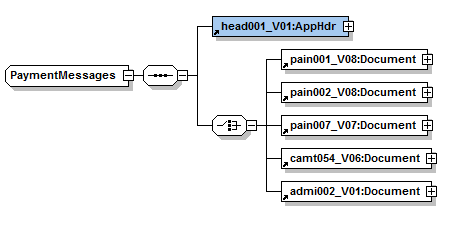 XML конверт должен валидироваться относительно XML схемы конверта: PaymentMessages.xsd.Business application header (BAH) - head.001.001.01. Заголовок Business application header (BAH) - head.001.001.01, далее AppHdr передается в XML конверте при передаче бизнес сообщения формата XML. Блок «AppHdr» указывается всегда после корневого тега, перед блоком «Document». Правила и перечень обязательных полей в блоке AppHdr приведены в Таблица 3.Таблица  Перечень полей и правила их заполнения в блоке AppHdr head.001.001.01*- корневой тег XML конверта Пример заголовка AppHdr <AppHdr xmlns="urn:iso:std:iso:20022:tech:xsd:head.001.001.01">		<Fr>			<OrgId>				<Id>					<OrgId>						<Othr>							<Id>МС0126900000</Id>							<SchmeNm>								<Cd>NSDR</Cd>							</SchmeNm>							<Issr>NSDR</Issr>						</Othr>					</OrgId>				</Id>			</OrgId>		</Fr>		<To>			<OrgId>				<Id>					<OrgId>						<Othr>							<Id>NDC000000000</Id>							<SchmeNm>								<Cd>NSDR</Cd>							</SchmeNm>							<Issr>NSDR</Issr>						</Othr>					</OrgId>				</Id>			</OrgId>		</To>		<BizMsgIdr>38545531A</BizMsgIdr>		<MsgDefIdr>pain.001.001.08</MsgDefIdr>		<BizSvc>PI011</BizSvc>		<CreDt>2017-04-27T10:57:00Z</CreDt>	</AppHdr>Сообщение pain.001.001.08 CustomerCreditTransferInitiationV08 - Инициирование перевода денежных средств клиентомСообщение pain.001.001.08 – Инициирование перевода денежных средств клиентом, версия 08, формат данного сообщения определен стандартом ISO 20022, входит в группу сообщений бизнес области Payments Initiation (pain) - Инициирование платежей. Сообщение Инициирование перевода денежных средств клиентом отправляется инициирующей стороной передающему банку или банку плательщика. Используется для запроса перемещения денежных средств со счета плательщика на счет получателя средств. Данное сообщение направляется клиентом НРД – не кредитной организацией, являющейся владельцем счета в НРД и инициирующей перемещение денежных средств.При формировании сообщения pain.001.001.08 необходимо учитывать особенности, приведенные ниже:В сообщениях с валютой платежа отличной от «RUB» передаваемые данные должны содержать только символы Набора X (см. Таблица 1), если иное не указано в столбце «Примечание». Структура и формат сообщения должны соответствовать XML схеме, указанной в атрибуте namespace элемента «Document». В текущей реализации это XML схема pain.001.001.08.xsd.Пример указания namespace: <Document xmlns="urn:iso:std:iso:20022:tech:xsd:pain.001.001.08">Соответствие полей ПП с полями сообщения pain.001.001.08Таблица . Соответствие полей ПП с тегами сообщения pain.001.001.08Рублевое платежное поручение - pain.001.001.08. CustomerCreditTransferInitiationV08Правила заполнения полей сообщения pain.001.001.08 CustomerCreditTransferInitiationV08 и перечень обязательных для заполнения полей при формировании рублевого платежного поручения указан в Таблица 5.В одном сообщении pain.001.001.08 должно указываться только одно платежное поручение.Таблица . Перечень полей и правила их заполнения в сообщении pain.001.001.08 CustomerCreditTransferInitiationV08 при формировании рублевого платежного порученияЗаявление на перевод в иностранной валюте - pain.001.001.08. CustomerCreditTransferInitiationV08Правила заполнения полей сообщения pain.001.001.08 CustomerCreditTransferInitiationV08 и перечень обязательных для заполнения полей при формировании заявления на межбанковский валютный перевод указан в Таблица 6.В одном сообщении pain.001.001.08 должно указываться только одно заявление на межбанковский валютный перевод, в сообщении  допускается использовать только символы Набора X (см. Таблица 1), если иное не указано в столбце «Примечание».Данное сообщение направляется клиентом НРД – не кредитной организацией имеющей SWIFT BIC и являющейся владельцем счета в НРД для подачи поручения перевод средств в иностранной валюте. Это сообщение соответсвует сообщению МТ202 стандарта ISO7775.Таблица . Перечень полей и правила их заполнения в сообщении pain.001.001.08 CustomerCreditTransferInitiationV08 при формировании заявления на межбанковский валютный переводО - Обязательное поле, Н - необязательное полеЗаявление на перевод в иностранной валюте (клиентский перевод) - pain.001.001.08. CustomerCreditTransferInitiationV08Правила заполнения полей сообщения pain.001.001.08 CustomerCreditTransferInitiationV08 и перечень обязательных для заполнения полей при формировании заявления на перевод в иностранной валюте (клиентский перевод) указан в Таблица 7.Заявление на перевод в иностранной валюте (клиентский перевод) используется для перевода денежных средств со счета плательщика получателю средств, при условии что плательщик и/или получатель не являются финансовыми институтами (Банками).Данное сообщение направляется клиентом НРД – не кредитной организацией, являющейся владельцем счета в НРД для подачи поручения на однократный клиентский перевод средств в иностранной валюте. Это сообщение соответствует сообщению МТ103 стандарта ISO7775. Оно используется только для переводов вовне и не может быть использовано для  внутрисистемных переводов в пользу клиентов НРД.В одном сообщении должно указываться только одно заявление на валютный перевод, в сообщении  допускается использовать только символы Набор X (см. Таблица 1), если иное не указано в столбце «Примечание».Таблица . Перечень полей и правила их заполнения в сообщении pain.001.001.08 CustomerCreditTransferInitiationV08 при формировании заявления на межбанковский валютный перевод (клиентский перевод) Поручение на покупку/продажу иностранной валюты и распоряжение на перевод с конверсией - pain.001.001.08. CustomerCreditTransferInitiationV08Правила заполнения полей сообщения pain.001.001.08 CustomerCreditTransferInitiationV08 и перечень обязательных для заполнения полей при формировании поручения на покупку/продажу иностранной валюты или распоряжения на перевод с конверсией указан в Таблица 8. В одном сообщении pain.001.001.08 должно указываться только одно Поручение на покупку/продажу иностранной валюты и распоряжение на перевод с конверсией, в сообщении  допускается использовать только символы Набора X (см. Таблица 1), если иное не указано в столбце «Примечание» .Таблица . Перечень полей и правила их заполнения в сообщении pain.001.001.08 CustomerCreditTransferInitiationV08 при формировании поручения на покупку/продажу иностранной валюты или распоряжения на перевод с конверсией * О - Обязательное поле, Н - необязательное полеПлатежное поручение на перечисление или взыскание налоговых и иных обязательных платежей- pain.001.001.08. CustomerCreditTransferInitiationV08 Правила заполнения полей сообщения pain.001.001.08 CustomerCreditTransferInitiationV08 и перечень обязательных для заполнения полей при формировании платежного поручения на перечисление или взыскание налоговых и иных обязательных платежей указан в Таблица 9.В одном сообщении pain.001.001.08 должно указываться только одно платежное поручение.Таблица  Перечень полей и правила их заполнения в сообщении pain.001.001.08 CustomerCreditTransferInitiationV08 при формировании платежного поручения на перечисление или взыскание налоговых и иных обязательных платежей Сообщение: pain.002.001.08 CustomerPaymentStatusReportV08 - Отчет о статусе платежа клиента Сообщение pain.002.001.08. – Отчет о статусе платежа клиента, версия 08, формат данного сообщения определен стандартом ISO 20022, входит в группу сообщений бизнес области Payments Initiation (pain) - Инициирование платежей.Сообщение «Отчет о статусе платежа клиента» формирует НРД и направляет владельцу счета, в ответ на ранее полученное сообщение pain.001.001.08. CustomerCreditTransferInitiationV08 для оповещения о положительном или отрицательном статусе обработки поручения/распоряжения клиента.Правила заполнения полей сообщения pain.002.001.08 CustomerPaymentStatusReportV08 и перечень обязательных для заполнения полей указан в Таблица 1Таблица 10.Структура и формат сообщения должны соответствовать XML схеме, указанной в атрибуте namespace элемента «Document». В текущей реализации это XML Схема pain.002.001.08.xsd.Пример указания namespace: <Document xmlns="urn:iso:std:iso:20022:tech:xsd:pain.002.001.08">Отчет о статусе платежа клиента - pain.002.001.08. CustomerPaymentStatusReportV08Таблица . Перечень полей и правила их заполнения в сообщении pain.002.001.08 CustomerPaymentStatusReportV08Сообщение: pacs.002.001.08 FIToFIPaymentStatusReportV08 - Отчет о статусе платежа на уровне банк-банкСообщение pacs.002.001.08. – Отчет о статусе платежа на уровне банк-банк, версия 08, формат данного сообщения определен стандартом ISO 20022, оно входит в группу сообщений бизнес области Payments Clearing and Settlement (pacs) - Платежный клиринг и расчет.Правила заполнения полей сообщения pacs.002.001.08 FIToFIPaymentStatusReportV08 и перечень обязательных для заполнения полей указан в Таблица 11.Сообщение «Отчет о статусе платежа на уровне банк-банк» формирует НРД и направляет владельцу счета, в ответ на ранее полученное сообщение pacs.008.001.06 FIToFICustomerCreditTransferV06 или pacs.009.001.06 FinancialInstitutionCreditTransferV06 для оповещения о положительном или отрицательном статусе обработки поручения/распоряжения.Структура и формат сообщения должны соответствовать XML схеме, указанной в атрибуте namespace элемента «Document». В текущей реализации это XML схема pacs.002.001.08.xsd.Пример указания namespace: <Document xmlns="urn:iso:std:iso:20022:tech:xsd:pacs.002.001.08">Отчет о статусе платежа клиента - pacs.002.001.08. FIToFICustomerCreditTransferV06Таблица  Перечень полей и правила их заполнения в сообщении pacs.002.001.08 FIToFICustomerCreditTransferV06Сообщение pacs.008.001.06 FIToFICustomerCreditTransferV06 - Перевод денежных средств клиентом на уровне банк-банк Сообщение pacs.008.001.06 – Перевод денежных средств клиентом на уровне банк-банк, версия 06, формат данного сообщения определен стандартом ISO 20022, входит в группу сообщений бизнес области Payments Clearing and Settlement (pacs) - Платежный клиринг и расчет.Сообщение «Перевод денежных средств клиентом на уровне банк-банк» отправляется банком плательщика банку получателя средств непосредственно или через другие банки и/или системы платежного клиринга и расчета. Оно используется для перевода денежных средств со счета плательщика получателю средств, при условии что плательщик и/или получатель не являются финансовыми институтами (Банками).Данное сообщение направляется клиентом НРД – кредитной организацией, являющейся владельцем счета в НРД для подачи поручения на однократный клиентский перевод средств в иностранной валюте. Это сообщение соответствует сообщению МТ103 стандарта ISO7775. Оно используется только для переводов вовне и не может быть использовано для  внутрисистемных переводов в пользу клиентов НРД. В одном сообщении должно указываться только одно заявление на валютный перевод, в сообщении не допускается использовать символы кириллицы.При формировании сообщения pacs.008.001.06 необходимо учитывать особенности, приведенные ниже:В сообщениях с валютой платежа отличной от «RUB» передаваемые данные  должны содержать только символы Набора X (см. Таблица 1), если иное не указано в столбце «Примечание» .Структура и формат сообщения должны соответствовать XML схеме, указанной в атрибуте namespace элемента «Document». В текущей реализации это XML Схема pacs.008.001.06.xsd.Пример указания namespace: <Document xmlns="urn:iso:std:iso:20022:tech:xsd:pacs.008.001.06">Заявление на перевод в иностранной валюте - pacs.008.001.06 FIToFICustomerCreditTransferV06 Таблица . Перечень полей и правила их заполнения в сообщении pacs.008.001.06 FIToFICustomerCreditTransferV06 Сообщение pacs.009.001.06 FinancialInstitutionCreditTransferV06 - Перевод денежных средств финансовым учреждением Сообщение pacs.009.001.06 – Перевод денежных средств финансовым учреждением, версия 06, формат данного сообщения определен стандартом ISO 20022, оно входит в группу сообщений бизнес области Payments Clearing and Settlement (pacs) - Платежный клиринг и расчет. Сообщение «Перевод денежных средств финансовым учреждением» отправляется банком плательщика банку получателя средств непосредственно или через другие банки и/или системы платежного клиринга и расчета. Оно используется для перевода денежных средств со счета плательщика получателю средств, при условии что плательщик и получатель являются финансовыми институтами (Банками). Сообщение «Перевод денежных средств финансовым учреждением» направляется клиентом НРД – кредитной организацией, являющейся владельцем счета в НРД для подачи поручения/распоряжения по собственному счету. При формировании сообщения pacs.009.001.06 необходимо учитывать особенности, приведенные ниже:В сообщениях с валютой платежа отличной от «RUB» передаваемые данные  должны содержать только символы Набора X (см. Таблица 1), если иное не указано в столбце «Примечание» .Структура и формат сообщения должны соответствовать XML схеме, указанной в атрибуте namespace элемента «Document». В текущей реализации это XML cхема pacs.009.001.06.xsd.Пример указания namespace: <Document xmlns="urn:iso:std:iso:20022:tech:xsd:pacs.009.001.06">Рублевое платежное поручение - pacs.009.001.06 FinancialInstitutionCreditTransferV06Правила заполнения полей сообщения pacs.009.001.06 FinancialInstitutionCreditTransferV06 и перечень обязательных для заполнения полей при формировании рублевого платежного поручения указан в Таблица 13. В одном сообщении pacs.009.001.06 должно указываться только одно платежное поручение.Таблица . Перечень полей и правила их заполнения в сообщении pacs.009.001.06 FinancialInstitutionCreditTransferV06 при формировании рублевого платежного порученияЗаявление на межбанковский валютный перевод- pacs.009.001.06 FinancialInstitutionCreditTransferV06Правила заполнения полей сообщения pacs.009.001.06 FinancialInstitutionCreditTransferV06 и перечень обязательных для заполнения полей при формировании заявления на межбанковский валютный перевод указан в Таблица 14.В одном сообщении pacs.009.001.06 должно указываться только одно заявление на межбанковский валютный перевод, в сообщении  допускается использовать только символы Набора X (см. Таблица 1), если иное не указано в столбце «Примечание» .Таблица . Перечень полей и правила их заполнения в сообщении pacs.009.001.06 FinancialInstitutionCreditTransferV06 при формировании Заявления на межбанковский валютный переводПоручение на покупку/продажу иностранной валюты и распоряжение на перевод с конверсией - pacs.009.001.06 FinancialInstitutionCreditTransferV06Правила заполнения полей сообщения pacs.009.001.06 FinancialInstitutionCreditTransferV06 и перечень обязательных для заполнения полей при формировании поручения на покупку/продажу иностранной валюты или распоряжения на перевод с конверсией указан в Таблица 15.В одном сообщении pacs.009.001.06 должно указываться только одно Поручение на покупку/продажу иностранной валюты и распоряжение на перевод с конверсией, в сообщении  допускается использовать только символы Набора X (см. Таблица 1), если иное не указано в столбце «Примечание».Таблица . Перечень полей и правила их заполнения в сообщении pacs.009.001.06 FinancialInstitutionCreditTransferV06 при формировании Поручения на покупку/продажу иностранной валюты и распоряжение на перевод с конверсиейПоручение банка (ED107) - pacs.009.001.06 FinancialInstitutionCreditTransferV06Правила заполнения полей сообщения pacs.009.001.06 FinancialInstitutionCreditTransferV06 и перечень обязательных для заполнения полей при формировании поручения банка по  указан в Таблица 16 Перечень полей и правила их заполнения в сообщении pacs.009.001.06 FinancialInstitutionCreditTransferV06 при формировании поручения банка ED107. При формировании поручения банка, обязательно в поле /PaymentMessages/AppHdr/BizSvc должно быть указано значение «ED107».В одном сообщении pacs.009.001.06 должно указываться только одно поручение банка.Таблица  Перечень полей и правила их заполнения в сообщении pacs.009.001.06 FinancialInstitutionCreditTransferV06 при формировании поручения банка ED107Сообщение: camt.029.001.07 ResolutionOfInvestigationV07- Отчет о расследовании Сообщение camt.029.001.07 – Отчет о расследовании, версия 07, формат данного сообщения определен стандартом ISO 20022 и входит в группу сообщений бизнес области Cash Management (camt) - Управление денежными средствами в раздел «Обработка нестандартных ситуаций и проведение расследований платежей / Exceptions and Investigations».Правила заполнения полей сообщения camt.029.001.07 ResolutionOfInvestigationV07 и перечень обязательных для заполнения полей указан в Таблица 17.Сообщение «Отчет о расследовании» формирует НРД и направляет владельцу счета, в ответ на ранее полученное сообщение camt.055.001.06 Запрос на отмену платежа клиента или camt.056.001.06 Запрос на отмену платежа на уровне банк-банк для передачи статуса обработки распоряжения на отмену.Сообщение «Отчет о расследовании» может быть отправлено только отправителю запроса на отмену/аннулирование платежа.Структура и формат сообщения должны соответствовать XML схеме, указанной в атрибуте namespace элемента «Document». В текущей реализации это XML схема camt.029.001.07.xsd.Пример указания namespace: <Document xmlns="urn:iso:std:iso:20022:tech:xsd:camt.029.001.07">Отчет о расследовании - camt.029.001.07 ResolutionOfInvestigationV07Таблица . Перечень полей и правила их заполнения в сообщении camt.029.001.07 ResolutionOfInvestigationV07Сообщение: camt.055.001.06 CustomerPaymentCancellationRequestV06 - Запрос на отмену платежа клиентаСообщение camt.055.001.06 – Запрос на отмену платежа клиента, версия 06, формат данного сообщения определен стандартом ISO 20022 и входит в группу сообщений бизнес области Cash Management (camt) - Управление денежными средствами в раздел «Обработка нестандартных ситуаций и проведение расследований платежей / Exceptions and Investigations».Правила заполнения полей сообщения camt.055.001.06 CustomerPaymentCancellationRequestV06 и перечень обязательных для заполнения полей указан в Таблица 18.Сообщение «Запрос на отмену платежа клиента» направляется в НРД с запросом об аннулировании ранее направленного сообщения pain.001.001.08 «Инициирование перевода денежных средств клиентом».Сообщение «Запрос на отмену платежа клиента» может быть отправлено только получателю аннулируемого сообщения.В ответ на сообщение «Запрос на отмену платежа клиента» будет сформирован ответ в виде сообщения camt.029.001.07 «Отчет о расследовании» содержащим статус обработки запроса на отмену.Структура и формат сообщения должны соответствовать XML схеме, указанной в атрибуте namespace элемента «Document». В текущей реализации это XML схема camt.055.001.06.xsd.Пример указания namespace: <Document xmlns="urn:iso:std:iso:20022:tech:xsd:camt.055.001.06">Отмена платежа клиента - camt.055.001.06 CustomerPaymentCancellationRequestV06 Таблица . Перечень полей и правила их заполнения в сообщении camt.055.001.06 CustomerPaymentCancellationRequestV06 Сообщение: camt.056.001.06 FIToFIPaymentCancellationRequestV06 - Запрос на отмену платежа на уровне банк-банкСообщение camt.056.001.06 – Запрос на отмену платежа на уровне банк-банк, версия 06, формат данного сообщения определен стандартом ISO 20022 и входит в группу сообщений бизнес области Cash Management (camt) - Управление денежными средствами в раздел «Обработка нестандартных ситуаций и проведение расследований платежей/ Exceptions and Investigations».Правила заполнения полей сообщения camt.056.001.06 FIToFIPaymentCancellationRequestV06 и перечень обязательных для заполнения полей указан в Таблица 19.Сообщение «Запрос на отмену платежа на уровне банк-банк» направляется в НРД с запросом об аннулировании ранее направленного сообщения pacs.008.001.06 «Перевод денежных средств клиентом на уровне банк-банк» или pacs.009.001.06 «Перевод денежных средств финансовым учреждением».Сообщение «Запрос на отмену платежа на уровне банк-банк» может быть отправлено только Получателю аннулируемого сообщения.В ответ на сообщение «Запрос на отмену платежа на уровне банк-банк» будет сформирован ответ в виде сообщения camt.029.001.07 «Отчет о расследовании» содержащим статус обработки запроса на отмену.Структура и формат сообщения должны соответствовать XML схеме, указанной в атрибуте namespace элемента «Document». В текущей реализации это XML схема camt.056.001.06.xsd.Пример указания namespace: <Document xmlns="urn:iso:std:iso:20022:tech:xsd:camt.056.001.06">Отмена платежа клиента - camt.056.001.06 FIToFIPaymentCancellationRequestV06 Таблица . Перечень полей и правила их заполнения в сообщении camt.056.001.06 FIToFIPaymentCancellationRequestV06 Сообщение: camt.052.001.06 BankToCustomerAccountReportV06 - Отчет по счету на уровне банк-клиент.Сообщение camt.052.001.06 – Отчет по счету на уровне банк-клиент, версия 06, формат данного сообщения определен стандартом ISO 20022, оно входит в группу сообщений бизнес области Cash Management (camt) – Управление денежными средствами.Правила заполнения полей сообщения camt.052.001.06 BankToCustomerAccountReportV06 и перечень обязательных для заполнения полей указан в Таблица 20.Сообщение «Отчет по счету на уровне банк-клиент» может посылаться НРД владельцу счета по запросу camt.060.001.03. как «Промежуточный отчет об операциях», в нем отражаются все операции по счету с начала текущего операционного дня до времени, указанного в поле Document/BkToCstmrAcctRpt/Rpt/CreDtTm.Следует иметь в виду, что при большом количестве движений по счету отчет может состоять из нескольких сообщений camt.052.001.06.Структура и формат сообщения должны соответствовать XML схеме, указанной в атрибуте namespace элемента «Document». В текущей реализации это XML Схема camt.052.001.06.xsd.Пример указания namespace: <Document xmlns="urn:iso:std:iso:20022:tech:xsd:camt.052.001.06">Отчет по счету на уровне банк-клиент - camt.052.001.06. BankToCustomerAccountReportV06 Таблица . Перечень полей и правила их заполнения в сообщении camt.052.001.06 BankToCustomerAccountReportV06 Сообщение: camt.053.001.06 BankToCustomerStatementV06 - Выписка по счету на уровне банк-клиент.Сообщение camt.053.001.06 – Выписка по счету на уровне банк-клиент, версия 06, формат данного сообщения определен стандартом ISO 20022, оно входит в группу сообщений бизнес области Cash Management (camt ) – Управление денежными средствами.Правила заполнения полей сообщения camt.053.001.06 BankToCustomerStatementV06 и перечень обязательных для заполнения полей указан в Таблица 21.Сообщение «Выписка по счету на уровне банк-клиент» может посылаться НРД владельцу счета по запросу camt.060.001.03 или ежедневно за предыдущий операционный день при наличии предварительной договоренности.Данное сообщение передается только при наличии операций по счету в предыдущем операционном дне. Оно содержит подробную информацию обо всех проводках по данному счету.В связи с технологическими особенностями формрования выписки, для передачи всей выписки может потребоваться несколько сообщений.Структура и формат сообщения должны соответствовать XML схеме, указанной в атрибуте namespace элемента «Document». В текущей реализации это XML Схема camt.053.001.06.xsd.Пример указания namespace: <Document xmlns="urn:iso:std:iso:20022:tech:xsd:camt.053.001.06">Выписка по счету на уровне банк-клиент - camt.053.001.06. BankToCustomerStatementV06Таблица . Перечень полей и правила их заполнения в сообщении camt.053.001.06 BankToCustomerStatementV06Сообщение: camt.054.001.06 BankToCustomerDebitCreditNotificationV06 - Уведомление о зачислении/списании средств со счета на уровне банк-клиент.Сообщение camt.054.001.06 – Уведомление о зачислении/списании средств со счета на уровне банк-клиент, версия 06, формат данного сообщения определен стандартом ISO 20022, оно входит в группу сообщений бизнес области Cash Management (camt) – Управление денежными средствами.Правила заполнения полей сообщения camt.054.001.06 BankToCustomerDebitCreditNotificationV06 и перечень обязательных для заполнения полей указан в Таблица 22.Сообщение «Уведомление о зачислении/списании средств со счета на уровне банк-клиент» направляется НРД для информирования владельца счета в случаях кредитования или дебетования его счета.Структура и формат сообщения должны соответствовать XML схеме, указанной в атрибуте namespace элемента «Document». В текущей реализации это XML Схема camt.054.001.06.xsd.Пример указания namespace: <Document xmlns="urn:iso:std:iso:20022:tech:xsd:camt.054.001.06">Уведомление о зачислении/списании средств со счета на уровне банк-клиент - camt.054.001.06. BankToCustomerDebitCreditNotificationV06Таблица . Перечень полей и правила их заполнения в сообщении camt.054.001.06 BankToCustomerDebitCreditNotificationV06Сообщение: camt.060.001.03 AccountReportingRequestV03 - Запрос на создание отчета по счетуСообщение camt.060.001.03 – Запрос на создание отчета по счету, версия 03, формат данного сообщения определен стандартом ISO 20022 и входит в группу сообщений бизнес области Cash Management (camt) - Управление денежными средствами.Правила заполнения полей сообщения camt.060.001.03 AccountReportingRequestV03 и перечень обязательных для заполнения полей указан в Таблица 23.Сообщение «Запрос на создание отчета по счету» направляется владельцем счета в НРД, для получения промежуточной выписки по текущему операционному дню (camt.052.001.06 Отчет по счету на уровне банк-клиент) или выписки по предыдущему операционному дню (camt.053.001.06 Выписка по счету на уровне банк-клиент). Структура и формат сообщения должны соответствовать XML схеме, указанной в атрибуте namespace элемента «Document». В текущей реализации это XML схема camt.060.001.03.xsd.Пример указания namespace: <Document xmlns="urn:iso:std:iso:20022:tech:xsd:camt.060.001.03">Запрос на создание отчета по счету - camt.060.001.03 AccountReportingRequestV03 Таблица . Перечень полей и правила их заполнения в сообщении camt.060.001.03 AccountReportingRequestV03 Сообщение: admi.002.001.001 MessageRejectV01. Уведомление об отказе в приеме сообщенияСообщение admi.002.001.001– Уведомление об отказе в приеме сообщения, версия 01, формат данного сообщения определен стандартом ISO 20022, оно входит в группу сообщений бизнес области Administration (admi) – Администрирование.Правила заполнения полей сообщения admi.002.001.001 MessageRejectV01 и перечень обязательных для заполнения полей указан в Таблица 24.Сообщение «Уведомление об отказе в приеме сообщения» направляется НРД в случае отказа в приеме сообщений клиента при прохождении технических проверок (сообщение не распознано, не соответствует XML схеме и др.). Структура и формат сообщения должны соответствовать XML схеме, указанной в атрибуте namespace элемента «Document». В текущей реализации это XML схема admi.002.001.01.xsd.Пример указания namespace: <Document xmlns="urn:iso:std:iso:20022:tech:xsd:admi.002.001.01">Уведомление об отказе в приеме сообщения- admi.002.001.01. MessageRejectV01 Таблица . Перечень полей и правила их заполнения в сообщении admi.002.001.01 MessageRejectV01ВерсияСообщениеПоле/блокНаименование атрибутаXpathОписание изменения65Платежное поручение на перечисление или взыскание налоговых и иных обязательных платежей- pain.001.001.08. CustomerCreditTransferInitiationV08CdtrAgtAcctСчетБанкаПолучателяСредств / CreditorAgentAccountDocument/CstmrCdtTrfInitn/PmtInf/CdtTrfTxInf/CdtrAgtAcct/Id/Othr/Id Уточнено правило заполнения:Если корсчет отсутствует, например: Банк России не имеет корсчетов к своим БИК, то указывается константа «000000000000000000» 20 нулей.65Рублевое платежное поручение - pain.001.001.08. CustomerCreditTransferInitiationV08CdtrAgtБанкПолучателяСредств / CreditorAgentПризнак обязательности поля изменен на обязательный65.2Платежное поручение на перечисление или взыскание налоговых и иных обязательных платежей- pain.001.001.08. RegnIdРегистрационный идентификатор/ RegistrationIdentificationDocument/CstmrCdtTrfInitn/PmtInf/CdtTrfTxInf/Tax/Cdtr/RegnIdДобавлена возможность указания значения 0 (ноль) в 107 поле платежного поручения65.2Платежное поручение на перечисление или взыскание налоговых и иных обязательных платежей- pain.001.001.08. AddtlInfДополнительная информация / AdditionalInformationDocument/CstmrCdtTrfInitn/PmtInf/CdtTrfTxInf/Tax/Rcrd/AddtlInf Поле удалено для использованияРанее содержало «Идентификатор поля соответствующий полю 107 расчетного документа. Содержит значение показателя налогового периода, где 2!с – значение периода уплаты налога из 2-x букв русского алфавита или 2-x цифр (00).»65.2Платежное поручение на перечисление или взыскание налоговых и иных обязательных платежей- pain.001.001.08. PrdПериод / PeriodDocument/CstmrCdtTrfInitn/PmtInf/CdtTrfTxInf/Tax/Rcrd/Prd/TpДобавлено новое поле для указния номера полугодия, квартала или месяца за корый осуществляется платеж. Исопльзуется для передачи 107 поля ПП.65.2Платежное поручение на перечисление или взыскание налоговых и иных обязательных платежей- pain.001.001.08. PrdПериод / PeriodDocument/CstmrCdtTrfInitn/PmtInf/CdtTrfTxInf/Tax/Rcrd/Prd/FrToDt/FrDtИDocument/CstmrCdtTrfInitn/PmtInf/CdtTrfTxInf/Tax/Rcrd/Prd/FrToDt/ToDtИDocument/CstmrCdtTrfInitn/PmtInf/CdtTrfTxInf/Tax/Rcrd/Prd/YrУточнены правила заполнения 107 поля ПП66.2Платежное поручение на перечисление или взыскание налоговых и иных обязательных платежей- pain.001.001.08. CustomerCreditTransferInitiationV08CdtrAgtБанкПолучателяСредств / CreditorAgentDocument/CstmrCdtTrfInitn/PmtInf/CdtTrfTxInf/CdtrAgt/FinInstnId/NmДобавлено уточнение в правило заполнения: В случае если наименование превышает размер поля */Nm, то рекомендуется использовать альтернативный канал передачи ПП – интернет Банк-Клиент.66.2Уведомление о зачислении/списании средств со счета на уровне банк-клиент - camt.054.001.06. BankToCustomerDebitCreditNotificationV06DbtrAgtБанк плательщика / DebtorAgentDocument/BkToCstmrDbtCdtNtfctn/Ntfctn/Ntry/NtryDtls/TxDtls/RltdAgts/DbtrAgt/FinInstnId/NmДобавлено уточнение в правило заполнения:Если наименование банка Плательщика превышает 105 символов, в поле */Nm будет указаны только первые 105 символов наименования. Для получения полного значения наименования необходимо использовать интернет Банк-Клиент66.2Уведомление о зачислении/списании средств со счета на уровне банк-клиент - camt.054.001.06. BankToCustomerDebitCreditNotificationV06CdtrAgtБанк получателя средств / CreditorAgentDocument/BkToCstmrDbtCdtNtfctn/Ntfctn/Ntry/NtryDtls/TxDtls/RltdAgts/CdtrAgt/FinInstnId/NmДобавлено уточнение в правило заполнения:Если наименование банка Получателя превышает 105 символов, в поле */Nm будет указаны только первые 105 символов наименования. Для получения полного значения наименования необходимо использовать интернет Банк-Клиент70Рублевое платежное поручение - pain.001.001.08. CustomerCreditTransferInitiationV08CdtrПолучательСредств / CreditorDocument/CstmrCdtTrfInitn/PmtInf/CdtTrfTxInf/Cdtr/CtctDtls/NmДобавлено новое поле для указания наименования получателя, в случае если оно превышает 105 символов70Платежное поручение на перечисление или взыскание налоговых и иных обязательных платежей- pain.001.001.08. CustomerCreditTransferInitiationV08CdtrПолучательСредств / CreditorDocument/CstmrCdtTrfInitn/PmtInf/CdtTrfTxInf/Cdtr/CtctDtls/NmДобавлено новое поле для указания наименования получателя, в случае если оно превышает 105 символов70Платежное поручение на перечисление или взыскание налоговых и иных обязательных платежей- pain.001.001.08. CustomerCreditTransferInitiationV08LineDtlsДетали строки документа / LineDetailsDocument/CstmrCdtTrfInitn/PmtInf/CdtTrfTxInf/RmtInf/Strd/RfrdDocInf/LineDtls/Id/Tp/CdOrPrtry/PrtryИDocument/CstmrCdtTrfInitn/PmtInf/CdtTrfTxInf/RmtInf/Strd/RfrdDocInf/LineDtls/DescДобавлено новое поле для указания наименования Банка Получателя, в случае если оно превышает 105 символов70Рублевое платежное поручение - pacs.009.001.06 FinancialInstitutionCreditTransferV06UstrdНеструктурированная форма / UnstructuredDocument/FICdtTrf/CdtTrfTxInf/RmtInf/UstrdДобавлено новое правило использования:В отдельном повторении поля */Ustrd после кодового слова #CDNM# переносится часть наименования Получателя, если его размер превышает размер поля * /Cdtr/FinInstnId/Nm70Уведомление о зачислении/списании средств со счета на уровне банк-клиент - camt.054.001.06. BankToCustomerDebitCreditNotificationV06DbtrПлательщик / DebtorDocument/BkToCstmrDbtCdtNtfctn/Ntfctn/Ntry/NtryDtls/TxDtls/RltdPties/Dbtr/CtctDtls/NmВ поле указывается часть наименования Плательщика, если его размер превышает размер поля */Dbtr/Nm70Уведомление о зачислении/списании средств со счета на уровне банк-клиент - camt.054.001.06. BankToCustomerDebitCreditNotificationV06CdtrПолучатель средств / CreditorDocument/BkToCstmrDbtCdtNtfctn/Ntfctn/Ntry/NtryDtls/TxDtls/RltdPties/Cdtr/CtctDtls/NmВ поле указывается часть наименования Плательщика, если его размер превышает размер поля */Cdtr/Nm70Уведомление о зачислении/списании средств со счета на уровне банк-клиент - camt.054.001.06. BankToCustomerDebitCreditNotificationV06LineDtlsДетали строки документа / LineDetailsDocument/BkToCstmrDbtCdtNtfctn/Ntfctn/Ntry/NtryDtls/TxDtls/RmtInf/Strd/RfrdDocInf/LineDtls/Id/Tp/CdOrPrtry/Prtry = DANMиDocument/BkToCstmrDbtCdtNtfctn/Ntfctn/Ntry/NtryDtls/TxDtls/RmtInf/Strd/RfrdDocInf/LineDtls/DescВ поле указывается часть наименования Банка Плательщика и/или Банка Получателя70Поручение банка (ED107) - pacs.009.001.06 FinancialInstitutionCreditTransferV06IntrmyAgt1Банк посредник1 / IntermediaryAgent1Document/FICdtTrf/CdtTrfTxInf/IntrmyAgt1/FinInstnId/NmНовое правило: Если размер наименования превышает 105 символов, то оставшиеся символы переносятся в поле */CdtTrfTxInf/RmtInf/Ustrd.70Поручение банка (ED107) - pacs.009.001.06 FinancialInstitutionCreditTransferV06DbtrПлательщик / DebtorDocument/FICdtTrf/CdtTrfTxInf/Dbtr/FinInstnId/NmНовое правило: Если размер наименования превышает 105 символов, то оставшиеся символы переносятся в поле */CdtTrfTxInf/RmtInf/Ustrd.70Поручение банка (ED107) - pacs.009.001.06 FinancialInstitutionCreditTransferV06CdtrAgtБанкПолучателяСредств / CreditorAgentDocument/FICdtTrf/CdtTrfTxInf/CdtrAgt/FinInstnId/NmНовое правило: Если размер наименования превышает 105 символов, то оставшиеся символы переносятся в поле */CdtTrfTxInf/RmtInf/Ustrd.70Поручение банка (ED107) - pacs.009.001.06 FinancialInstitutionCreditTransferV06CdtrПолучательСредств / CreditorDocument/FICdtTrf/CdtTrfTxInf/Cdtr/FinInstnId/NmНовое правило: Если размер наименования превышает 105 символов, то оставшиеся символы переносятся в поле */CdtTrfTxInf/RmtInf/Ustrd.70Поручение банка (ED107) - pacs.009.001.06 FinancialInstitutionCreditTransferV06UstrdНеструктурированная форма / UnstructuredDocument/FICdtTrf/CdtTrfTxInf/RmtInf/UstrdВ отдельном повторении поля */Ustrd после кодового слова #CDNM# переносится часть наименования банка получателя, если его размер превышает размер поля */Cdtr/FinInstnId/NmВ отдельном повторении поля */Ustrd после кодового слова #CANM# переносится часть наименования агента банка-получателя, если его размер превышает размер поля */CdtrAgt/FinInstnId/NmВ отдельном повторении поля */Ustrd после кодового слова #DBNM# переносится часть наименования банка плательщика, если его размер превышает размер поля */Dbtr/FinInstnId/NmВ отдельном повторении поля */Ustrd после кодового слова #IANM# переносится часть наименования банка-исполнителя, если его размер превышает размер поля  */IntrmyAgt1/FinInstnId/Nm70Поручение банка (ED107) - pacs.009.001.06 FinancialInstitutionCreditTransferV06*/PstlAdr/TwnNmи*/PstlAdr/AdrLineПри заполнении реквизитов:81.1 Наименование банка-плательщика, Удалены для использования теги «Город» и «Адрес». Необходимо испольовать только поле «Наименование»70Поручение банка (ED107) - pacs.009.001.06 FinancialInstitutionCreditTransferV06*/PstlAdr/AdrLineПри заполнении реквизитов:84.1 Наименование банка-исполнителя.85.1 Наименование агента банка-получателя86.1 Наименование банка-получателяУдален для использования тег  «Адрес». Необходимо испольовать только поле «Наименование»70Поручение банка (ED107) - pacs.009.001.06 FinancialInstitutionCreditTransferV06UstrdНеструктурированная форма / UnstructuredDocument/FICdtTrf/CdtTrfTxInf/RmtInf/UstrdУточнено правило указания Назначения платежа73Рублевое платежное поручение - pain.001.001.08. CustomerCreditTransferInitiationV08CdtrПолучательСредств / CreditorDocument/CstmrCdtTrfInitn/PmtInf/CdtTrfTxInf/Cdtr/Id/OrgId/Othr/Id (КПП) + */SchmeNm/Cd=KPPДобавлена возможность указания КПП Плательщика.73Заявление на перевод в иностранной валюте (клиентский перевод) - pain.001.001.08. CustomerCreditTransferInitiationV08PmtIdИдентификацияРаспоряженийВГруппе / PaymentIdentificationDocument/CstmrCdtTrfInitn/PmtInf/CdtTrfTxInf/PmtId/EndToEndIdИзменено правило заполения поля.Было: Номер платежного поручения. Константа: UKWNСтало: Содержит клиентский номер документа. При отсутствии номера заполняется константой «NONREF». Формат: 6n.Номер должен указываться без лидирующих нулей.73Заявление на перевод в иностранной валюте (клиентский перевод) - pain.001.001.08. CustomerCreditTransferInitiationV08CdtrПолучательСредств / CreditorDocument/CstmrCdtTrfInitn/PmtInf/CdtTrfTxInf/Cdtr/Nm (наименование)Новое правило: Если размер наименования превышает 105 символов, то оставшиеся символы переносятся в поле * /CdtTrfTxInf/Cdtr/CtctDtls/Nm.73Заявление на перевод в иностранной валюте (клиентский перевод) - pain.001.001.08. CustomerCreditTransferInitiationV08CdtrПолучательСредств / CreditorDocument/CstmrCdtTrfInitn/PmtInf/CdtTrfTxInf/Cdtr/CtctDtls/NmВ поле указывается часть наименования Плательщика, если его размер превышает размер поля */Cdtr/Nm73Заявление на перевод в иностранной валюте (клиентский перевод) - pain.001.001.08. CustomerCreditTransferInitiationV08PmtIdИдентификацияРаспоряженийВГруппе / PaymentIdentificationDocument/CstmrCdtTrfInitn/PmtInf/CdtTrfTxInf/PmtId/EndToEndIdИзменено правило заполения поля.Было: Номер платежного поручения. Константа: UKWNСтало: Содержит клиентский номер документа. При отсутствии номера заполняется константой «NONREF». Формат: 6n.73Платежное поручение на перечисление или взыскание налоговых и иных обязательных платежей- pain.001.001.08. CustomerCreditTransferInitiationV08TpТип / TypeDocument/CstmrCdtTrfInitn/PmtInf/CdtTrfTxInf/Tax/Rcrd/TpДобавлено новое поле «Код выплаты» соответсвующее 110 атрибуту платежного поручения73Заявление на перевод в иностранной валюте - pacs.008.001.06 FIToFICustomerCreditTransferV06EndToEndIdСквознойИдентификаторРаспоряженияВГруппе / EndToEndIdentificationDocument/FIToFICstmrCdtTrf/CdtTrfTxInf/PmtId/EndToEndIdИзменено правило заполения поля.Было: Номер платежного поручения. Константа: UKWNСтало: Содержит клиентский номер документа. При отсутствии номера заполняется константой «NONREF». Формат: 6n.73Рублевое платежное поручение - pacs.009.001.06 FinancialInstitutionCreditTransferV06CdtrAgtБанкПолучателяСредств / CreditorAgentDocument/FICdtTrf/CdtTrfTxInf/CdtrAgt/*Уточнены правила заполнения поля.Было:Правила указания реквизитов:указывается SWIFT BIC-код (для осуществления расчетов по сделке на условиях PVP в поле заполняется SWIFT BIC НРД «MICURUMMXXX»)или российский БИКи наименование и город Банка ПолучателяСтало:Правила указания реквизитов:Если платеж внутренний, то заполняется */BICFI – значением MICURUMM.Если платеж внешний, то заполняется:российский БИКи наименование и город Банка ПолучателяДля осуществления расчетов по сделке на условиях PVP в поле заполняется SWIFT BIC НРД «MICURUMMXXX» 73Рублевое платежное поручение - pacs.009.001.06 FinancialInstitutionCreditTransferV06UstrdНеструктурированная форма / UnstructuredDocument/FICdtTrf/CdtTrfTxInf/RmtInf/UstrdВ поле добавлены правила указания следующих реквизитов платежного поручения:уникальный идентификатор платежа (22 реквизит),КПП Получателя (103 реквизит),код выплат (110 реквизит).73Заявление на межбанковский валютный перевод- pacs.009.001.06 FinancialInstitutionCreditTransferV06EndToEndIdСквознойИдентификаторРаспоряженияВГруппе / EndToEndIdentificationDocument/FICdtTrf/CdtTrfTxInf/PmtId/EndToEndIdИзменено правило заполения поля.Было: Заполняется константой NONREFСтало: Содержит клиентский номер документа. При отсутствии номера заполняется константой «NONREF». Формат: 6n.73Заявление на межбанковский валютный перевод- pacs.009.001.06 FinancialInstitutionCreditTransferV06InstrForNxtAgtИнструкцияСледующемуБанку / InstructionForNextAgentDocument/FICdtTrf/CdtTrfTxInf/InstrForNxtAgt/InstrInfУточнено правило заполнения поля: Указывается константа NADCRUMM после кодового слова #DVP# - в случае осуществления расчетов по переводу ценных бумаг с контролем расчетов по денежным средствам.Пример: #DVP#NADCRUMM#73Уведомление о зачислении/списании средств со счета на уровне банк-клиент - camt.054.001.06. BankToCustomerDebitCreditNotificationV06TpТип / TypeDocument/BkToCstmrDbtCdtNtfctn/Ntfctn/Ntry/NtryDtls/TxDtls/Tax/Rcrd/TpДобавлено новое поле для указания реквизита «Код выплат».Допустимое значение «1».Допустимые символыДопустимые символыБуквы английского алфавита от A до Z (заглавные /прописные/)от a до z (строчные)Цифрыот 0 до 9Специальные символыпробел . , - ( ) /  ' + : ? перевод каретки (CrLf)Код валюты Описание кодаКод (ISO20022)EURGerman BankleitzahlDEBLZGBPCHAPS Branch Sort CodeGBDSCUSDFedwire Routing NumberUSABACADPayment Routing NumberCACPA USDCHIPS Universal IdentifierCUIDUSDCHIPS Participant IdentifierUSPIDEURSwiss Interbank ClearingCHSICНомер реквизитаНаименование реквизитаЗначение реквизитаМаксимальное количество символов в реквизитеОбязательность заполнения реквизита <1>Признак использования в XML сообщении pacs.009 123451ПОРУЧЕНИЕ БАНКАНаименование документа.Указывается при воспроизведении на бумажном носителе.В поручении банка в электронном виде не указывается15Н20401070Номер формы по Общероссийскому классификатору управленческой документации - ОК 011-93, класс "Унифицированная система банковской документации".Указывается при воспроизведении на бумажном носителе.В поручении банка в электронном виде не указывается7Н3NНомер поручения банка.Указывается порядковый номер поручения банка цифрами, который должен быть отличен от нуля6ОДа4ДатаДата составления поручения банка.Указываются день, месяц и год цифрами (день - две цифры, месяц - две цифры и год - четыре цифры).При воспроизведении на бумажном носителе дата указывается в формате ДД.ММ.ГГГГ.Указывается дата составления поручения банка, которая не должна быть ранее 10 календарных дней до дня направления поручения банка в Банк России8ОДа5Вид платежаУказывается значение "срочно" при воспроизведении на бумажном носителе либо указывается соответствующий данному значению код в поручении банка в электронном виде при осуществлении срочного перевода.При осуществлении несрочного перевода реквизит "Вид платежа" не указывается.1ОДа7СуммаСумма платежа.При воспроизведении на бумажном носителе указывается буквенный код валюты "RUB" и сумма платежа цифрами в рублях и копейках, рубли отделяются от копеек знаком "-" (тире). Количество копеек указывается двумя цифрами с указанием незначащего нуля. Если сумма платежа выражена в целых рублях, для копеек указывается значение "00". Слева от суммы указывается буквенный код валюты "RUB" в соответствии с Общероссийским классификатором валют OK (МК (ИСО 4217) 003-97) 014-2000.В поручении банка в электронном виде указывается сумма в рублях и копейках без разделителя и без указания буквенного кода валюты "RUB"18ОДа81Информация о банке-плательщикеУказываются реквизиты банка-плательщика, если он отличен от банка-отправителяНДа81.1Банк-плательщикНаименование банка-плательщика.Указывается наименование банка-плательщика - кредитной организации (ее филиала) или иностранного банка (иностранной кредитной организации).В дополнение к наименованию иностранного банка (иностранной кредитной организации) может указываться страна и город его места нахождения (далее - место нахождения).При воспроизведении на бумажном носителе:если в реквизите 81.2 "БИК" банка-плательщика указан БИК в соответствии со Справочником БИК, то указывается сокращенное наименование банка-плательщика в соответствии со Справочником БИК;если реквизит 81.2 "БИК" банка-плательщика не заполнен, а в реквизите 81.3 "BIC" банка-плательщика указан SWIFT BIC, присвоенный кредитной организации (ее филиалу), иностранному банку (иностранной кредитной организации), то может указываться наименование банка-плательщика в соответствии с информацией, содержащейся в Международном справочнике SWIFT BIC Directory (при наличии).Реквизит не заполняется в поручении банка:в электронном виде, если в реквизите 81.2 "БИК" банка-плательщика указан БИК в соответствии со Справочником БИК или в реквизите 81.3 "BIC" банка-плательщика указан SWIFT BIC;если одновременно отсутствуют значения в реквизитах 81.2 "БИК", 81.3 "BIC" и 81.4 "Сч. N" банка-плательщика.При отсутствии значений реквизитов 81.2 "БИК" и 81.3 "BIC" должно быть указано наименование и место нахождения банка-плательщика140НДа81.2БИКБИК банка-плательщика.Может указываться БИК банка-плательщика, если банк-плательщик является кредитной организацией (ее филиалом).Может указываться БИК косвенного участника.Реквизит может не заполняться, если банк-плательщик является иностранным банком (иностранной кредитной организацией)9Н81.3BICSWIFT BIC банка-плательщика.Может указываться SWIFT BIC банка-плательщика - кредитной организации (ее филиала), иностранного банка (иностранной кредитной организации)11НДа81.4Сч. NНомер счета банка-плательщика.Указывается номер банковского счета банка-плательщика - кредитной организации (ее филиала), иностранного банка (иностранной кредитной организации)34НДа81.5Контр. ключКонтрольный ключ.Если банковский счет, указанный в реквизите 81.4 "Сч. N" банка-плательщика, открыт в Банке России, указывается значение "99". В иных случаях реквизит не заполняется2Н82Информация о предыдущем инструктирующем банкеУказываются реквизиты предыдущего инструктирующего банка, от которого банку-отправителю поступило распоряжение.Реквизиты не заполняются при отсутствии значений в реквизитах банка-плательщикаНДа82.1Предыдущий инструктирующий банкНаименование предыдущего инструктирующего банка.Указывается наименование предыдущего инструктирующего банка - кредитной организации (ее филиала), иностранного банка (иностранной кредитной организации).В дополнение к наименованию иностранного банка (иностранной кредитной организации) может указываться его (ее) место нахождения.При воспроизведении на бумажном носителе:если в реквизите 82.2 "БИК" предыдущего инструктирующего банка указан БИК, то указывается сокращенное наименование предыдущего инструктирующего банка в соответствии со Справочником БИК;если реквизит 82.2 "БИК" предыдущего инструктирующего банка не заполнен, а в реквизите 82.3 "BIC" предыдущего инструктирующего банка указан SWIFT BIC, то может указываться наименование предыдущего инструктирующего банка в соответствии с информацией, содержащейся в Международном справочнике SWIFT BIC Directory (при наличии).Реквизит не заполняется в поручении банка:в электронном виде, если в реквизите 82.2 "БИК" предыдущего инструктирующего банка указан БИК в соответствии со Справочником БИК или в реквизите 82.3 "BIC" предыдущего инструктирующего банка указан SWIFT BIC;если одновременно отсутствуют значения в реквизитах 82.2 "БИК", 82.3 "BIC" и 82.4 "Сч. N" предыдущего инструктирующего банка.При отсутствии значений реквизитов 82.2 "БИК" и 82.3 "BIC" должно быть указано наименование и место нахождения предыдущего инструктирующего банка140Н82.2БИКБИК предыдущего инструктирующего банка.Может указываться БИК предыдущего инструктирующего банка, если предыдущий инструктирующий банк является кредитной организацией (ее филиалом).Реквизит может не заполняться, если предыдущий инструктирующий банк является иностранной кредитной организацией9Н82.3BICSWIFT BIC предыдущего инструктирующего банка.Может указываться SWIFT BIC предыдущего инструктирующего банка - кредитной организации (ее филиала), иностранного банка (иностранной кредитной организации)11Н82.4Сч. NНомер счета предыдущего инструктирующего банка.Указывается номер банковского счета предыдущего инструктирующего банка - кредитной организации (ее филиала), иностранного банка (иностранной кредитной организации)34НДа82.5Контр. ключКонтрольный ключ.Если банковский счет, указанный в реквизите 82.4 "Сч. N" предыдущего инструктирующего банка, открыт в Банке России, то указывается значение "99". В иных случаях не указывается2Н83Информация о банке-отправителеУказываются реквизиты банка-отправителя, которым составляется поручение банка для списания денежных средств со счета банка-отправителя, открытого в Банке РоссииОДа83.1Банк-отправительНаименование банка-отправителя.В поручении банка в электронном виде не заполняется.При воспроизведении на бумажном носителе, а также в случае представления распоряжения клиентом Банка России на бумажном носителе указывается сокращенное наименование кредитной организации (ее филиала), иностранного банка (иностранной кредитной организации), БИК которой (которого) указан в реквизите 83.2 "БИК" банка-отправителя, а также значения реквизитов "Код страны", "Наименование населенного пункта" в соответствии со Справочником БИК140Н83.2БИКБИК банка-отправителя.Указывается БИК кредитной организации (ее филиала), иностранного банка (иностранной кредитной организации)9О83.3BICSWIFT BIC банка-отправителя.Может указываться SWIFT BIC банка-отправителя - кредитной организации (ее филиала), иностранного банка (иностранной кредитной организации), БИК которой (которого) указан в реквизите 83.2 "БИК"11Н83.4Сч. NНомер счета банка-отправителя.Указывается номер корреспондентского счета (субсчета), открытого кредитной организации (ее филиалу), иностранному банку (иностранной кредитной организации) в Банке России20О83.5Контр. ключКонтрольный ключ.Указывается значение "99".2О84Информация о банке-исполнителеУказываются реквизиты банка-исполнителя, на корреспондентский счет (субсчет) которого, открытый в Банке России, зачисляются денежные средства на основании данного поручения банкаОДа84.1Банк-исполнительНаименование банка-исполнителя.В поручении банка в электронном виде не заполняется.При воспроизведении на бумажном носителе, а также в случае представления распоряжения клиентом Банка России на бумажном носителе указывается сокращенное наименование кредитной организации (ее филиала), иностранного банка (иностранной кредитной организации), БИК которой (которого) указан в реквизите 84.2 "БИК" банка-исполнителя, а также значения реквизитов "Код страны", "Наименование населенного пункта" в соответствии со Справочником БИК140НДа84.2БИКБИК банка-исполнителя.Указывается БИК кредитной организации (ее филиала), иностранного банка (иностранной кредитной организации)9ОДа84.3BICSWIFT BIC банка-исполнителя.Может указываться SWIFT BIC кредитной организации (ее филиала), иностранного банка (иностранной кредитной организации), БИК которой (которого) указан в реквизите 84.2 "БИК"11НДа84.4Сч. NНомер счета банка-исполнителя.Указывается номер корреспондентского счета (субсчета), открытого кредитной организации (ее филиалу), иностранному банку (иностранной кредитной организации) в Банке России20ОДа84.5Контр. ключКонтрольный ключ.Указывается значение "99".2О85Информация об агенте банка-получателяУказываются реквизиты агента банка-получателя, который может быть привлечен банком-исполнителем к переводу денежных средств банку-получателю.Реквизиты не заполняются при отсутствии значений в реквизитах банка-получателяНДа85.1Агент банка-получателяНаименование агента банка-получателя.Указывается наименование агента банка-получателя - кредитной организации (ее филиала), иностранного банка (иностранной кредитной организации).В дополнение к наименованию иностранного банка (иностранной кредитной организации) может указываться его (ее) место нахождения.При воспроизведении на бумажном носителе:если в реквизите 85.2 "БИК" агента банка-получателя указан БИК, то указывается сокращенное наименование агента банка-получателя в соответствии со Справочником БИК;если реквизит 85.2 "БИК" агента банка-получателя не заполнен, а в реквизите 85.3 "BIC" агента банка-получателя указан SWIFT BIC, то может указываться наименование агента банка-получателя в соответствии с информацией, содержащейся в Международном справочнике SWIFT BIC Directory (при наличии).Реквизит не заполняется в поручении банка:в электронном виде, если в реквизите 85.2 "БИК" агента банка-получателя указан БИК или в реквизите 85.3 "BIC" агента банка-получателя указан SWIFT BIC;если одновременно отсутствуют значения в реквизитах 85.2 "БИК", 85.3 "BIC", 85.4 "Сч. N" агента банка-получателя.При отсутствии значений реквизитов 85.2 "БИК" и 85.3 "BIC" должно быть указано наименование и место нахождения агента банка-получателя140НДа85.2БИКБИК агента банка-получателя.Может указываться БИК кредитной организации (ее филиала).Реквизит может не заполняться, если агент банка-получателя является иностранной кредитной организацией9НДа85.3BICSWIFT BIC агента банка-получателя.Может указываться SWIFT BIC иностранного банка (иностранной кредитной организации), кредитной организации (ее филиала)11НДа85.4Сч. NНомер счета агента банка-получателя.Указывается номер банковского счета агента банка-получателя - кредитной организации (ее филиала), иностранного банка (иностранной кредитной организации)34НДа85.5Контр. ключКонтрольный ключ.Если банковский счет, указанный в реквизите 85.4 "Сч. N" агента банка-получателя открыт в Банке России, то указывается значение "99". В иных случаях реквизит не заполняется2Н86Информация о банке-получателеУказываются реквизиты банка-получателя, если он отличен от банка-исполнителяНДа86.1Банк-получательНаименование банка-получателя.Указывается наименование банка-получателя - кредитной организации (ее филиала), иностранного банка (иностранной кредитной организации).В дополнение к наименованию иностранного банка (иностранной кредитной организации) может указываться его (ее) место нахождения.При воспроизведении на бумажном носителе:если в реквизите 86.2 "БИК" банка-получателя указан БИК, то указывается сокращенное наименование банка-получателя в соответствии со Справочником БИК;если реквизит 86.2 "БИК" банка-получателя не заполнен, а в реквизите 86.3 "BIC" банка-получателя указан SWIFT BIC, то может указываться наименование банка-получателя в соответствии с информацией, содержащейся в Международном справочнике SWIFT BIC Directory (при наличии).Реквизит не заполняется в поручении банка:в электронном виде, если в реквизите 86.2 "БИК" банка-получателя указан БИК в соответствии со Справочником БИК или в реквизите 86.3 "BIC" банка-получателя указан SWIFT BIC;если одновременно отсутствуют значения в реквизитах 86.2 "БИК", 86.3 "BIC" и 86.4 "Сч. N" банка-получателя.При отсутствии значений реквизитов 86.2 "БИК" и 86.3 "BIC" должно быть указано наименование и место нахождения банка-получателя140НДа86.2БИКБИК банка-получателя.Может указываться БИК банка-получателя, если банк-получатель является кредитной организацией (ее филиалом).Может указываться БИК косвенного участника.Реквизит может не заполняться, если банк-получатель является иностранной кредитной организацией9Н86.3BICSWIFT BIC банка-получателя.Может указываться SWIFT BIC банка-получателя - кредитной организации (ее филиала), иностранного банка (иностранной кредитной организации)11НДа86.4Сч. NНомер счета банка-получателя.Указывается номер банковского счета банка-получателя - кредитной организации (ее филиала), иностранного банка (иностранной кредитной организации)34НДа86.5Контр. ключКонтрольный ключ.Если банковский счет, указанный в реквизите 86.4 "Сч. N" банка-получателя открыт в Банке России, то указывается значение "99". В иных случаях реквизит не заполняется2Н18Вид оп.Вид операции.Указывается шифр "01" согласно Положению Банка России от 27 февраля 2017 года N 579-П "О Плане счетов бухгалтерского учета для кредитных организаций и порядке его применения", зарегистрированному Министерством юстиции Российской Федерации 20 марта 2017 года N 460212О21Очер. плат.Очередность платежа.Указывается очередность платежа цифрой в соответствии с законодательством Российской Федерации1ОДа22КодУказывается уникальный идентификатор платежа в случаях, предусмотренных Положением Банка России N 383-П25НДа74Банковская информацияМожет указываться информация о назначении платежа и иная дополнительная информация, необходимая кредитным организациям (их филиалам), иностранным кредитным организациям при переводе денежных средств.Дополнительная информация, необходимая кредитным организациям (их филиалам), иностранным кредитным организациям при переводе денежных средств, указывается после кодовых слов:/ACC/ - информация для агента банка-получателя;/BNF/ - информация для банка-получателя;/REC/ - информация для банка-исполнителя.Кредитные организации (их филиалы), иностранные кредитные организации могут применять иные кодовые слова.При необходимости в начале реквизита указывается информация о коде вида валютной операции в соответствии с Инструкцией Банка России от 4 июня 2012 года N 138-И "О порядке представления резидентами и нерезидентами уполномоченным банкам документов и информации, связанных с проведением валютных операций, порядке оформления паспортов сделок, а также порядке учета уполномоченными банками валютных операций и контроля за их проведением", зарегистрированной Министерством юстиции Российской Федерации 3 августа 2012 года N 25103, 15 августа 2013 года N 29394, 12 декабря 2014 года N 35153, 1 июля 2015 года N 37876, 24 декабря 2015 года N 40219, 15 июня 2017 года N 47043, после которой может следовать иная информация о назначении платежа и (или) дополнительная информация.Дополнительная информация указывается после информации о назначении платежа210НДа78Номер исходного документаНомер исходного документа.Может указываться идентификатор, в том числе номер распоряжения, связанного с переводом денежных средств на основании данного поручения банка16НДа79Дата исходного документаДата исходного документа.Может указываться дата распоряжения, связанного с переводом денежных средств на основании данного поручения банка, по правилам, установленным для реквизита 4 "Дата"8НДа45Отметки банкаПри воспроизведении в банке-отправителе, банке-исполнителе либо подразделении Банка России поручения банка на бумажном носителе проставляются подпись работника и штамп соответственно банка-отправителя, банка-исполнителя либо подразделения Банка России. В поручении банка в электронном виде и при воспроизведении его на бумажном носителе Банк России указывает дату исполнения в порядке, установленном для реквизита 4 "Дата"8ННе кредитные организацииНРДКредитные организации (Банки)НРДВсе типы огранизацийНРДПоле/блокНаименование атрибутаxpathОбязательность О/НПримечаниеFrОтправитель сообщения / From*/AppHdr/Fr/OrgId/Id/OrgId/Othr/IdОУказывается депозитарный код отправителя + */Othr/Issr=NSDR+ */SchmeNm/Cd=NSDRToПолучатель сообщения / To*/AppHdr/To/OrgId/Id/OrgId/Othr/IdОУказывается депозитарный код получателя + */Othr/Issr=NSDR+ */SchmeNm/Cd=NSDRBizMsgIdrИдентификатор бизнес-сообщения / Business Message Identifier*/AppHdr/BizMsgIdrОУникальный идентификатор сообщения, который присваивается стороной, подготавливающей сообщение.Для сообщений, направляемых в НРД идентификатор сообщения должен удовлетворять требованиям:- размер не более 16 символов;- допускается использование в номере букв английского алфавита от A до Z(прописных), букв английского алфавита от a до z (строчных), цифр от 0 до 9, специальных символов (.,()+:?-/).Примечание: символы: -,/+ могут использоваться в любой позиции, за исключением первого символа.MsgDefIdrИдентификатор сообщения в соответствии с ISO20022 / Message Definition Identifier*/AppHdr/MsgDefIdrОТип сообщения в соответствии с ISO20022. Формат: xxxx.NNN.NNN.NN, где x- прописные буквы латинского алфавита, N- цифры 0-9.Например:pain.001.001.08BizSvcБизнес-сервис / Business Service*/AppHdr/BizSvcОКод формы документа.Перечень доступных кодов форм указан в документе «Часть I .  Перечень_документов» входящего в состав «Спецификации ЭД, используемых НРД при обеспечении расчетного обслуживания по каналу WEB-сервиса»Например: PI011 или PI012 и др.CreDtДата и время создания бизнес-сообщения / Creation Date*/AppHdr/CreDtОДата и время отправки сообщения. Время указывается по Гринвичу.Например:2015-06-01T13:00:00ZRltdЗаголовок связанного бизнес-сообщения*/AppHdr/RltdНБлок */Rltd заполняется только в случае формирования сообщения MessageReject.Содержимое блока */Rltd копируется из блока */AppHdr исходного сообщения.Поле в п/пНаименованиеТег в pain.001.001.08. Примечание1Платежное поручение Не используется20401060 Не используется3N Document/CstmrCdtTrfInitn/PmtInf/CdtTrfTxInf/PmtId/EndToEndId4Дата Document/CstmrCdtTrfInitn/PmtInf/CdtTrfTxInf/RmtInf/Strd/RfrdDocInf/RltdDt5Вид платежа Document/CstmrCdtTrfInitn/PmtInf/PmtTpInf/SvcLvl/Cd6Сумма прописью Не используется7Сумма Document/CstmrCdtTrfInitn/PmtInf/CdtTrfTxInf/Amt/InstdAmt+ валюта8Плательщик Document/CstmrCdtTrfInitn/PmtInf/Dbtr/NmDocument/CstmrCdtTrfInitn/PmtInf/Dbtr/CtctDtls/Nm 9Сч. N Document/CstmrCdtTrfInitn/PmtInf/DbtrAcct/Id/Othr/Id+ BBAN10Банк плательщика Не используется. 11БИК Не используется. Т.к. банк плательщика всегда НРД12Сч. N Не используется. 13Банк получателя Document/CstmrCdtTrfInitn/PmtInf/CdtTrfTxInf/CdtrAgt/FinInstnId/Nm14БИК Document/CstmrCdtTrfInitn/PmtInf/CdtTrfTxInf/CdtrAgt/FinInstnId/ClrSysMmbId/MmbId15Сч. N Document/CstmrCdtTrfInitn/PmtInf/CdtTrfTxInf/CdtrAgtAcct/Id/Othr/Id16Получатель Document/CstmrCdtTrfInitn/PmtInf/CdtTrfTxInf/Cdtr/Nm17Сч. N Document/CstmrCdtTrfInitn/PmtInf/CdtTrfTxInf/CdtrAcct/Id/Othr/IdSchmeNm/Cd=BBAN18Вид оп. Не используется19Срок плат. Не используется20Наз. пл. Document/CstmrCdtTrfInitn/PmtInf/CdtTrfTxInf/RmtInf/UstrdПосле кодового слова #NPK#21Очер. плат. Document/CstmrCdtTrfInitn/PmtInf/CdtTrfTxInf/Purp/PrtryЗначение:1-522Код Document/CstmrCdtTrfInitn/PmtInf/CdtTrfTxInf/RmtInf/Strd/CdtrRefInf/RefУникальный идентификатор платежа/начисления присвоенный получателем. 23Рез. поле Не используется24Назначение платежа Document/CstmrCdtTrfInitn/PmtInf/CdtTrfTxInf/RmtInf/UstrdМаксимум два повторения43М.П. Не используется44Подписи Не используется45Отметки банка Не используется60ИНН плательщика Document/CstmrCdtTrfInitn/PmtInf/Dbtr/Id/OrgId/Othr/Id61ИНН получателяDocument/CstmrCdtTrfInitn/PmtInf/CdtTrfTxInf/Cdtr/Id/OrgId/Othr/Id*/SchmeNm/Cd=TXID62Поступ. в банк плат. Не используется71Списано со сч. плат.Не используется101Статус плательщикаDocument/CstmrCdtTrfInitn/PmtInf/CdtTrfTxInf/Tax/Rcrd/DbtrSts Используется только для налоговых и иных обязательных платежей102КПП плательщикаDocument/CstmrCdtTrfInitn/PmtInf/CdtTrfTxInf/Tax/Dbtr/TaxTpИспользуется только для налоговых и иных обязательных платежей103КПП получателя Document/CstmrCdtTrfInitn/PmtInf/CdtTrfTxInf/Tax/Cdtr/TaxTpИспользуется только для налоговых и иных обязательных платежей104КБКDocument/CstmrCdtTrfInitn/PmtInf/CdtTrfTxInf/Tax/Rcrd/CtgyDtlsИспользуется только для налоговых и иных обязательных платежей105ОКАТОDocument/CstmrCdtTrfInitn/PmtInf/CdtTrfTxInf/Tax/AdmstnZnИспользуется только для налоговых и иных обязательных платежей106Основание платежаDocument/CstmrCdtTrfInitn/PmtInf/CdtTrfTxInf/Tax/Rcrd/CtgyИспользуется только для налоговых и иных обязательных платежей107Показатель налогового периодаDocument/CstmrCdtTrfInitn/PmtInf/CdtTrfTxInf/Tax/Rcrd/ Prd/Tp , */Rcrd/Prd/FrToDt/FrDt , */Rcrd/Prd/FrToDt/ToDt, */Rcrd/Prd/Yr, */Tax/Cdtr/RegnIdИспользуется только для налоговых и иных обязательных платежей108Номер документаDocument/CstmrCdtTrfInitn/PmtInf/CdtTrfTxInf/Tax/RefNbИспользуется только для налоговых и иных обязательных платежей109Дата документаDocument/CstmrCdtTrfInitn/PmtInf/CdtTrfTxInf/Tax/Dt Используется только для налоговых и иных обязательных платежей110Код выплатDocument/CstmrCdtTrfInitn/PmtInf/CdtTrfTxInf/Tax/Rcrd/Tpдопустимое значение «1» или поле не заполняется№ поля ПППоле/блокНаименование атрибута xpathПризнак обяз.ПримечаниеMsgIdИдентификаторРаспоряжения / MessageIdentificationDocument/CstmrCdtTrfInitn/GrpHdr/MsgIdОРеференс сообщения (должен совпадать с */AppHdr/BizMsgIdr и */PmtInf/PmtInfId ) Ограничение на формат: Уникальный идентификатор сообщения, который присваивается стороной, подготавливающей сообщение.Для сообщений направляемых в НРД идентификатор сообщения должен удовлетворять требованиям:- размер не более 16 символов;- допускается использование в номере букв английского алфавита от A до Z(прописных), букв английского алфавита от a до z (строчных), цифр от 0 до 9, специальных символов (.,()+:?-/).Примечание: символы: -,/,+ могут использоваться в любой позиции, за исключением первого символа.CreDtTmДатаИВремяСоставленияРаспоряжения / CreationDateTimeDocument/CstmrCdtTrfInitn/GrpHdr/CreDtTmОДата и время создания сообщения, указывается московское время, значение должно совпадать с тегом */AppHdr/CreDt за исключением разницы во времени из-за разных часовых поясов.NbOfTxsКоличествоРаспоряженийВГруппеРаспоряжений / NumberOfTransactionsDocument/CstmrCdtTrfInitn/GrpHdr/NbOfTxsОКонстанта: 1InitgPtyСторонаИнициирующаяПлатеж / InitiatingPartyDocument/CstmrCdtTrfInitn/GrpHdr/InitgPty/Id/OrgId/Othr/Id OДепозитарный код отправителя +*/Othr/Issr = NSDR + */SchmeNm/Cd=NSDRPmtInfIdИдентификаторГруппыРаспоряжений / PaymentInformationIdentificationDocument/CstmrCdtTrfInitn/PmtInf/PmtInfIdOБлок */PmtInf в сообщении должен быть указан один раз, иначе отказ в приеме.Референс распоряжения (должен совпадать с */AppHdr/BizMsgIdr и */GrpHdr/MsgId)Ограничение на формат: 16x PmtMtdВариантПереводаДенежныхСредств / PaymentMethodDocument/CstmrCdtTrfInitn/PmtInf/PmtMtdОКонстанта: TRF5SvcLvlУсловияИсполнения / ServiceLevelDocument/CstmrCdtTrfInitn/PmtInf/PmtTpInf/SvcLvl/CdНВид платежа. Служит для инструкции Получателю о способе дальнейшей передачи платежного поручения. Используются коды:URGP - используется для указания необходимости отправки платежа по системе БЭСП (при этом Банк получателя должен быть участником системы БЭСП).ReqdExctnDtЗапрашиваемаяДатаИсполненияГруппыРаспоряжений / RequestedExecutionDateDocument/CstmrCdtTrfInitn/PmtInf/ReqdExctnDt/DtОДату проведения операции по счету, определяемая ОтправителемDbtrПлательщик / DebtorDocument/CstmrCdtTrfInitn/PmtInf/Dbtr/Id/OrgId/Othr/Id +Тег с типом NSDR ОДепозитарный код отправителя сообщения+*/Othr/Issr = NSDR + */SchmeNm/Cd=NSDR9DbtrAcctСчетПлательщика / DebtorAccountDocument/CstmrCdtTrfInitn/PmtInf/DbtrAcct/Id/Othr/Id + */SchmeNm/Cd=BBANОПоле определяет счет в НРД, который будет дебетован при исполнении платежного поручения.Ограничение на формат: 20!nDbtrAgtБанкПлательщика / DebtorAgentDocument/CstmrCdtTrfInitn/PmtInf/DbtrAgt/FinInstnId/BICFI ОУказывается константа: MICURUMMXXX3EndToEndIdСквознойИдентификаторРаспоряженияВГруппе / EndToEndIdentificationDocument/CstmrCdtTrfInitn/PmtInf/CdtTrfTxInf/PmtId/EndToEndIdОНомер платежного поручения. Формат: 6nНомер должен указываться без лидирующих нулей.7AmtСуммаПеревода / AmountDocument/CstmrCdtTrfInitn/PmtInf/CdtTrfTxInf/Amt/InstdAmt + CcyОСумма и валюта поручения. Код валюты должен соответствовать ISO-4217 (3 символа).Если в распоряжении на периодический перевод денежных средств  указана вся сумма остатка денежных средств, то в поле указывается значение суммы, равное 0. Если в распоряжении на периодический перевод денежных средств указана конкретная сумма, то в поле указывается  значение конкретной суммы.13, 14CdtrAgtБанкПолучателяСредств / CreditorAgentDocument/CstmrCdtTrfInitn/PmtInf/CdtTrfTxInf/CdtrAgt/FinInstnId/BICFIИлиDocument/CstmrCdtTrfInitn/PmtInf/CdtTrfTxInf/CdtrAgt/FinInstnId/ClrSysMmbId/ClrSysId/CdИDocument/CstmrCdtTrfInitn/PmtInf/CdtTrfTxInf/CdtrAgt/FinInstnId/ClrSysMmbId/MmbIdИDocument/CstmrCdtTrfInitn/PmtInf/CdtTrfTxInf/CdtrAgt/FinInstnId/NmИDocument/CstmrCdtTrfInitn/PmtInf/CdtTrfTxInf/CdtrAgt/FinInstnId/PstlAdr/TwnNmОПоле содержит реквизиты Банка Получателя, в котором средства будут доступны Получателю.SWIFT BIC указывается в поле: */ BICFIРоссийский БИК указывается в поле: (*/MmbId + */ClrSysId/Cd=RUCBC Наименование Банка указывается в поле: */NmГород Банка получателя указывается в поле: */PstlAdr/TwnNmПравила указания реквизитов:Если платеж внутренний, то заполняется */BICFI – значение MICURUMMЕсли платеж внешний, тозаполняется:российский БИКи наименование и город Банка ПолучателяДля осуществления расчетов по сделке на условиях PVP в поле заполняется SWIFT BIC НРД «MICURUMMXXX»или российский БИКи наименование и город Банка Получателя15CdtrAgtAcctСчетБанкаПолучателяСредств / CreditorAgentAccountDocument/CstmrCdtTrfInitn/PmtInf/CdtTrfTxInf/CdtrAgtAcct/Id/Othr/Id НУказывается Корсчет Банка ПолучателяПри указнии  Корсчета, дополнительно указывается */Othr/SchmeNm/Cd = BBAN16,61, 103CdtrПолучательСредств / CreditorDocument/CstmrCdtTrfInitn/PmtInf/CdtTrfTxInf/Cdtr/Id/OrgId/AnyBICилиDocument/CstmrCdtTrfInitn/PmtInf/CdtTrfTxInf/Cdtr/Id/OrgId/Othr/Id + */SchmeNm/Cd=TXID (ИНН)иDocument/CstmrCdtTrfInitn/PmtInf/CdtTrfTxInf/Cdtr/Id/PrvtId/Othr/Id + */SchmeNm/Cd=TXID (ИНН)иDocument/CstmrCdtTrfInitn/PmtInf/CdtTrfTxInf/Cdtr/Nm (наименование)и/илиDocument/CstmrCdtTrfInitn/PmtInf/CdtTrfTxInf/Cdtr/Id/OrgId/Othr/Id (КПП) + */SchmeNm/Cd=KPPОПоле определяет финансовую организацию или лицо, которые указываются в качестве конечного получателя переводимых средств.Для осуществления расчетов по сделке на условиях PVP поле заполняется реквизитами Клиента НРД. Если Получатель имеет SWIFT BIC-код и является банком, входящим в корреспондентскую сеть НРД указывается SWIFT BIC, иначе указывается ИНН и наименование, если размер наименования превышает 105 символов, то оставшиеся символы переносятся в поле */Cdtr/CtctDtls/Nm.ИНН юридического лица указывается в поле: Document/CstmrCdtTrfInitn/PmtInf/CdtTrfTxInf/Cdtr/Id/OrgId/Othr/Id + */SchmeNm/Cd=TXID (ИНН)ИНН физического лица указывается в поле: Document/CstmrCdtTrfInitn/PmtInf/CdtTrfTxInf/Cdtr/Id/PrvtId/Othr/Id + */SchmeNm/Cd=TXID (ИНН)Дополнительно может указываться КПП Получателя в поле Document/CstmrCdtTrfInitn/PmtInf/CdtTrfTxInf/Cdtr/Id/OrgId/Othr/Id + */SchmeNm/Cd=KPP16CdtrПолучательСредств / CreditorDocument/CstmrCdtTrfInitn/PmtInf/CdtTrfTxInf/Cdtr/CtctDtls/NmНВ поле переносится часть наименования Получателя, если оно не помещается в Cdtr/Nm17CdtrAcctСчетПолучателяСредств / CreditorAccountDocument/CstmrCdtTrfInitn/PmtInf/CdtTrfTxInf/CdtrAcct/Id/Othr/Id ++*/Othr/SchmeNm/Cd= BBAN ОСчет Получателя в Банке ПолучателяInstrForDbtrAgtИнструкцияБанкуПлательщикаПоИсполнениюРаспоряжения / InstructionForDebtorAgentDocument/CstmrCdtTrfInitn/PmtInf/CdtTrfTxInf/InstrForDbtrAgtНВ поле указывается:Реквизиты распоряжения на периодический перевод денежных средств. Все подполя после кодового слова #ZPP# разделяются точками, после последнего подполя указывается символ # Формат:#ZPP#6n.6!n.6!n.3!x.4x# •	первое подполе <6n> - номер распоряжения на периодический перевод денежных средств. Значение должно быть уникально в рамках даты распоряжения.•	второе подполе <6!n>	 - дата распоряжения на периодический перевод денежных средств в формате ГГММДД•	третье подполе <6!n>	 - дата начала действия распоряжения на периодический перевод денежных средств в формате ГГММДД•	четвертое подполе <3!n> - периодичность перевода денежных средств. Используется код: EDY – ежедневный перевод.•	пятое подполе<4x>- время периодического перевода денежных средств в формате ЧЧММ или событие, после которого осуществляется перевод денежных средств с кодом EDTR – окончание расчетов на рынкеУказывается константа NADCRUMM после кодового слова #DVP# - в случае осуществления расчетов по переводу ценных бумаг с контролем расчетов по денежным средствам.Пример: #DVP#NADCRUMM#21PurpИнформация о переводе денежных средств / PurposeDocument/CstmrCdtTrfInitn/PmtInf/CdtTrfTxInf/Purp/PrtryООчередность платежаВозможные значения: 1-524, 20RmtInfИнформация о переводе денежных средств / RemittanceInformationDocument/CstmrCdtTrfInitn/PmtInf/CdtTrfTxInf/RmtInf/UstrdННазначение платежа. В случае, если длина назначения превышает 140 символов, остаток помещается во вторую строку. Возможно использование максимум двух повторений, но не более 205 символов. В отдельном повторении поля */Ustrd после кодового слова #NPK# также может указываться информация для заполнения поля «Назначение платежа кодовое».  Допустимо указывать не более 30 символов. RgltryRptgИнформацияВСоответствииСРегулятивнымиТребованиями / RegulatoryReportingDocument/CstmrCdtTrfInitn/PmtInf/CdtTrfTxInf/RgltryRptg/Dtls/TpНКонстанта: VO Указывается в случае проведения расчетных операций, для которых нормативными документами предусмотрено указание кода валютной операцииRgltryRptgИнформацияВСоответствииСРегулятивнымиТребованиями / RegulatoryReportingDocument/CstmrCdtTrfInitn/PmtInf/CdtTrfTxInf/RgltryRptg/Dtls/CdНКод валютной операции. Указывается в случае проведения расчетных операций, для которых нормативными документами предусмотрено указание кода валютной операцииПри указании кода валютной операции, обязательно в поле */RgltryRptg/Dtls/Tp указывается значение «VO»4RltdDtДата документа / RelatedDateDocument/CstmrCdtTrfInitn/PmtInf/CdtTrfTxInf/RmtInf/Strd/RfrdDocInf/RltdDtОВ отдельном повторении блока */StrdУказывается дата ПП + */RmtInf/Strd/RfrdDocInf/Tp/CdOrPrtry/Prtry = POD 22RefСсылка / ReferenceDocument/CstmrCdtTrfInitn/PmtInf/CdtTrfTxInf/RmtInf/Strd/CdtrRefInf/Ref+*/RmtInf/Strd/RfrdDocInf/Tp/CdOrPrtry/Prtry = PODОУникальный идентификатор платежа.Формат: 25хУказывается в блоке */Strd, в котором заполнен тег */RmtInf/Strd/RfrdDocInf/Tp/CdOrPrtry/Prtry = POD TpТип / TypeDocument/CstmrCdtTrfInitn/PmtInf/CdtTrfTxInf/RmtInf/Strd/RfrdDocInf/Tp/CdOrPrtry/PrtryНПри осуществлении расчетов по сделке на условиях PVP с нерезиденты Российской Федерации и некредитные организации резиденты Российской Федерации указывают реквизиты этой сделки. Для указания реквизитов указывается константа FX в поле: */RmtInf/Strd/RfrdDocInf/Tp/CdOrPrtry/Prtry, в этом же повторении блока */Strd указываются:Номер сделки, в поле: */Nb. Ограничение формата: 20хДата сделки, в поле: */RltdDt NbНомер / NumberDocument/CstmrCdtTrfInitn/PmtInf/CdtTrfTxInf/RmtInf/Strd/RfrdDocInf/NbНПри осуществлении расчетов по сделке на условиях PVP с нерезиденты Российской Федерации и некредитные организации резиденты Российской Федерации указывают реквизиты этой сделки. Для указания реквизитов указывается константа FX в поле: */RmtInf/Strd/RfrdDocInf/Tp/CdOrPrtry/Prtry, в этом же повторении блока */Strd указываются:Номер сделки, в поле: */Nb. Ограничение формата: 20хДата сделки, в поле: */RltdDt RltdDtДата документа / RelatedDateDocument/CstmrCdtTrfInitn/PmtInf/CdtTrfTxInf/RmtInf/Strd/RfrdDocInf/RltdDtНПри осуществлении расчетов по сделке на условиях PVP с нерезиденты Российской Федерации и некредитные организации резиденты Российской Федерации указывают реквизиты этой сделки. Для указания реквизитов указывается константа FX в поле: */RmtInf/Strd/RfrdDocInf/Tp/CdOrPrtry/Prtry, в этом же повторении блока */Strd указываются:Номер сделки, в поле: */Nb. Ограничение формата: 20хДата сделки, в поле: */RltdDt TpТип / TypeDocument/CstmrCdtTrfInitn/PmtInf/CdtTrfTxInf/RmtInf/Strd/RfrdDocInf/Tp/CdOrPrtry/PrtryНСумма встречного перевода PVP.Заполняется в случае, если сообщение является платежным поручением для осуществления расчетов по сделке на условиях PVP.Указывается константа PVP, в поле: */RmtInf/Strd/RfrdDocInf/Tp/CdOrPrtry/Prtryв этом же повторении блока */Strd указываются Сумма и валюта, в поле: */RmtdAmt + CcyОграничение формата: (RmtdAmt): 15d Ccy:3!aRmtdAmtСумма перевода / RemittedAmountDocument/CstmrCdtTrfInitn/PmtInf/CdtTrfTxInf/RmtInf/Strd/RfrdDocAmt/RmtdAmt + CcyНСумма встречного перевода PVP.Заполняется в случае, если сообщение является платежным поручением для осуществления расчетов по сделке на условиях PVP.Указывается константа PVP, в поле: */RmtInf/Strd/RfrdDocInf/Tp/CdOrPrtry/Prtryв этом же повторении блока */Strd указываются Сумма и валюта, в поле: */RmtdAmt + CcyОграничение формата: (RmtdAmt): 15d Ccy:3!aПоле/блокНаименование атрибута xpathПризнак обяз.ПримечаниеMsgIdИдентификаторРаспоряжения / MessageIdentificationDocument/CstmrCdtTrfInitn/GrpHdr/MsgIdОРеференс сообщения (должен совпадать с */AppHdr/BizMsgIdr и */PmtInf/PmtInfId ) Ограничение на формат: Уникальный идентификатор сообщения, который присваивается стороной, подготавливающей сообщение.Для сообщений направляемых в НРД идентификатор сообщения должен удовлетворять требованиям:- размер не более 16 символов;- допускается использование в номере букв английского алфавита от A до Z(прописных), букв английского алфавита от a до z (строчных), цифр от 0 до 9, специальных символов (.,()+:?-/).Примечание: символы: -,/,+ могут использоваться в любой позиции, за исключением первого символа.CreDtTmДатаИВремяСоставленияРаспоряжения / CreationDateTimeDocument/CstmrCdtTrfInitn/GrpHdr/CreDtTmОДата и время создания сообщения, указывается московское время, значение должно совпадать с тегом */AppHdr/CreDt за исключением разницы во времени из-за разных часовых поясов.NbOfTxsКоличествоРаспоряженийВГруппеРаспоряжений / NumberOfTransactionsDocument/CstmrCdtTrfInitn/GrpHdr/NbOfTxsОКонстанта: 1InitgPtyСторонаИнициирующаяПлатеж / InitiatingPartyDocument/CstmrCdtTrfInitn/GrpHdr/InitgPty/Id/OrgId/Othr/IdOДепозитарный код отправителя +*/Othr/Issr = NSDR + */SchmeNm/Cd=NSDRPmtInfIdИдентификаторГруппыРаспоряжений / PaymentInformationIdentificationDocument/CstmrCdtTrfInitn/PmtInf/PmtInfIdOБлок */PmtInf в сообщении должен быть указан один раз, иначе отказ в приеме.Референс распоряжения (должен совпадать с */AppHdr/BizMsgIdr и */GrpHdr/MsgId)Ограничение формата: 16x PmtMtdВариантПереводаДенежныхСредств / PaymentMethodDocument/CstmrCdtTrfInitn/PmtInf/PmtMtdОКонстанта: TRFReqdExctnDtЗапрашиваемаяДатаИсполненияГруппыРаспоряжений / RequestedExecutionDateDocument/CstmrCdtTrfInitn/PmtInf/ReqdExctnDt/DtОДату проведения операции по счету, определяемая ОтправителемDbtrПлательщик / DebtorDocument/CstmrCdtTrfInitn/PmtInf/Dbtr/Id/OrgId/Othr/Id +Тег с типом NSDR ОДепозитарный код отправителя сообщения+*/Othr/Issr = NSDR + */SchmeNm/Cd=NSDRDbtrAcctСчетПлательщика / DebtorAccountDocument/CstmrCdtTrfInitn/PmtInf/DbtrAcct/Id/Othr/Id + Document/CstmrCdtTrfInitn/PmtInf/DbtrAcct/Id/Othr/SchmeNm/Cd=BBANОПоле определяет счет в НРД, который будет дебетован при исполнении платежного поручения.Ограничение на формат: 20!nDbtrAgtБанкПлательщика / DebtorAgentDocument/CstmrCdtTrfInitn/PmtInf/DbtrAgt/FinInstnId/BICFI ОУказывается константа: MICURUMMXXXPmtIdИдентификацияРаспоряженийВГруппе / PaymentIdentificationDocument/CstmrCdtTrfInitn/PmtInf/CdtTrfTxInf/PmtId/EndToEndIdОСодержит клиентский номер документа. При отсутствии номера заполняется константой «NONREF». Формат: 6n.Номер должен указываться без лидирующих нулей.LclInstrmЛокальныйИнструмент / LocalInstrumentDocument/CstmrCdtTrfInitn/PmtInf/CdtTrfTxInf/PmtTpInf/LclInstrm/PrtryОЗаполняется константой CRED.AmtСуммаПеревода / AmountDocument/CstmrCdtTrfInitn/PmtInf/CdtTrfTxInf/Amt/InstdAmt +CcyОСумма и валюта поручения. Код валюты должен соответствовать ISO-4217 (3 символа).Если в распоряжении на периодический перевод денежных средств  указана вся сумма остатка денежных средств, то в поле указывается значение суммы, равное 0. Если в распоряжении на периодический перевод денежных средств указана конкретная сумма, то в поле указывается  значение конкретной суммы.ChrgBrСторонаИлиСтороныПоКомиссионнымСборам / ChargeBearerDocument/CstmrCdtTrfInitn/PmtInf/CdtTrfTxInf/ChrgBrОЗаполняется константой: DEBT (ответсвенность плательщика)IntrmyAgt1БанкПосредник1 / IntermediaryAgent1Document/CstmrCdtTrfInitn/PmtInf/CdtTrfTxInf/IntrmyAgt1/FinInstnId/BICFIилиDocument/CstmrCdtTrfInitn/PmtInf/CdtTrfTxInf/IntrmyAgt1/FinInstnId/NmиDocument/CstmrCdtTrfInitn/PmtInf/CdtTrfTxInf/IntrmyAgt1/FinInstnId/PstlAdr/AdrLineНПоле определяет финансовую организацию, через которую средства поступят в Банк получателя.При отсутствии Посредника данное поле не используется.Поле не используется в заявлении на межбанковский валютный перевод для осуществления расчетов по сделке на условиях PVP.Указывается или SWIFT BIC в поле: */ BICFIилинаименование Посредника в поле: */FinInstnId/Nmи местонахождение Посредника в поле: */AdrLineIntrmyAgt1AcctСчетБанкаПосредника1 / IntermediaryAgent1AccountDocument/CstmrCdtTrfInitn/PmtInf/CdtTrfTxInf/IntrmyAgt1Acct/Id/Othr/Id+*/Othr/SchmeNm/Cd= BBAN НПоле корсчет Банка Посредника, через который средства поступят в Банк получателя.При отсутствии Посредника или указании в Посреднике SWIFT BIC кода данное поле не используется.Поле не используется в рублевом платежном поручении или заявлении на межбанковский валютный перевод для осуществления расчетов по сделке на условиях PVP.CdtrAgtБанкПолучателяСредств / CreditorAgentDocument/CstmrCdtTrfInitn/PmtInf/CdtTrfTxInf/CdtrAgt/FinInstnId/BICFIИлиDocument/CstmrCdtTrfInitn/PmtInf/CdtTrfTxInf/CdtrAgt/FinInstnId/ClrSysMmbId/ClrSysId/CdИDocument/CstmrCdtTrfInitn/PmtInf/CdtTrfTxInf/CdtrAgt/FinInstnId/ClrSysMmbId/MmbIdИDocument/CstmrCdtTrfInitn/PmtInf/CdtTrfTxInf/CdtrAgt/FinInstnId/NmИDocument/CstmrCdtTrfInitn/PmtInf/CdtTrfTxInf/CdtrAgt/FinInstnId/PstlAdr/AdrLineНПоле содержит реквизиты Банка Получателя, в котором средства будут доступны Получателю.Если блок «БанкПосредник1 /IntermediaryAgent1» не заполнен, то:указывается SWIFT BIC-код (для осуществления расчетов по сделке на условиях PVP в поле заполняется SWIFT BIC НРД «MICURUMMXXX») в поле:*/ BICFIили код национальной клиринговой системы */ClrSysId/Cd +*/MmbId (в соответствии с Таблица 2) и наименование Банка Получателя, в поле: */Nmи местонахождение Банка Получателя, в поле: */AdrLineЕсли блок «Банкосредник1 / IntermediaryAgent1» заполнен, то: указывается счет Банка Получателя в посреднике , в блоке: */CdtTrfTxInf/CdtrAgtAcct, а так же указывается:SWIFT BIC-код Банка Получателя ИлиНаименование и местонахождение Банка ПолучателяCdtrAgtAcctСчетБанкаПолучателяСредств / CreditorAgentAccountDocument/CstmrCdtTrfInitn/PmtInf/CdtTrfTxInf/CdtrAgtAcct/Id/Othr/Id +*/Othr/SchmeNm/Cd= BBAN НЕсли блок «БанкПосредник1 / IntermediaryAgent1» не заполнен и не указан SWIFT BIC банка Получателя, то указывается Корсчет Банка ПолучателяЕсли блок «БанкПосредник1/IntermediaryAgent1» заполнен, то указывается счет Банка Получателя в Банке ПосредникеCdtrПолучательСредств / CreditorDocument/CstmrCdtTrfInitn/PmtInf/CdtTrfTxInf/Cdtr/Id/OrgId/AnyBICилиDocument/CstmrCdtTrfInitn/PmtInf/CdtTrfTxInf/Cdtr/Nm (наименование)иDocument/CstmrCdtTrfInitn/PmtInf/CdtTrfTxInf/Cdtr/PstlAdr/AdrLineОПоле определяет финансовую организацию, которая указывается в качестве конечного получателя переводимых средств.Если Получатель имеет SWIFT BIC-код, указывается SWIFT BIC, иначе указывается наименование (если размер наименования превышает 105 символов, то оставшиеся символы переносятся в поле */CtctDtls/Nm) и местонахождение ПолучателяCdtrПолучательСредств / CreditorDocument/CstmrCdtTrfInitn/PmtInf/CdtTrfTxInf/Cdtr/CtctDtls/NmНВ поле переносится часть наименования Получателя, если оно не помещается в Cdtr/NmCdtrAcctСчетПолучателяСредств / CreditorAccountDocument/CstmrCdtTrfInitn/PmtInf/CdtTrfTxInf/CdtrAcct/Id/Othr/Id ++*/Othr/SchmeNm/Cd= BBAN ОСчет Получателя в Банке ПолучателяInstrForDbtrAgtИнструкцияБанкуПлательщикаПоИсполнениюРаспоряжения / InstructionForDebtorAgentDocument/CstmrCdtTrfInitn/PmtInf/CdtTrfTxInf/InstrForDbtrAgtНРеквизиты распоряжения на периодический перевод денежных средств. Все подполя после кодового слова #ZPP# разделяются точками, после последнего подполя указывается символ # Формат:#ZPP#6n.6!n.6!n.3!x.4x# •	первое подполе <6n> - номер распоряжения на периодический перевод денежных средств. Значение должно быть уникально в рамках даты распоряжения.•	второе подполе <6!n>	 - дата распоряжения на периодический перевод денежных средств в формате ГГММДД•	третье подполе <6!n>	 - дата начала действия распоряжения на периодический перевод денежных средств в формате ГГММДД•	четвертое подполе <3!n> - периодичность перевода денежных средств. Используется код: EDY – ежедневный перевод.•	пятое подполе<4x>- время периодического перевода денежных средств в формате ЧЧММ или событие, после которого осуществляется перевод денежных средств с кодом EDTR – окончание расчетов на рынке/Указывается константа NADCRUMM после кодового слова #DVP# - в случае осуществления расчетов по переводу ценных бумаг с контролем расчетов по денежным средствам.Пример: #DVP#NADCRUMM#RmtInfИнформация о переводе денежных средств / RemittanceInformationDocument/CstmrCdtTrfInitn/PmtInf/CdtTrfTxInf/RmtInf/UstrdОНазначение платежа. В случае, если длина назначения платежа превышает 140 символов, остаток помещается во вторую строку. Возможно использование максимум двух повторений, но не более 205 символов.TpТип / TypeDocument/CstmrCdtTrfInitn/PmtInf/CdtTrfTxInf/RmtInf/Strd/RfrdDocInf/Tp/CdOrPrtry/PrtryНПри осуществлении расчетов по сделке на условиях PVP с нерезиденты Российской Федерации и некредитные организации резиденты Российской Федерации указывают реквизиты этой сделки. Для указания реквизитов указывается константа FX в поле: */RmtInf/Strd/RfrdDocInf/Tp/CdOrPrtry/Prtry, в этом же повторении блока */Strd указываются:Номер сделки, в поле: */Nb.  Ограничение формата: 20хДата сделки, в поле: */RltdDt NbНомер / NumberDocument/CstmrCdtTrfInitn/PmtInf/CdtTrfTxInf/RmtInf/Strd/RfrdDocInf/NbНПри осуществлении расчетов по сделке на условиях PVP с нерезиденты Российской Федерации и некредитные организации резиденты Российской Федерации указывают реквизиты этой сделки. Для указания реквизитов указывается константа FX в поле: */RmtInf/Strd/RfrdDocInf/Tp/CdOrPrtry/Prtry, в этом же повторении блока */Strd указываются:Номер сделки, в поле: */Nb.  Ограничение формата: 20хДата сделки, в поле: */RltdDt RltdDtДата документа / RelatedDateDocument/CstmrCdtTrfInitn/PmtInf/CdtTrfTxInf/RmtInf/Strd/RfrdDocInf/RltdDtНПри осуществлении расчетов по сделке на условиях PVP с нерезиденты Российской Федерации и некредитные организации резиденты Российской Федерации указывают реквизиты этой сделки. Для указания реквизитов указывается константа FX в поле: */RmtInf/Strd/RfrdDocInf/Tp/CdOrPrtry/Prtry, в этом же повторении блока */Strd указываются:Номер сделки, в поле: */Nb.  Ограничение формата: 20хДата сделки, в поле: */RltdDt TpТип / TypeDocument/CstmrCdtTrfInitn/PmtInf/CdtTrfTxInf/RmtInf/Strd/RfrdDocInf/Tp/CdOrPrtry/PrtryНСумма встречного перевода PVP.Заполняется в случае, если является заявлением на межбанковский валютный перевод для осуществления расчетов по сделке на условиях PVP.Указывается константа PVP, в поле: */RmtInf/Strd/RfrdDocInf/Tp/CdOrPrtry/Prtryв этом же повторении блока */Strd указываются Сумма и валюта, в поле: */RmtdAmt + CcyОграничение формата: (RmtdAmt ): 15d Ccy:3!aRmtdAmtСумма перевода / RemittedAmountDocument/CstmrCdtTrfInitn/PmtInf/CdtTrfTxInf/RmtInf/Strd/RfrdDocAmt/RmtdAmt + CcyНСумма встречного перевода PVP.Заполняется в случае, если является заявлением на межбанковский валютный перевод для осуществления расчетов по сделке на условиях PVP.Указывается константа PVP, в поле: */RmtInf/Strd/RfrdDocInf/Tp/CdOrPrtry/Prtryв этом же повторении блока */Strd указываются Сумма и валюта, в поле: */RmtdAmt + CcyОграничение формата: (RmtdAmt ): 15d Ccy:3!aПоле/блокНаименование атрибута xpathПризнак обяз.ПримечаниеMsgIdИдентификаторРаспоряжения / MessageIdentificationDocument/CstmrCdtTrfInitn/GrpHdr/MsgIdОРеференс сообщения (должен совпадать с */AppHdr/BizMsgIdr и */PmtInf/PmtInfId ) Ограничение на формат: Уникальный идентификатор сообщения, который присваивается стороной, подготавливающей сообщение.Для сообщений направляемых в НРД идентификатор сообщения должен удовлетворять требованиям:- размер не более 16 символов;- допускается использование в номере букв английского алфавита от A до Z(прописных), букв английского алфавита от a до z (строчных), цифр от 0 до 9, специальных символов (.,()+:?-/).Примечание: символы: -,/,+ могут использоваться в любой позиции, за исключением первого символа.CreDtTmДатаИВремяСоставленияРаспоряжения / CreationDateTimeDocument/CstmrCdtTrfInitn/GrpHdr/CreDtTmОДата и время создания сообщения, указывается московское время, значение должно совпадать с тегом */AppHdr/CreDt за исключением разницы во времени из-за разных часовых поясов.NbOfTxsКоличествоРаспоряженийВГруппеРаспоряжений / NumberOfTransactionsDocument/CstmrCdtTrfInitn/GrpHdr/NbOfTxsОКонстанта: 1InitgPtyСторонаИнициирующаяПлатеж / InitiatingPartyDocument/CstmrCdtTrfInitn/GrpHdr/InitgPty/Id/OrgId/Othr/IdOДепозитарный код отправителя +*/Othr/Issr = NSDR + */SchmeNm/Cd=NSDRPmtInfIdИдентификаторГруппыРаспоряжений / PaymentInformationIdentificationDocument/CstmrCdtTrfInitn/PmtInf/PmtInfIdOБлок */PmtInf в сообщении должен быть указан один раз, иначе отказ в приеме.Референс распоряжения (должен совпадать с */AppHdr/BizMsgIdr и */GrpHdr/MsgId)Ограничение формата: 16x PmtMtdВариантПереводаДенежныхСредств / PaymentMethodDocument/CstmrCdtTrfInitn/PmtInf/PmtMtdОКонстанта: TRFReqdExctnDtЗапрашиваемаяДатаИсполненияГруппыРаспоряжений / RequestedExecutionDateDocument/CstmrCdtTrfInitn/PmtInf/ReqdExctnDt/DtОДату проведения операции по счету, определяемая ОтправителемDbtrПлательщик / DebtorDocument/CstmrCdtTrfInitn/PmtInf/Dbtr/Id/OrgId/AnyBICилиDocument/CstmrCdtTrfInitn/PmtInf/Dbtr/Id/OrgId/Othr/Id + */Othr/SchmeNm/CdилиDocument/CstmrCdtTrfInitn/PmtInf/Dbtr/Nm (не  > 105 символов)  +Document/CstmrCdtTrfInitn/PmtInf/Dbtr/PstlAdr/AdrLineОУказывается SWIFT BIC плательщика или ИНН/КИО плательщика.ИНН/КИО плательщика указывается в: Document/CstmrCdtTrfInitn/PmtInf/Dbtr/Id/OrgId/Othr/Id и в */Othr/SchmeNm/Cd указывается код идентификатора TXID.При переводе денежных средств по индивидуальным счетам в Евроклире необходимо указать наименование и адрес Плательщика (теги */Dbtr/Nm и /*Dbtr/PstlAdr/AdrLine). При заполнении тегов используются следующие правила:Document/CstmrCdtTrfInitn/PmtInf/Dbtr/Nm – поле должно начинаться с номера «1», за которым указывается слэш «/» и наименование Плательщика (не > 33 символов); затем через символ перевода строки указывается номер «2», слэш «/» и строка адреса Плательщика (название или номер улицы и номер дома, всего не >33 символов). Document/CstmrCdtTrfInitn/PmtInf/Dbtr/PstlAdr/AdrLine – поле должно начинаться с номера «3», за которым указывается слэш «/», затем код страны ISO, слэш «/» и дополнительные детали (город, почтовый код и наименование территориальной единицы (штат, провинция, графство) страны резидентства Плательщика, всего не > 30 символов).DbtrAcctСчетПлательщика / DebtorAccountDocument/CstmrCdtTrfInitn/PmtInf/DbtrAcct/Id/Othr/Id + Document/CstmrCdtTrfInitn/PmtInf/DbtrAcct/Id/Othr/SchmeNm/Cd=BBANОДвадцатизначный счет банка-плательщика в НРД.Ограничение на формат: 20!nDbtrAgtБанкПлательщика / DebtorAgentDocument/CstmrCdtTrfInitn/PmtInf/DbtrAgt/FinInstnId/BICFI ИлиDocument/CstmrCdtTrfInitn/PmtInf/DbtrAgt/FinInstnId/Othr/Id+ Othr/SchmeNm/Cd = TXID ОЕсли банком плательщика является НРД, то в поле  */BICFI указывается константа MICURUMMXXX.Иначе указывается SWIFT BIC (*/BICFI) или ИНН/КИО банка плательщика в поле */Othr/Id + */Othr/SchmeNm/Cd = TXID DbtrAgtAcctСчетБанкаПлательщика / DebtorAgentAccountDocument/CstmrCdtTrfInitn/PmtInf/DbtrAgtAcct/Id/Othr/Id + */Othr/SchmeNm/Cd=BBANОСчет Банка Плательщика.При указнии номера счета в российском банке, дополнительно указывается */Othr/SchmeNm/Cd = BBAN PmtIdИдентификацияРаспоряженийВГруппе / PaymentIdentificationDocument/CstmrCdtTrfInitn/PmtInf/CdtTrfTxInf/PmtId/EndToEndIdОСодержит клиентский номер документа. При отсутствии номера заполняется константой «NONREF». Формат: 6n. Номер должен указываться без лидирующих нулейLclInstrmЛокальныйИнструмент / LocalInstrumentDocument/CstmrCdtTrfInitn/PmtInf/CdtTrfTxInf/PmtTpInf/LclInstrm/PrtryОЗаполняется константой CRED.AmtСуммаПеревода / AmountDocument/CstmrCdtTrfInitn/PmtInf/CdtTrfTxInf/Amt/InstdAmt +CcyОСумма и валюта поручения. Код валюты должен соответствовать ISO-4217 (3 символа).Валюта не должна быть «рубли» RUB.Если в распоряжении на периодический перевод денежных средств  указана вся сумма остатка денежных средств, то в поле указывается значение суммы, равное 0. Если в распоряжении на периодический перевод денежных средств указана конкретная сумма, то в поле указывается  значение конкретной суммы.ChrgBrСторонаИлиСтороныПоКомиссионнымСборам / ChargeBearerDocument/CstmrCdtTrfInitn/PmtInf/CdtTrfTxInf/ChrgBrОЗаполняется константой: DEBT (ответсвенность плательщика)IntrmyAgt1БанкПосредник1 / IntermediaryAgent1Document/CstmrCdtTrfInitn/PmtInf/CdtTrfTxInf/IntrmyAgt1/FinInstnId/BICFIилиDocument/CstmrCdtTrfInitn/PmtInf/CdtTrfTxInf/IntrmyAgt1/FinInstnId/NmиDocument/CstmrCdtTrfInitn/PmtInf/CdtTrfTxInf/IntrmyAgt1/FinInstnId/PstlAdr/AdrLineНПоле определяет финансовую организацию, через которую средства поступят в Банк получателя.При отсутствии Посредника данное поле не используется.Указывается SWIFT BIC в поле: */BICFIилинаименование Посредника в поле: */FinInstnId/Nmи местонахождение Посредника в поле: */AdrLineОграничение формата: значение полей с наименованием и адресом плательщика в сумме не должны превышать 140 символов.CdtrAgtБанкПолучателяСредств / CreditorAgentDocument/CstmrCdtTrfInitn/PmtInf/CdtTrfTxInf/CdtrAgt/FinInstnId/BICFIИлиDocument/CstmrCdtTrfInitn/PmtInf/CdtTrfTxInf/CdtrAgt/FinInstnId/ClrSysMmbId/ClrSysId/CdИDocument/CstmrCdtTrfInitn/PmtInf/CdtTrfTxInf/CdtrAgt/FinInstnId/ClrSysMmbId/MmbIdИDocument/CstmrCdtTrfInitn/PmtInf/CdtTrfTxInf/CdtrAgt/FinInstnId/NmИDocument/CstmrCdtTrfInitn/PmtInf/CdtTrfTxInf/CdtrAgt/FinInstnId/PstlAdr/AdrLineНПоле содержит реквизиты Банка Получателя, в котором средства будут доступны Получателю.указывается SWIFT BIC-код в поле:*/ BICFIилинаименование Банка Получателя, в поле: */Nmи местонахождение Банка Получателя, в поле: */AdrLineОграничение формата: значение полей с наименованием и адресом плательщика в сумме не должны превышать 140 символов.CdtrAgtAcctСчетБанкаПолучателяСредств / CreditorAgentAccountDocument/CstmrCdtTrfInitn/PmtInf/CdtTrfTxInf/CdtrAgtAcct/Id/Othr/Id НЕсли блок «БанкПосредник1/IntermediaryAgent1» заполнен, то указывается счет Банка Получателя в Банке Посреднике.При указнии номера счета в российском банке, дополнительно указывается */Othr/SchmeNm/Cd = BBAN CdtrПолучательСредств / CreditorDocument/CstmrCdtTrfInitn/PmtInf/CdtTrfTxInf/Cdtr/Id/OrgId/AnyBICилиDocument/CstmrCdtTrfInitn/PmtInf/CdtTrfTxInf/Cdtr/Nm (наименование)иDocument/CstmrCdtTrfInitn/PmtInf/CdtTrfTxInf/Cdtr/PstlAdr/AdrLineОПолучатель.Если Получатель имеет SWIFT BIC-код, указывается SWIFT BIC, иначе указывается наименование и местонахождение ПолучателяОграничение формата: значение полей с наименованием и адресом плательщика в сумме не должны превышать 140 символов.При переводе денежных средств по индивидуальным счетам в Евроклире необходимо указать наименование и адрес Плательщика (теги */Dbtr/Nm и /*Dbtr/PstlAdr/AdrLine). При заполнении тегов используются следующие правила:Document/CstmrCdtTrfInitn/PmtInf/CdtTrfTxInf/Cdtr/Nm – поле должно начинаться с номера «1», за которым указывается слэш «/» и наименование Плательщика (не > 33 символов); затем через символ перевода строки указывается номер «2», слэш «/» и строка адреса Плательщика (название или номер улицы и номер дома, всего не >33 символов). Document/CstmrCdtTrfInitn/PmtInf/CdtTrfTxInf/Cdtr/PstlAdr/AdrLine– поле должно начинаться с номера «3», за которым указывается слэш «/», затем код страны ISO, слэш «/» и дополнительные детали (город, почтовый код и наименование территориальной единицы (штат, провинция, графство) страны резидентства Плательщика, всего не > 30 символов).CdtrAcctСчетПолучателяСредств / CreditorAccountDocument/CstmrCdtTrfInitn/PmtInf/CdtTrfTxInf/CdtrAcct/Id/Othr/Id ОСчет Получателя в Банке ПолучателяПри указнии номера счета в российском банке, дополнительно указывается */Othr/SchmeNm/Cd = BBAN InstrForCdtrAgtИнструкцияБанкуПолучателяСредствПоИсполнениюРаспоряжения  / InstructionForCreditorAgentDocument/CstmrCdtTrfInitn/PmtInf/CdtTrfTxInf/InstrForCdtrAgt/InstrInfНИнструкции предназначены для банка получателяInstrForDbtrAgtИнструкцияБанкуПлательщикаПоИсполнениюРаспоряжения / InstructionForDebtorAgentDocument/CstmrCdtTrfInitn/PmtInf/CdtTrfTxInf/InstrForDbtrAgtНРеквизиты распоряжения на периодический перевод денежных средств. Все подполя после кодового слова #ZPP# разделяются точками, после последнего подполя указывается символ # Формат:#ZPP#6n.6!n.6!n.3!x.4x# •	первое подполе <6n> - номер распоряжения на периодический перевод денежных средств. Значение должно быть уникально в рамках даты распоряжения.•	второе подполе <6!n>	 - дата распоряжения на периодический перевод денежных средств в формате ГГММДД•	третье подполе <6!n>	 - дата начала действия распоряжения на периодический перевод денежных средств в формате ГГММДД•	четвертое подполе <3!n> - периодичность перевода денежных средств. Используется код: EDY – ежедневный перевод.•	пятое подполе<4x>- время периодического перевода денежных средств в формате ЧЧММ или событие, после которого осуществляется перевод денежных средств с кодом EDTR – окончание расчетов на рынке/RmtInfИнформация о переводе денежных средств / RemittanceInformationDocument/CstmrCdtTrfInitn/PmtInf/CdtTrfTxInf/RmtInf/UstrdОНазначение платежа. Указывается не более 140 символов. Поле/блокНаименование атрибута xpathПризнак обяз.ПримечаниеMsgIdИдентификаторРаспоряжения / MessageIdentificationDocument/CstmrCdtTrfInitn/GrpHdr/MsgIdОРеференс сообщения (должен совпадать с */AppHdr/BizMsgIdr и */PmtInf/PmtInfId ) Ограничение формата: Уникальный идентификатор сообщения, который присваивается стороной, подготавливающей сообщение.Для сообщений направляемых в НРД идентификатор сообщения должен удовлетворять требованиям:- размер не более 16 символов;- допускается использование в номере букв английского алфавита от A до Z(прописных), букв английского алфавита от a до z (строчных), цифр от 0 до 9, специальных символов (.,()+:?-/).Примечание: символы: -,/,+ могут использоваться в любой позиции, за исключением первого символа.CreDtTmДатаИВремяСоставленияРаспоряжения / CreationDateTimeDocument/CstmrCdtTrfInitn/GrpHdr/CreDtTmОДата и время создания сообщения, указывается московское время, значение должно совпадать с тегом */AppHdr/CreDt за исключением разницы во времени из-за разных часовых поясов.NbOfTxsКоличествоРаспоряженийВГруппеРаспоряжений / NumberOfTransactionsDocument/CstmrCdtTrfInitn/GrpHdr/NbOfTxsОКонстанта: 1InitgPtyСторонаИнициирующаяПлатеж / InitiatingPartyDocument/CstmrCdtTrfInitn/GrpHdr/InitgPty/Id/OrgId/Othr/Id OДепозитарный код отправителя +*/Othr/Issr = NSDR + */SchmeNm/Cd=NSDRPmtInfIdИдентификаторГруппыРаспоряжений / PaymentInformationIdentificationDocument/CstmrCdtTrfInitn/PmtInf/PmtInfIdOРеференс распоряжения (должен совпадать с */AppHdr/BizMsgIdr и */GrpHdr/MsgId (ограничение на формат 16 символов).PmtMtdВариантПереводаДенежныхСредств / PaymentMethodDocument/CstmrCdtTrfInitn/PmtInf/PmtMtdОКонстанта: TRFLclInstrmЛокальныйИнструмент / LocalInstrumentDocument/CstmrCdtTrfInitn/PmtInf/PmtTpInf/LclInstrm/PrtryОУказывается константа «RU-FX»Признак что в сообщении указано поручение на покупку/продажу иностранной валюты или распоряжение на перевод с конверсией ReqdExctnDtЗапрашиваемаяДатаИсполненияГруппыРаспоряжений / RequestedExecutionDateDocument/CstmrCdtTrfInitn/PmtInf/ReqdExctnDt/DtОПоле определяет дату проведения операции по счету, определяемую ОтправителемDbtrПлательщик / DebtorDocument/CstmrCdtTrfInitn/PmtInf/Dbtr/Id/OrgId/Othr/Id ОДепозитарный код отправителя сообщения+*/Othr/Issr = NSDR + */SchmeNm/Cd=NSDRDbtrAcctСчетПлательщика / DebtorAccountDocument/CstmrCdtTrfInitn/PmtInf/DbtrAcct/Id/Othr/Id + Document/CstmrCdtTrfInitn/PmtInf/DbtrAcct/Id/Othr/SchmeNm/Cd=BBANОПоле определяет счет в НРД, который будет дебетован при исполнении платежного поручения, т.е. указывается счет списания суммы по сделкеОграничение формата: 20!n – счет в НРДInstrForDbtrAgtИнструкцияБанкуПлательщикаПоИсполнениюРаспоряжения / InstructionForDebtorAgentDocument/CstmrCdtTrfInitn/PmtInf/InstrForDbtrAgtНПоле определяет номер счета отправителя, открытый в НРД в валюте зачисления (платежа). Указывается при подаче распоряжения на перевод с конверсией в валюте отличной от валюты счета, если одна из пары валют (списания или зачисления) рубли (RUB).Формат поля: #ACCN#20!n#Где: ACCN – константа, означающая, что далее указан счет отправителя, 20!n – формат счета отправителя в НРДDbtrAgtБанкПлательщика / DebtorAgentDocument/CstmrCdtTrfInitn/PmtInf/DbtrAgt/FinInstnId/BICFI ОУказывается константа: MICURUMMXXXPmtIdИдентификацияРаспоряженийВГруппе / PaymentIdentificationDocument/CstmrCdtTrfInitn/PmtInf/CdtTrfTxInf/PmtId/EndToEndIdОСодержит клиентский номер документа. При отсутствии номера заполняется константой «UKWN»LclInstrmЛокальныйИнструмент / LocalInstrumentDocument/CstmrCdtTrfInitn/PmtInf/CdtTrfTxInf/PmtTpInf/LclInstrm/PrtryОЗаполняется константой «FX»Признак что в сообщении указано Поручение на покупку/продажу иностранной валюты или распоряжение на перевод с конверсией AmtСуммаПеревода / AmountDocument/CstmrCdtTrfInitn/PmtInf/CdtTrfTxInf/Amt/InstdAmt +CcyОСумма и валюта поручения. Код валюты должен соответствовать ISO-4217.Необходимо всегда указывать код валюты, подлежащей зачислению (платежа) и сумму сделки в указанной валюте.IntrmyAgt1БанкПосредник1 / IntermediaryAgent1Document/CstmrCdtTrfInitn/PmtInf/CdtTrfTxInf/IntrmyAgt1/FinInstnId/BICFIилиDocument/CstmrCdtTrfInitn/PmtInf/CdtTrfTxInf/IntrmyAgt1/FinInstnId/ClrSysMmbId/ClrSysId/Cd (код клиринговой системы)ИDocument/CstmrCdtTrfInitn/PmtInf/CdtTrfTxInf/IntrmyAgt1/FinInstnId/ClrSysMmbId/MmbId (российский БИК)ИDocument/CstmrCdtTrfInitn/PmtInf/CdtTrfTxInf/IntrmyAgt1/FinInstnId/Nm ИDocument/CstmrCdtTrfInitn/PmtInf/CdtTrfTxInf/IntrmyAgt1/FinInstnId/PstlAdr/TwnNmНПоле определяет финансовую организацию, через которую средства поступят в Банк получателя. При отсутствии Посредника данное поле не используется.Указывается SWIFT BIC-код ПосредникаИлиРоссийский БИК, указывается в поле: (*/MmbId + */ClrSysId/Cd=RUCBC Наименование, в поле: */Nm город Банка Посредника, в поле: */TwnNmIntrmyAgt1AcctСчетБанкаПосредника1 / IntermediaryAgent1AccountDocument/CstmrCdtTrfInitn/PmtInf/CdtTrfTxInf/IntrmyAgt1Acct/Id/Othr/IdНПоле корсчет Банка Посредника, через который средства поступят в Банк получателя.При отсутствии Посредника данное поле не используется.CdtrAgtБанкПолучателяСредств / CreditorAgentDocument/CstmrCdtTrfInitn/PmtInf/CdtTrfTxInf/CdtrAgt/FinInstnId/BICFI ИлиDocument/CstmrCdtTrfInitn/PmtInf/CdtTrfTxInf/CdtrAgt/FinInstnId/ClrSysMmbId/ClrSysId/CdИDocument/CstmrCdtTrfInitn/PmtInf/CdtTrfTxInf/CdtrAgt/FinInstnId/ClrSysMmbId/MmbIdИDocument/CstmrCdtTrfInitn/PmtInf/CdtTrfTxInf/CdtrAgt/FinInstnId/NmИDocument/CstmrCdtTrfInitn/PmtInf/CdtTrfTxInf/CdtrAgt/FinInstnId/PstlAdr/TwnNmИ/илиDocument/CstmrCdtTrfInitn/PmtInf/CdtTrfTxInf/CdtrAgt/FinInstnId/PstlAdr/AdrLineи/илиDocument/CstmrCdtTrfInitn/PmtInf/CdtTrfTxInf/CdtrAgt/FinInstnId/Othr/Id+*/SchmeNm/Cd=TXID (ИНН)НПоле содержит реквизиты Банка Получателя, в котором средства будут доступны Получателю.Поле не используется, если Банком Получателя является НРД.Правила заполнения:Если блок «БанкПосредник1/IntermediaryAgent1» не заполнен.Если валюта зачисления (платежа) не рубли (не RUB),то указываются: SWIFT BIC-код Банка ПолучателяилиКод национальной клиринговой системы (*/ClrSysId/Cd + */MmbId)- опционально и обязательно: наименование (*/Nm) и местонахождение (*/PstlAdr/AdrLine) Банка Получателя.Если валюта зачисления (платежа) рубли (RUB), то указываются:российский БИК (*/MmbId + */ClrSysId/Cd=RUCBC) и наименование и город Банка Получателя.Если блок БанкПосредник1 / IntermediaryAgent1 заполнен.Если валюта зачисления (платежа) не рубли (не RUB),то указываются: SWIFT BIC-код Банка Получателяили наименование (*/Nm) и местонахождение (*/PstlAdr/AdrLine) Банка Получателя.Если валюта зачисления (платежа) рубли (RUB), то указываются:ИНН, Наименование и город Банка Получателя.CdtrAgtAcctСчетБанкаПолучателяСредств / CreditorAgentAccountDocument/CstmrCdtTrfInitn/PmtInf/CdtTrfTxInf/CdtrAgtAcct/Id/Othr/IdНКорсчет Банка Получателя заполняется:Если блок «БанкПосредник1/IntermediaryAgent1» не заполнен и если валюта зачисления (платежа) рубли (RUB)Если блок «БанкПосредник1/IntermediaryAgent1» заполнен:Если валюта зачисления (платежа) не рубли (не RUB) поле опционально для заполнения и содержит счет Банка Получателя в Банке Посреднике.Если валюта зачисления (платежа) рубли (RUB) поле обязательно для заполнения и содержит счет Банка Получателя в Банке ПосредникеCdtrПолучательСредств / CreditorDocument/CstmrCdtTrfInitn/PmtInf/CdtTrfTxInf/Cdtr/Id/OrgId/AnyBICИлиDocument/CstmrCdtTrfInitn/PmtInf/CdtTrfTxInf/Cdtr/Id/OrgId/Othr/Id + */SchmeNm/Cd=TXID (ИНН)ИлиDocument/CstmrCdtTrfInitn/PmtInf/CdtTrfTxInf/Cdtr/Id/PrvtId/Othr/Id + */SchmeNm/Cd=TXID (ИНН)илиDocument/CstmrCdtTrfInitn/PmtInf/CdtTrfTxInf/Cdtr/Nm ИлиDocument/CstmrCdtTrfInitn/PmtInf/CdtTrfTxInf/Cdtr/PstlAdr/TwnNmилиDocument/CstmrCdtTrfInitn/PmtInf/CdtTrfTxInf/Cdtr/PstlAdr/AdrLineилиDocument/CstmrCdtTrfInitn/PmtInf/CdtTrfTxInf/Cdtr/Id/OrgId/Othr/Id + */Cdtr/Id/OrgId/Othr/Issr = NSDRОПоле определяет финансовую организацию, которая указывается в качестве конечного получателя переводимых средств.Правила заполнения распоряжения на конверсионный перевод.Если получатель является участником SWIFT и валюта зачисления (платежа) не рубли (RUB), указывается:SWIFT BIC-код Получателя, в поле: */AnyBIC (указываеся BIC контрагента)Если получатель не является участником SWIFT и валюта зачисления (платежа) не рубли (RUB), то указывается:наименование Получателя, в поле: */Nm местонахождение Получателя, в поле: */AdrLineЕсли валюта зачисления (платежа) рубли (RUB), то указывается:ИНН Получателя, в поле: */OrgId/Othr/Id или */PrvtId/Othr/Id + */SchmeNm/Cd=TXID наименование Получателя, в поле: */Nm город Получателя, в поле: */TwnNmПравила заполнения поручения на покупку/продажу валюты.Если получатель является участником SWIFT и валюта зачисления (платежа) не рубли (RUB), указывается:SWIFT BIC-код Получателя, в поле: */AnyBIC, отправитель поручения должен указать свой BIC.Если получатель не является участником SWIFT или валюта зачисления (платежа) рубли (RUB), указывается:Депозитарный код отправителя , в поле: */OrgId/Othr/Id + */SchmeNm/Cd=NSDRCdtrAcctСчетПолучателяСредств / CreditorAccountDocument/CstmrCdtTrfInitn/PmtInf/CdtTrfTxInf/CdtrAcct/Id/Othr/Id +Document/CstmrCdtTrfInitn/PmtInf/CdtTrfTxInf/CdtrAcct/Id/Othr/SchmeNm/Cd=BBANОСчет Получателя в Банке ПолучателяRmtInfИнформация о переводе денежных средств / RemittanceInformationDocument/CstmrCdtTrfInitn/PmtInf/CdtTrfTxInf/RmtInf/UstrdНВ отдельных повторениях поля */Ustrd указывается: необязательная информация о направлении платежа и коде валюты  указывается после константы #CRDB# в формате 4!x[/3!a], где:4!x - направление движения средств (тип передаваемой в поле InstdAmt суммы): DEBT- списание, CRED- зачисление;3!a – 3-х символьный код валюты зачисления (USD, EUR, RUB…); обязательно заполняется для направления DEBT, не заполняется для направления CREDобязательная информация о назначении платежа указывается в отдельном повторении поля */Ustrd . Если длины поля не достаточно для указания назначения платежа, допускается использовать второе повторение поля */Ustrd. Назначение платежа в двух полях не должно превышать 205 символов. В каждом повторении поля текст указывается после константы #BNF#. № поля ПППоле/блокНаименование атрибута xpathПризнак обяз.pain.001.001.08.ПримечаниеMsgIdИдентификаторРаспоряжения / MessageIdentificationDocument/CstmrCdtTrfInitn/GrpHdr/MsgIdОРеференс сообщения (должен совпадать с */AppHdr/BizMsgIdr и */PmtInf/PmtInfId ) Ограничение на формат: Уникальный идентификатор сообщения, который присваивается стороной, подготавливающей сообщение.Для сообщений направляемых в НРД идентификатор сообщения должен удовлетворять требованиям:- размер не более 16 символов;- допускается использование в номере букв английского алфавита от A до Z(прописных), букв английского алфавита от a до z (строчных), цифр от 0 до 9, специальных символов (.,()+:?-/).Примечание: символы: -,/,+ могут использоваться в любой позиции, за исключением первого символа.CreDtTmДатаИВремяСоставленияРаспоряжения / CreationDateTimeDocument/CstmrCdtTrfInitn/GrpHdr/CreDtTmОДата и время создания сообщения, указывается московское время, значение должно совпадать с тегом */AppHdr/CreDt за исключением разницы во времени из-за разных часовых поясов.NbOfTxsКоличествоРаспоряженийВГруппеРаспоряжений / NumberOfTransactionsDocument/CstmrCdtTrfInitn/GrpHdr/NbOfTxsОКонстанта: 1InitgPtyСторонаИнициирующаяПлатеж / InitiatingPartyDocument/CstmrCdtTrfInitn/GrpHdr/InitgPty/Id/OrgId/Othr/Id OДепозитарный код отправителя +*/Othr/Issr = NSDR + */SchmeNm/Cd=NSDRPmtInfIdИдентификаторГруппыРаспоряжений / PaymentInformationIdentificationDocument/CstmrCdtTrfInitn/PmtInf/PmtInfIdOРеференс распоряжения (должен совпадать с */AppHdr/BizMsgIdr и */GrpHdr/MsgId)Ограничение на формат: 16x PmtMtdВариантПереводаДенежныхСредств / PaymentMethodDocument/CstmrCdtTrfInitn/PmtInf/PmtMtdОКонстанта: TRF5SvcLvlУсловияИсполнения / ServiceLevelDocument/CstmrCdtTrfInitn/PmtInf/PmtTpInf/SvcLvl/CdНВид платежа. Служит для инструкции Получателю о способе дальнейшей передачи платежного поручения. Используются коды:URGP - используется для указания необходимости отправки платежа по системе БЭСП (при этом Банк получателя должен быть участником системы БЭСП).ReqdExctnDtЗапрашиваемаяДатаИсполненияГруппыРаспоряжений / RequestedExecutionDateDocument/CstmrCdtTrfInitn/PmtInf/ReqdExctnDt/DtОДата проведения операции по счету, определяемая Отправителем60DbtrПлательщик / DebtorDocument/CstmrCdtTrfInitn/PmtInf/Dbtr/Id/OrgId/Othr/Id + */SchmeNm/Cd=TXID  ИлиDocument/CstmrCdtTrfInitn/PmtInf/Dbtr/Id/PrvtId/Othr/Id+ */SchmeNm/Cd=TXID ОИНН Плательщика.Для юридического лица указывается в:Document/CstmrCdtTrfInitn/PmtInf/Dbtr/Id/OrgId/Othr/Id Для физического лица указывается в:Document/CstmrCdtTrfInitn/PmtInf/Dbtr/Id/PrvtId/Othr/Id+ */SchmeNm/Cd=TXID 9DbtrAcctСчетПлательщика / DebtorAccountDocument/CstmrCdtTrfInitn/PmtInf/DbtrAcct/Id/Othr/Id + */SchmeNm/Cd=BBANОПоле определяет счет в НРД, который будет дебетован при исполнении платежного поручения.Ограничение на формат: 20!nDbtrAgtБанкПлательщика / DebtorAgentDocument/CstmrCdtTrfInitn/PmtInf/DbtrAgt/FinInstnId/BICFI ОУказывается SWIFT BIC НРД: MICURUMMXXXChrgBrСторонаИлиСтороныПоКомиссионнымСборам / ChargeBearerDocument/CstmrCdtTrfInitn/PmtInf/ChrgBrОДетали расходов. Указывается константа DEBT3PmtIdИдентификацияРаспоряженийВГруппе / PaymentIdentificationDocument/CstmrCdtTrfInitn/PmtInf/CdtTrfTxInf/PmtId/EndToEndIdОНомер платежного поручения. Формат: 6nLclInstrmЛокальныйИнструмент / LocalInstrumentDocument/CstmrCdtTrfInitn/PmtInf/CdtTrfTxInf/PmtTpInf/LclInstrm/PrtryОКод банковской операции, заполняется константой CREDCtgyPurpИнформацияДляУточненияИсполнения / CategoryPurposeDocument/CstmrCdtTrfInitn/PmtInf/CdtTrfTxInf/PmtTpInf/CtgyPurp/CdОУказывается константа: TAXS. Она является признаком налогового или иного обязательного платежа7AmtСуммаПеревода / AmountDocument/CstmrCdtTrfInitn/PmtInf/CdtTrfTxInf/Amt/InstdAmt +CcyОСумма и валюта поручения. Код валюты должен соответствовать ISO-4217 (3 символа).13, 14CdtrAgtБанкПолучателяСредств / CreditorAgentDocument/CstmrCdtTrfInitn/PmtInf/CdtTrfTxInf/CdtrAgt/FinInstnId/BICFIИлиDocument/CstmrCdtTrfInitn/PmtInf/CdtTrfTxInf/CdtrAgt/FinInstnId/ClrSysMmbId/ClrSysId/CdИDocument/CstmrCdtTrfInitn/PmtInf/CdtTrfTxInf/CdtrAgt/FinInstnId/ClrSysMmbId/MmbIdИDocument/CstmrCdtTrfInitn/PmtInf/CdtTrfTxInf/CdtrAgt/FinInstnId/NmИDocument/CstmrCdtTrfInitn/PmtInf/CdtTrfTxInf/CdtrAgt/FinInstnId/PstlAdr/TwnNmНПоле содержит реквизиты Банка Получателя, в котором средства будут доступны Получателю.SWIFT BIC указывается в поле: */ BICFI.Российский БИК указывается в поле: */MmbId + */ClrSysId/Cd=RUCBC Наименование Банка указывается в поле: */NmГород Банка получателя указывается в поле: */PstlAdr/TwnNmПравила указания реквизитов:Если Банком Получателя является НРД, то указывается SWIFT BIC или поле не заполняется.Для других банков:указывается SWIFT BICили российский БИКи наименование и город Банка ПолучателяЕсли размер наименования превышает 105 символов, то оставшиеся символы переносятся в поле */RmtInf/Strd/RfrdDocInf/LineDtls/Desc.13LineDtlsДетали строки документа / LineDetailsDocument/CstmrCdtTrfInitn/PmtInf/CdtTrfTxInf/RmtInf/Strd/RfrdDocInf/LineDtls/Id/Tp/CdOrPrtry/PrtryИDocument/CstmrCdtTrfInitn/PmtInf/CdtTrfTxInf/RmtInf/Strd/RfrdDocInf/LineDtls/DescННаименование Банка Получателя  В поле переносится часть наименования Банка Получателя, если оно не помещается в */CdtrAgt/FinInstnId/Nm При этом обязательно должно быть указано занчение «CANM» в поле */LineDtls/Id/Tp/CdOrPrtry/Prtry в том же повторении блока */LineDtls15CdtrAgtAcctСчетБанкаПолучателяСредств / CreditorAgentAccountDocument/CstmrCdtTrfInitn/PmtInf/CdtTrfTxInf/CdtrAgtAcct/Id/Othr/Id +*/Othr/SchmeNm/Cd= BBAN НКорсчет Банка Получателя.Если корсчет отсутствует, например, Банк России не имеет корсчетов к своим БИК, то указывается константа «000000000000000000» 20 нулей. Если Банком Получателя является НРД, то поле не заполняется.16,61CdtrПолучательСредств / CreditorDocument/CstmrCdtTrfInitn/PmtInf/CdtTrfTxInf/Cdtr/Id/OrgId/Othr/Id(ИНН) + */SchmeNm/Cd=TXID (ИНН)иDocument/CstmrCdtTrfInitn/PmtInf/CdtTrfTxInf/Cdtr/Nm (наименование)ОРеквизиты организации, являющейся получателем средств.ИНН Получателя.Наименование Получателя.Если размер наименования превышает 105 символов, то оставшиеся символы переносятся в поле */Cdtr/CtctDtls/Nm16CdtrПолучательСредств / CreditorDocument/CstmrCdtTrfInitn/PmtInf/CdtTrfTxInf/Cdtr/CtctDtls/NmНВ поле переносится часть наименования Получателя, если оно не помещается в */Cdtr/Nm17CdtrAcctСчетПолучателяСредств / CreditorAccountDocument/CstmrCdtTrfInitn/PmtInf/CdtTrfTxInf/CdtrAcct/Id/Othr/Id ++*/Othr/SchmeNm/Cd= BBAN ОСчет Получателя в Банке Получателя21PurpИнформация о переводе денежных средств / PurposeDocument/CstmrCdtTrfInitn/PmtInf/CdtTrfTxInf/Purp/PrtryООчередность платежаВозможные значения: 1-5103TaxИнформацияОНалогах / TaxDocument/CstmrCdtTrfInitn/PmtInf/CdtTrfTxInf/Tax/Cdtr/TaxTpОКПП получателя, в случае отсутствия КПП проставляется ноль «0».102TaxИнформацияОНалогах / TaxDocument/CstmrCdtTrfInitn/PmtInf/CdtTrfTxInf/Tax/Dbtr/TaxTpОКПП Плательщика, в случае отсутствия КПП проставляется ноль «0».101DbtrStsСтатус плательщика / DebtorStatusDocument/CstmrCdtTrfInitn/PmtInf/CdtTrfTxInf/Tax/Rcrd/DbtrStsOПоле используется для передачи информации о расчетных документах на перечисление налоговых и иных обязательных платежей и определяет статус Плательщика. 	В этом поле указываются коды в формате 2!n.24, 20RmtInfИнформация о переводе денежных средств / RemittanceInformationDocument/CstmrCdtTrfInitn/PmtInf/CdtTrfTxInf/RmtInf/UstrdОНазначение платежа. В случае, если длина превышает 140 символов, остаток помещается во вторую строку. Не допускается заполнения больше 210 символов.В отдельном повторении поля */Ustrd после кодового слова #NPK# также может указываться информация для заполнения поля «Назначение платежа кодовое».  Допустимо указывать не более 30 символов.4RltdDtДата документа / RelatedDateDocument/CstmrCdtTrfInitn/PmtInf/CdtTrfTxInf/RmtInf/Strd/RfrdDocInf/RltdDtОДата платежного поручения.Указывается в блоке */Strd, в котором заполнен тег */RmtInf/Strd/RfrdDocInf/Tp/CdOrPrtry/Prtry = POD 22RefСсылка / ReferenceDocument/CstmrCdtTrfInitn/PmtInf/CdtTrfTxInf/RmtInf/Strd/CdtrRefInf/RefОУникальный идентификатор начисления.Формат: 20хУказывается в блоке */Strd, в котором заполнен тег */RmtInf/Strd/RfrdDocInf/Tp/CdOrPrtry/Prtry = POD 104CtgyDtlsРеквизиты категории / CategoryDetailsDocument/CstmrCdtTrfInitn/PmtInf/CdtTrfTxInf/Tax/Rcrd/CtgyDtlsОИдентификатор, соответствующий полю 104 расчетного документа, где: 20!с – значение КБК, состоит из 20-ти цифр105AdmstnZnОбъект административно-территориального деления / AdministrationZoneDocument/CstmrCdtTrfInitn/PmtInf/CdtTrfTxInf/Tax/AdmstnZnОИдентификатор, соответствующий полю 105 расчетного документа, где: 11n – значение кода ОКТМО.106CtgyКатегория / CategoryDocument/CstmrCdtTrfInitn/PmtInf/CdtTrfTxInf/Tax/Rcrd/CtgyОИдентификатор поля «Основание платежа»2!c – значение основания платежа из 2-х букв русского алфавита. Может принимать значение 0. 107PrdПериод / PeriodDocument/CstmrCdtTrfInitn/PmtInf/CdtTrfTxInf/Tax/Rcrd/Prd/TpНИдентификатор поля соответствующий полю 107 расчетного документа. Заполняется только, если поручение подается за полугодие, квартал или месяц.Формат поля: 4!с, значение формируетсяследующим образом: 'HLF'+N 'QTR'+N'MM'+NNГде,  HLF – указывается если платеж за полугодие, QTR за квартал, MM за месяц, NN – порядковый номер периода (погуодия, квартала, месяца). Причем для полугодия или квартала N – всегда одноразрядное число, для мясяца двухразрядное. Т.е. всегда должен быть указан 4-х символьный код, напрмер:HLF1QTR2MM09.при этом поля: Document/CstmrCdtTrfInitn/PmtInf/CdtTrfTxInf/Tax/Rcrd/Prd/FrToDt/FrDtИDocument/CstmrCdtTrfInitn/PmtInf/CdtTrfTxInf/Tax/Rcrd/Prd/FrToDt/ToDtИDocument/CstmrCdtTrfInitn/PmtInf/CdtTrfTxInf/Tax/Cdtr/RegnId - не должны быть указаны в сообщении!107PrdПериод / PeriodDocument/CstmrCdtTrfInitn/PmtInf/CdtTrfTxInf/Tax/Rcrd/Prd/FrToDt/FrDtИDocument/CstmrCdtTrfInitn/PmtInf/CdtTrfTxInf/Tax/Rcrd/Prd/FrToDt/ToDtНИдентификатор поля соответствующий полю 107 расчетного документа. Заполняется только если в 107 поле необходимо указать определенную дату, при этом поля:Document/CstmrCdtTrfInitn/PmtInf/CdtTrfTxInf/Tax/Rcrd/Prd/TpИDocument/CstmrCdtTrfInitn/PmtInf/CdtTrfTxInf/Tax/Rcrd/Prd/Yr – не должны быть указаны в сообщении!Указывается одинаковое значение в тегах: */FrDt и */ToDt.Поле не заполняется, если заполнено поле: Document/CstmrCdtTrfInitn/PmtInf/CdtTrfTxInf/Tax/Cdtr/RegnId107PrdПериод / PeriodDocument/CstmrCdtTrfInitn/PmtInf/CdtTrfTxInf/Tax/Rcrd/Prd/YrНИдентификатор поля соответствующий полю 107 расчетного документа.Год за который уплачивается налог, месяц и день = 01.Формат: гггг-01-01Поле не заполняется, если заполнено поле: Document/CstmrCdtTrfInitn/PmtInf/CdtTrfTxInf/Tax/Cdtr/RegnId107RegnIdРегистрационный идентификатор/ RegistrationIdentificationDocument/CstmrCdtTrfInitn/PmtInf/CdtTrfTxInf/Tax/Cdtr/RegnIdНИдентификатор поля соответствующий полю 107 расчетного документа.Код таможенного органа, который идентифицирует таможенный орган, осуществляющий администрирование платежа.Или значение 0 (ноль), в случае если в 107 поле необходимо передать значение = 0 (ноль). Поле обязательно указывается, если не заполнены поля:Tax/Rcrd/Prd/FrToDt/FrDtTax/Rcrd/Prd/Yr108RefNbСсылочный номер / ReferenceNumberDocument/CstmrCdtTrfInitn/PmtInf/CdtTrfTxInf/Tax/RefNbОИдентификатор, соответствующий полю 108 расчетного документа.Значение номера документа, являющимся основанием проведения платежа. Состоит из букв русского алфавита и цифр либо принимает значение «0». Формат: 15x 109DtДата/DateDocument/CstmrCdtTrfInitn/PmtInf/CdtTrfTxInf/Tax/Dt ОИдентификатор, соответствующий полю 109 расчетного документа.При необходимости передать значение «0» в 109 поле ПП, указывается значение «1901-01-01».110TpТип / TypeDocument/CstmrCdtTrfInitn/PmtInf/CdtTrfTxInf/Tax/Rcrd/TpНКод выплатДопустимое значение «1».Поле/блокНаименование атрибута xpathПризнак обяз.pain.002.001.08.ПримечаниеMsgIdИдентификаторСообщения / MessageIdentificationDocument/CstmrPmtStsRpt/GrpHdr/MsgIdОПоле содержит уникальный идентификационный номер операции (сообщения), присваиваемый отправителем.CreDtTmДатаИВремяСоставленияРаспоряжения / CreationDateTimeDocument/CstmrPmtStsRpt/GrpHdr/CreDtTmОДата и время создания сообщения, указывается московское время, значение должно совпадать с тегом */AppHdr/CreDt за исключением разницы во времени из-за разных часовых поясов.OrgnlMsgIdИдентификаторПервоначальногоРаспоряжения / OriginalMessageIdentificationDocument/CstmrPmtStsRpt/OrgnlGrpInfAndSts/OrgnlMsgIdОРеференс поручения, в ответ на которое сформировано сообщение о статусе. Содержит значение поля */AppHdr/BizMsgIdr поручения.OrgnlMsgNmIdИдентификаторНаименованияПервоначальногоРаспоряжения / OriginalMessageNameIdentificationDocument/CstmrPmtStsRpt/OrgnlGrpInfAndSts/OrgnlMsgNmIdОТип/наименование исходного поручения, в ответ на которое сформирован отчет.Содержит значение поля */AppHdr/MsgDefIdr из поручения, в ответ на которое сформирован отчет о статусе.Например: pain.001.001.08OrgnlPmtInfIdИдентификаторИнформацииОПервоначальномПлатеже / OriginalPaymentInformationIdentificationDocument/CstmrPmtStsRpt/OrgnlPmtInfAndSts/OrgnlPmtInfIdОРеференс поручения, в ответ на которое сформировано сообщение о статусе.Содержит значение поля */AppHdr/BizMsgIdr поручения.StsRsnInfИнформацияОПричинеСтатуса / StatusReasonInformationDocument/CstmrPmtStsRpt/OrgnlPmtInfAndSts/StsRsnInf/AddtlInfНДополнительная информация о причине статуса.В поле после подстроки #ADI# может выгружаться идентификатор документа в расчетной системе НРД. TxStsСтатусОперации / TransactionStatusDocument/CstmrPmtStsRpt/OrgnlPmtInfAndSts/TxInfAndSts/TxStsОКод статуса платежа. Возможные значения: •	RJCT – Отклонено/ Rejected, Инициирование платежа или отдельное распоряжение, включенное в инициирование платежа, было отклонено. •	PDNG - Ожидание/Pending, Инициирование платежа или отдельное распоряжение, включенное в инициирование платежа, находится в статусе ожидания. Будут выполняться дальнейшие проверки и обновление статуса •	ACSP - Выполняется принятый расчет/Accepted Settlement In Process. Все предыдущие проверки, такие как техническая проверка и проверка профиля клиента, успешно завершены, поэтому инициирование платежа принято к исполнению.StsRsnInfИнформацияОСтатусеОснования / StatusReasonInformationDocument/CstmrPmtStsRpt/OrgnlPmtInfAndSts/TxInfAndSts/StsRsnInf/Rsn/PrtryНУказывается код результата обработки.В текущей реализации используются частные коды ошибок, присвоенные НРД.AddtlInfДополнительнаяИнформация / AdditionalInformationDocument/CstmrPmtStsRpt/OrgnlPmtInfAndSts/TxInfAndSts/StsRsnInf/AddtlInfНДополнительная поясняющая информация связанная с кодом ошибкиInstdAmtСуммаПереводаДоВычетаКомиссионныхСборовВВалютеРаспоряжения / InstructedAmountDocument/CstmrPmtStsRpt/OrgnlPmtInfAndSts/TxInfAndSts/OrgnlTxRef/Amt/InstdAmtОСумма и валюта указанная в поручении в ответ на которое сформирован отчет о статусе.ReqdExctnDtЗапрашиваемаяДатаИсполненияГруппыРаспоряжений / RequestedExecutionDateDocument/CstmrPmtStsRpt/OrgnlPmtInfAndSts/TxInfAndSts/OrgnlTxRef/ReqdExctnDt/DtОДата проведения операции по счету из исходного поручения, в ответ на которое сформирован отчет о статусе.Поле/блокНаименование атрибута xpathПризнак обяз.pain.002.001.08.ПримечаниеMsgIdИдентификаторРаспоряжения / MessageIdentificationDocument/FIToFIPmtStsRpt/GrpHdr/MsgIdOПоле содержит уникальный идентификационный номер операции (сообщения), присваиваемый отправителем.CreDtTmДатаИВремяСоставленияРаспоряжения / CreationDateTimeDocument/FIToFIPmtStsRpt/GrpHdr/CreDtTmOДата и время создания сообщения, указывается московское время, значение должно совпадать с тегом */AppHdr/CreDt за исключением разницы во времени из-за разных часовых поясов.OrgnlMsgIdИдентификаторПервоначальногоРаспоряжения / OriginalMessageIdentificationDocument/FIToFIPmtStsRpt/OrgnlGrpInfAndSts/OrgnlMsgIdОРеференс поручения, в ответ на которое сформировано сообщение о статусе.OrgnlMsgNmIdИдентификаторПервоначальногоРаспоряжения / OriginalMessageIdentificationDocument/FIToFIPmtStsRpt/OrgnlGrpInfAndSts/OrgnlMsgIdOТип/наименование исходного поручения, в ответ на которое сформирован.Содержит значение поля */AppHdr/MsgDefIdr из поручения, в ответ на которое сформирован отчет о статусе.Например: pacs.008.001.06 pacs.009.001.06 AddtlInfДополнительнаяИнформация / AdditionalInformationDocument/FIToFIPmtStsRpt/OrgnlGrpInfAndSts/StsRsnInf/AddtlInfНДополнительная информация.В поле после подстроки #ADI# может выгружаться идентификатор документа в расчетной системе НРД.OrgnlMsgIdИдентификаторПервоначальногоРаспоряжения / OriginalMessageIdentificationDocument/FIToFIPmtStsRpt/TxInfAndSts/OrgnlGrpInf/OrgnlMsgIdOРеференс поручения, в ответ на которое сформировано сообщение о статусе.OrgnlMsgNmIdИдентификаторНаименованияПервоначальногоРаспоряжения / OriginalMessageNameIdentificationDocument/FIToFIPmtStsRpt/TxInfAndSts/OrgnlGrpInf/OrgnlMsgNmIdOТип/наименование исходного поручения, в ответ на которое сформирован.Содержит значение поля */AppHdr/MsgDefIdr из поручения, в ответ на которое сформирован отчет о статусе.Значение совпадает со значением тега: Document/FIToFIPmtStsRpt/OrgnlGrpInfAndSts/OrgnlMsgIdПример:pacs.008.001.06 pacs.009.001.06 OrgnlCreDtTmДатаИВремяСоставленияПервоначальногоРаспоряжения / OriginalCreationDateTimeDocument/FIToFIPmtStsRpt/TxInfAndSts/OrgnlGrpInf/OrgnlCreDtTmOДата передачи сообщения, по которому посылается отчет о статусе.Значение времени не передается, но для корректности формата указывается занчение: 00:00:00TxStsСтатусРаспоряжения / TransactionStatusDocument/FIToFIPmtStsRpt/TxInfAndSts/TxStsОКод статуса платежа.Возможные значения:•	RJCT – Отклонено/ Rejected, Инициирование платежа или отдельное распоряжение, включенное в инициирование платежа, было отклонено. •	PDNG - Ожидание/Pending, Инициирование платежа или отдельное распоряжение, включенное в инициирование платежа, находится в статусе ожидания. Будут выполняться дальнейшие проверки и обновление статуса •	ACSP - Выполняется принятый расчет/Accepted Settlement In Process. Все предыдущие проверки, такие как техническая проверка и проверка профиля клиента, успешно завершены, поэтому инициирование платежа принято к исполнению.RsnОснование / ReasonDocument/FIToFIPmtStsRpt/TxInfAndSts/StsRsnInf/Rsn/PrtryОУказывается код результата обработки . В текущей реализации используются частные коды ошибок, присвоенные НРД.AddtlInfДополнительнаяИнформация / AdditionalInformationDocument/FIToFIPmtStsRpt/TxInfAndSts/StsRsnInf/AddtlInfОДополнительная поясняющая информация связанная с кодом ошибки.AmtСумма / AmountDocument/FIToFIPmtStsRpt/TxInfAndSts/OrgnlTxRef/Amt/InstdAmtОСумма и валюта указанная в поручении в ответ на которое сформирован отчет о статусе.ReqdExctnDtЗапрашиваемаяДатаИсполненияГруппыРаспоряжений / RequestedExecutionDateDocument/FIToFIPmtStsRpt/TxInfAndSts/OrgnlTxRef/ReqdExctnDt/DtОДата проведения операции по счету из исходного поручения, в ответ на которое сформирован отчет о статусе.Поле/блокНаименование атрибута xpathПризнак обяз.ПримечаниеMsgIdИдентификаторРаспоряжения / MessageIdentificationDocument/FIToFICstmrCdtTrf/GrpHdr/MsgIdОРеференс сообщения.Значение должно совпадать с:*/AppHdr/BizMsgIdr и */PmtInf/PmtInfId иDocument/FIToFICstmrCdtTrf/CdtTrfTxInf/PmtId/TxIdCreDtTmДатаИВремяСоставленияРаспоряжения / CreationDateTimeDocument/FIToFICstmrCdtTrf/GrpHdr/CreDtTmОДата и время создания сообщения, указывается московское время, значение должно совпадать с тегом */AppHdr/CreDt за исключением разницы во времени из-за разных часовых поясов.NbOfTxsКоличествоРаспоряженийВГруппеРаспоряжений/NumberOfTransactionsDocument/FIToFICstmrCdtTrf/GrpHdr/NbOfTxsОЗаполняется константой: 1SttlmMtdМетод расчетов/ SettlementMethodDocument/FIToFICstmrCdtTrf/GrpHdr/SttlmInf/SttlmMtdОЗаполняется константой INDAInstgAgtИнструктирующий банк / InstructingAgentDocument/FIToFICstmrCdtTrf/GrpHdr/InstgAgt/FinInstnId/Othr/IdОДепозитарный код отправителя + */Othr/Issr = NSDR + */SchmeNm/Cd=NSDRInstdAgtПроинструктированный банк / InstructedAgentDocument/FIToFICstmrCdtTrf/GrpHdr/InstdAgt/FinInstnId/Othr/IdОДепозитарный код получателя + */Othr/Issr = NSDR+ */SchmeNm/Cd=NSDRПри направлении в НРД указывается значение NDC000000000EndToEndIdСквознойИдентификаторРаспоряженияВГруппе / EndToEndIdentificationDocument/FIToFICstmrCdtTrf/CdtTrfTxInf/PmtId/EndToEndIdОСодержит клиентский номер документа. При отсутствии номера заполняется константой «NONREF». Формат: 6n.Номер должен указываться без лидирующих нулей.TxIdИдентификаторРаспоряжения / TransactionIdentificationDocument/FIToFICstmrCdtTrf/CdtTrfTxInf/PmtId/TxIdОРеференс распоряжения.Значение должно совпадать с Document/FIToFICstmrCdtTrf/GrpHdr/MsgIdLclInstrmЛокальныйИнструментЛокальнаяОпцияКлирингаИИлиДополнительноеОпределениеОбслуживания / LocalInstrumentDocument/FIToFICstmrCdtTrf/CdtTrfTxInf/PmtTpInf/LclInstrm/PrtryОКод банковской операции.Заполняется константой CREDIntrBkSttlmAmtСуммаМежбанковскихПлатежей / InterbankSettlementAmountDocument/FIToFICstmrCdtTrf/CdtTrfTxInf/IntrBkSttlmAmt + CcyОСумма платежа.Валюта не должна быть RUB.Если в распоряжении на периодический перевод денежных средств  указана вся сумма остатка денежных средств, то в поле указывается значение суммы, равное 0. Если в распоряжении на периодический перевод денежных средств указана конкретная сумма, то в поле указывается  значение конкретной суммы.IntrBkSttlmDtДата межбанковских расчетов / InterbankSettlementDateDocument/FIToFICstmrCdtTrf/CdtTrfTxInf/IntrBkSttlmDtОДата валютирования ChrgBrСторонаИлиСтороныПоКомиссионнымСборам / ChargeBearerDocument/FIToFICstmrCdtTrf/CdtTrfTxInf/ChrgBrОЗаполняется константой DEBT (ответственность плательщика).PrvsInstgAgtПредыдущийИнструктирующийБанк / PreviousInstructingAgentDocument/FIToFICstmrCdtTrf/CdtTrfTxInf/PrvsInstgAgt/FinInstnId/BICFIИлиDocument/FIToFICstmrCdtTrf/CdtTrfTxInf/PrvsInstgAgt/FinInstnId/Nm иDocument/FIToFICstmrCdtTrf/CdtTrfTxInf/PrvsInstgAgt/FinInstnId/PstlAdr/AdrLineНИнструктирующая организация, которая проинструктировала Отправителя сообщения или предшествующую в платежной цепочке организацию исполнить данную транзакцию. Указывается SWIFT BIC или наименование и адрес.IntrmyAgt1Банк посредник1 / IntermediaryAgent1Document/FIToFICstmrCdtTrf/CdtTrfTxInf/IntrmyAgt1/FinInstnId/BICFIИлиDocument/FIToFICstmrCdtTrf/CdtTrfTxInf/IntrmyAgt1/FinInstnId/NmИDocument/FIToFICstmrCdtTrf/CdtTrfTxInf/IntrmyAgt1/FinInstnId/PstlAdr/AdrLineНБанк Посредник.Указывается SWIFT BIC или наименование и адрес.DbtrПлательщик / DebtorDocument/FIToFICstmrCdtTrf/CdtTrfTxInf/Dbtr/Id/OrgId/AnyBICИлиDocument/FIToFICstmrCdtTrf/CdtTrfTxInf/Dbtr/NmИDocument/FIToFICstmrCdtTrf/CdtTrfTxInf/Dbtr/PstlAdr/AdrLineИлиDocument/FIToFICstmrCdtTrf/CdtTrfTxInf/Dbtr/Id/OrgId/Othr/Id + */Othr/SchmeNm/Cd = TXIDилиDocument/FIToFICstmrCdtTrf/CdtTrfTxInf/Dbtr/Id/PrvtId/Othr/Id + */Othr/SchmeNm/Cd = TXIDОРеквизиты плательщика.Указывается SWIFT BIC или Наименование плательщика и его адрес или ИНН плательщика.SWIFT BIC плательщика может указываться только если банком плательщика является НРД, т.е. поле БанкПлательщика / DebtorAgent содержит константу MICURUMMXXX.Наименование и адрес плательщика указываются, в случае если банком плательщика не является НРД, т.е. поле БанкПлательщика / DebtorAgent не содержит константу MICURUMMXXX.ИНН плательщика может указываться не зависимо от занчения в поле БанкПлательщика / DebtorAgentИНН юридического лица указывается в: Document/FIToFICstmrCdtTrf/CdtTrfTxInf/Dbtr/Id/OrgId/Othr/Id  ИНН физического лица указывается в: Document/FIToFICstmrCdtTrf/CdtTrfTxInf/Dbtr/Id/PrvtId/Othr/Idи в */Othr/SchmeNm/Cd указывается код идентификатора TXID.Ограничение формата: значение полей с наименованием и адресом плательщика в сумме не должны превышать 140 символов.При переводе денежных средств по индивидуальным счетам в Евроклире необходимо указать наименование и адрес Плательщика (теги */Dbtr/Nm и /*Dbtr/PstlAdr/AdrLine). При заполнении тегов используются следующие правила:Document/FIToFICstmrCdtTrf/CdtTrfTxInf/Dbtr/Nm – поле должно начинаться с номера «1», за которым указывается слэш «/» и наименование Плательщика (не > 33 символов); затем через символ перевода строки указывается номер «2», слэш «/» и строка адреса Плательщика (название или номер улицы и номер дома, всего не >33 символов). Document/FIToFICstmrCdtTrf/CdtTrfTxInf/Dbtr/PstlAdr/AdrLine – поле должно начинаться с номера «3», за которым указывается слэш «/», затем код страны ISO, слэш «/» и дополнительные детали (город, почтовый код и наименование территориальной единицы (штат, провинция, графство) страны резидентства Плательщика, всего не > 30 символов).DbtrAcctСчетПлательщика / DebtorAccountDocument/FIToFICstmrCdtTrf/CdtTrfTxInf/DbtrAcct/Id/Othr/IdОСчет плательщика.При указнии номера счета в российском банке, дополнительно указывается */Othr/SchmeNm/Cd = BBAN DbtrAgtБанкПлательщика / DebtorAgentDocument/FIToFICstmrCdtTrf/CdtTrfTxInf/DbtrAgt/FinInstnId/BICFIИлиDocument/FIToFICstmrCdtTrf/CdtTrfTxInf/DbtrAgt/FinInstnId/Othr/Id + */Othr/SchmeNm/CdОБанка Плательщика.Если клиент осуществляет перевод от своего имени в поле  */BICFI указывается константа MICURUMMXXX.Иначе указывается SWIFT BIC (*/BICFI) или ИНН/КИО банка плательщика в поле */Othr/Id + */Othr/SchmeNm/Cd = TXID DbtrAgtAcctСчетБанкаПлательщика / DebtorAgentAccountDocument/FIToFICstmrCdtTrf/CdtTrfTxInf/DbtrAgtAcct/Id/Othr/IdОСчет Банка Плательщика.При указнии номера счета в российском банке, дополнительно указывается */Othr/SchmeNm/Cd = BBAN CdtrAgtБанкПолучателяСредств / CreditorAgentDocument/FIToFICstmrCdtTrf/CdtTrfTxInf/CdtrAgt/FinInstnId/BICFIИлиDocument/FIToFICstmrCdtTrf/CdtTrfTxInf/CdtrAgt/FinInstnId/NmИDocument/FIToFICstmrCdtTrf/CdtTrfTxInf/CdtrAgt/FinInstnId/PstlAdr/AdrLineОБанк получателя.Указывается SWIFT BIC или Наименование Банка Плательщика и адрес.Ограничение формата: значение полей с наименованием и адресом плательщика в сумме не должны превышать 140 символов.CdtrAgtAcctСчетБанкаПолучателяСредств / CreditorAgentAccountDocument/FIToFICstmrCdtTrf/CdtTrfTxInf/CdtrAgtAcct/Id/Othr/IdНЕсли блок «БанкПосредник1/IntermediaryAgent1» заполнен, то указывается счет Банка Получателя в Банке ПосредникеПри указнии номера счета в российском банке, дополнительно указывается */Othr/SchmeNm/Cd = BBAN CdtrПолучатель средств / CreditorDocument/FIToFICstmrCdtTrf/CdtTrfTxInf/Cdtr/Id/OrgId/AnyBICИлиDocument/FIToFICstmrCdtTrf/CdtTrfTxInf/Cdtr/NmИDocument/FIToFICstmrCdtTrf/CdtTrfTxInf/Cdtr/PstlAdr/AdrLineОПолучатель.Указывается SWIFT BIC или наименование и адрес.Ограничение формата: значение полей с наименованием и адресом получателя в сумме не должны превышать 140 символов.При переводе денежных средств по индивидуальным счетам в Евроклире необходимо указать наименование и адрес Получателя средств (теги */Cdtr/Nm и /*Cdtr/PstlAdr/AdrLine). При заполнении тегов используются следующие правила:Document/FIToFICstmrCdtTrf/CdtTrfTxInf/Cdtr/Nm – поле должно начинаться с номера «1», за которым указывается слэш «/» и наименование Получателя средств (не > 33 символов); затем через символ перевода строки указывается номер «2», слэш «/» и строка адреса Получателя средств (название или номер улицы и номер дома, всего не >33 символов). Document/FIToFICstmrCdtTrf/CdtTrfTxInf/Cdtr/PstlAdr/AdrLine – поле должно начинаться с номера «3», за которым указывается слэш «/», затем код страны ISO, слэш «/» и дополнительные детали (город, почтовый код и наименование территориальной единицы (штат, провинция, графство) страны резидентства Получателя средств, всего не > 30 символов).CdtrAcctCчетПолучателяСредств / CreditorAccountDocument/FIToFICstmrCdtTrf/CdtTrfTxInf/CdtrAcct/Id/Othr/IdНСчет получателя.При указнии номера счета в российском банке, дополнительно указывается */Othr/SchmeNm/Cd = BBAN InstrForCdtrAgtИнструкцияБанкуПолучателяСредствПоИсполнениюРаспоряжения / InstructionForCreditorAgentDocument/FIToFICstmrCdtTrf/CdtTrfTxInf/InstrForCdtrAgt/InstrInfНИнструкции предназначены для банка получателя. InstrForNxtAgtИнструкция следующему банку / InstructionForNextAgentDocument/FIToFICstmrCdtTrf/CdtTrfTxInf/InstrForNxtAgt/InstrInfНВ поле указываются реквизиты распоряжения на периодический перевод денежных средств. Указываются в отдельном поле */InstrInf. Все подполя указываются после кодового слова #ZPP#, разделяются точками, после последнего подполя указывается символ # .Формат:#ZPP#6n.6!n.6!n.3!x.4x# •	первое подполе <6n> - номер распоряжения на периодический перевод денежных средств. Значение должно быть уникально в рамках даты распоряжения.•	второе подполе <6!n>	 - дата распоряжения на периодический перевод денежных средств в формате ГГММДД•	третье подполе <6!n>	 - дата начала действия распоряжения на периодический перевод денежных средств в формате ГГММДД•	четвертое подполе <3!n> - периодичность перевода денежных средств. Используется код: EDY – ежедневный перевод.•	пятое подполе<4x>- время периодического перевода денежных средств в формате ЧЧММ или событие, после которого осуществляется перевод денежных средств с кодом EDTR – окончание расчетов на рынкеНеструктурированная форма / UnstructuredНеструктурированная форма / UnstructuredDocument/FIToFICstmrCdtTrf/CdtTrfTxInf/RmtInf/UstrdОИнформация о платеже. Указывается не более 140 символов.№ поля ПППоле/блокНаименование атрибута xpathПризнак обяз.ПримечаниеMsgIdИдентификаторРаспоряжения / MessageIdentificationDocument/FICdtTrf/GrpHdr/MsgIdОРеференс сообщения (должен совпадать с */AppHdr/BizMsgIdr и */PmtId/TxId) Ограничение на формат: Уникальный идентификатор сообщения, который присваивается стороной, подготавливающей сообщение.Для сообщений направляемых в НРД идентификатор сообщения должен удовлетворять требованиям:- размер не более 16 символов;- допускается использование в номере букв английского алфавита от A до Z(прописных), букв английского алфавита от a до z (строчных), цифр от 0 до 9, специальных символов (.,()+:?-/).Примечание: символы: -,/,+ могут использоваться в любой позиции, за исключением первого символа.CreDtTmДатаИВремяСоставленияРаспоряжения / CreationDateTimeDocument/FICdtTrf/GrpHdr/CreDtTmОДата и время создания сообщения, указывается московское время, значение должно совпадать с тегом */AppHdr/CreDt за исключением разницы во времени из-за разных часовых поясов.NbOfTxsКоличествоРаспоряженийВГруппеРаспоряжений / NumberOfTransactionsDocument/FICdtTrf/GrpHdr/NbOfTxsОКонстанта: 1SttlmMtdМетод расчетов / SettlementMethodDocument/FICdtTrf/GrpHdr/SttlmInf/SttlmMtdОЗаполняется константой INDAInstgAgtИнструктирующий банк / InstructingAgentDocument/FICdtTrf/GrpHdr/InstgAgt/FinInstnId/Othr/IdОДепозитарный код отправителя +*/Othr/Issr = NSDR + */SchmeNm/Cd=NSDRInstdAgtПроинструктированный банк / InstructedAgentDocument/FICdtTrf/GrpHdr/InstdAgt/FinInstnId/Othr/IdОДепозитарный код получателя +*/Othr/Issr = NSDR + */SchmeNm/Cd=NSDRПри направлении в НРД указывается значение NDC000000000.EndToEndIdСквознойИдентификаторРаспоряженияВГруппе / EndToEndIdentificationDocument/FICdtTrf/CdtTrfTxInf/PmtId/EndToEndIdОЗаполняется константой NONREFTxIdИдентификаторРаспоряжения / TransactionIdentificationDocument/FICdtTrf/CdtTrfTxInf/PmtId/TxIdОИдентификатор распоряжения.Значение должно солвпадать с Document/FICdtTrf/GrpHdr/MsgId.IntrBkSttlmAmtСуммаМежбанковскихПлатежей / InterbankSettlementAmountDocument/FICdtTrf/CdtTrfTxInf/IntrBkSttlmAmt + CcyОСумма и валюта поручения. Код валюты должен соответствовать ISO-4217 (3 символа).Если в распоряжении на периодический перевод денежных средств  указана вся сумма остатка денежных средств, то в поле указывается значение суммы, равное 0. Если в распоряжении на периодический перевод денежных средств указана конкретная сумма, то в поле указывается  значение конкретной суммы.IntrBkSttlmDtДата межбанковских расчетов / InterbankSettlementDateDocument/FICdtTrf/CdtTrfTxInf/IntrBkSttlmDtПоле определяет дату проведения операции по счету, определяемую Отправителем.DbtrПлательщик / DebtorDocument/FICdtTrf/CdtTrfTxInf/Dbtr/FinInstnId/Othr/IdОДепозитарный код отправителя сообщения+*/Othr/Issr = NSDR + */SchmeNm/Cd=NSDRDbtrAcctСчетПлательщика / DebtorAccountDocument/FICdtTrf/CdtTrfTxInf/DbtrAcct/Id/Othr/IdОПоле определяет счет в НРД, который будет дебетован при исполнении платежного поручения.При указнии номера счета в российском банке, дополнительно указывается */Othr/SchmeNm/Cd = BBAN CdtrAgtБанкПолучателяСредств / CreditorAgentDocument/FICdtTrf/CdtTrfTxInf/CdtrAgt/FinInstnId/BICFIИлиDocument/FICdtTrf/CdtTrfTxInf/CdtrAgt/FinInstnId/ClrSysMmbId/MmbId + */ClrSysId/Cd=RUCBC ИDocument/FICdtTrf/CdtTrfTxInf/CdtrAgt/FinInstnId/NmИDocument/FICdtTrf/CdtTrfTxInf/CdtrAgt/FinInstnId/PstlAdr/TwnNmОПоле содержит реквизиты Банка Получателя, в котором средства будут доступны Получателю.SWIFT BIC указывается в поле: */BICFIРоссийский БИК указывается в поле: (*/MmbId + */ClrSysId/Cd=RUCBC Наименование Банка указывается в поле: */NmГород Банка получателя указывается в поле: */PstlAdr/TwnNmПравила указания реквизитов:Если платеж внутренний, то заполняется */BICFI – значением MICURUMM.Если платеж внешний, то заполняется:российский БИКи наименование и город Банка ПолучателяДля осуществления расчетов по сделке на условиях PVP в поле заполняется SWIFT BIC НРД «MICURUMMXXX» CdtrAgtAcctСчетБанкаПолучателяСредств / CreditorAgentAccountDocument/FICdtTrf/CdtTrfTxInf/CdtrAgtAcct/Id/Othr/IdНЕсли не указан SWIFT BIC Банка Получателя,то указывается Корсчет Банка Получателя.При указнии Корсчета, дополнительно указывается */Othr/SchmeNm/Cd = BBAN CdtrПолучательСредств / CreditorDocument/FICdtTrf/CdtTrfTxInf/Cdtr/FinInstnId/BICFIИлиDocument/FICdtTrf/CdtTrfTxInf/Cdtr/FinInstnId/Othr/Id + Othr/SchmeNm/Cd = TXID ИDocument/FICdtTrf/CdtTrfTxInf/Cdtr/FinInstnId/NmОПоле определяет финансовую организацию или лицо, которые указываются в качестве конечного получателя переводимых средств.Для осуществления расчетов по сделке на условиях PVP поле заполняется реквизитами Клиента НРД. Если Получатель имеет SWIFT BIC-код и является банком, входящим в корреспондентскую сеть НРД указывается SWIFT BIC, иначе указывается ИНН и наименование.Если размер наименования превышает 105 символов, то оставшиеся символы переносятся в поле */CdtTrfTxInf/RmtInf/Ustrd.ИНН юридического лица указывается в поле: */Othr/Id + */SchmeNm/Cd=TXID (ИНН)CdtrAcctСчетПолучателяСредств / CreditorAccountDocument/FICdtTrf/CdtTrfTxInf/CdtrAcct/Id/Othr/IdОСчет Получателя в Банке Получателя.При указнии номера счета в российском банке, дополнительно указывается */Othr/SchmeNm/Cd = BBAN.InstrForNxtAgtИнструкцияСледующемуБанку / InstructionForNextAgentDocument/FICdtTrf/CdtTrfTxInf/InstrForNxtAgt/InstrInfНРеквизиты распоряжения на периодический перевод денежных средств. Указываются в отдельном поле */InstrInf. Все подполя указываются после кодового слова #ZPP#, разделяются точками, после последнего подполя указывается символ # .Формат:#ZPP#6n.6!n.6!n.3!x.4x# •	первое подполе <6n> - номер распоряжения на периодический перевод денежных средств. Значение должно быть уникально в рамках даты распоряжения.•	второе подполе <6!n>	 - дата распоряжения на периодический перевод денежных средств в формате ГГММДД•	третье подполе <6!n>	 - дата начала действия распоряжения на периодический перевод денежных средств в формате ГГММДД•	четвертое подполе <3!n> - периодичность перевода денежных средств. Используется код: EDY – ежедневный перевод.•	пятое подполе<4x>- время периодического перевода денежных средств в формате ЧЧММ или событие, после которого осуществляется перевод денежных средств с кодом EDTR – окончание расчетов на рынке.В случае осуществления расчетов по переводу ценных бумаг с контролем расчетов по денежным средствам укзывается после кодового слова #DVP# константа NADCRUMM. Все значения разделяются символом #.Пример: #DVP#NADCRUMM#.22, 103, 110UstrdНеструктурированная форма / UnstructuredDocument/FICdtTrf/CdtTrfTxInf/RmtInf/UstrdОНазначение платежа указывается в отдельном повторении поля */Ustrd после кодового слова #NZP#TX#. Если длины поля не достаточно для указания назначения платежа, допускается использовать второе повторение поля */Ustrd, используя такое же кодовое слово. Назначение платежа в двух полях не должна превышать 205 символов.В отдельном повторении поля */Ustrd после кодового слова #NPK# также может указываться информация для заполнения поля «Назначение платежа кодовое». Допустимо указывать не более 30 символов.Реквизиты платежного поручения в соответствии с требованиями Банка России, а также дополнительную информацию, относящуюся к переводу. Поле должно содержать обязательные (присутствующие в каждом рублевом платежном поручении) кодовые слова:#RPP#6n.6!n.1!n[.4!a] — Реквизиты платежного поручения. Все подполя после кодового слова #RPP# разделяются точками и уазываются в отдельном повторении поля */Ustrd:•	первое подполе <6n>	Номер платежного поручения.Поле должно содержать до 6 знаков.•	второе подполе <6!n>	Дата составления платежного поручения в формате ГГММДД•	третье подполе <1!n>	Очередность платежа•	четвертое подполе [.<4!а>] - Вид платежа. Служит для инструкций Получателю о способе дальнейшей передачи платежного поручения.Используется код BESP - по системе БЭСП.В случае проведения расчетных операций, для которых нормативными документами предусмотрено указание кода валютной операции, такой код указывается в отдельном поле */Ustrd после кодового слова #NZP# и имеет следующую структуру:#NZP# (VO5!n)# – где 5!n код валютной операции.ПримерКоду валютной операции {VO10010} соответствует: #NZP# (VO10010)#	При осуществлении расчетов по сделке на условиях PVP в отдельном поле */Ustrd после кодового слова #NZP# нерезиденты Российской Федерации и некредитные организации резиденты Российской Федерации указывают реквизиты сделки в формате:#NZP#FX#20хDATE6!n#, где •	FX - константа, не подлежит транслитерации •	Подполе <20х> – номер сделки•	DATE – константа, не подлежит транслитерации•	подполе <6!n> – дата в формате ГГММДДИнформация, указывающая, что сообщение является платежным поручением для осуществления расчетов по сделке на условиях PVP указывается отдельном повторении поля */Ustrd со следующей структурой: #REC#PVP#3!a15d# – где: •	PVP – обязательная константа•	подполе <3!a> – буквенный код валюты встречного перевода PVP•	 подполе <15d> - сумма встречного перевода PVPВ отдельном повторении поля */Ustrd после кодового слова #CDNM# переносится часть наименования Получателя, если его размер превышает размер поля * /Cdtr/FinInstnId/NmВ отдельном повторении поля */Ustrd после кодового слова #UIP# указывается Уникальный идентификатор платежа (22 реквизит платежного поручения).В отдельном повторении поля */Ustrd после кодового слова #CDKPP# указывается КПП Получателя (103 реквизит платежного поручения)В отдельном повторении поля */Ustrd после кодового слова #N10# указывается Код выплат (110 реквизит платежного поручения)Поле/блокНаименование атрибута xpathПризнак обяз.ПримечаниеMsgIdИдентификаторРаспоряжения / MessageIdentificationDocument/FICdtTrf/GrpHdr/MsgIdОРеференс сообщения (должен совпадать с */AppHdr/BizMsgIdr и */PmtId/TxId) Ограничение на формат: Уникальный идентификатор сообщения, который присваивается стороной, подготавливающей сообщение.Для сообщений направляемых в НРД идентификатор сообщения должен удовлетворять требованиям:- размер не более 16 символов;- допускается использование в номере букв английского алфавита от A до Z(прописных), букв английского алфавита от a до z (строчных), цифр от 0 до 9, специальных символов (.,()+:?-/).Примечание: символы: -,/,+ могут использоваться в любой позиции, за исключением первого символа.CreDtTmДатаИВремяСоставленияРаспоряжения / CreationDateTimeDocument/FICdtTrf/GrpHdr/CreDtTmОДата и время создания сообщения, указывается московское время, значение должно совпадать с тегом */AppHdr/CreDt за исключением разницы во времени из-за разных часовых поясов.NbOfTxsКоличествоРаспоряженийВГруппеРаспоряжений / NumberOfTransactionsDocument/FICdtTrf/GrpHdr/NbOfTxsОКонстанта: 1SttlmMtdМетод расчетов / SettlementMethodDocument/FICdtTrf/GrpHdr/SttlmInf/SttlmMtdОЗаполняется константой INDAInstgAgtИнструктирующий банк / InstructingAgentDocument/FICdtTrf/GrpHdr/InstgAgt/FinInstnId/Othr/IdОДепозитарный код отправителя +*/Othr/Issr = NSDR + */SchmeNm/Cd=NSDRInstdAgtПроинструктированный банк / InstructedAgentDocument/FICdtTrf/GrpHdr/InstdAgt/FinInstnId/Othr/IdОДепозитарный код получателя +*/Othr/Issr = NSDR + */SchmeNm/Cd=NSDRПри направлении в НРД указывается значение NDC000000000 .EndToEndIdСквознойИдентификаторРаспоряженияВГруппе / EndToEndIdentificationDocument/FICdtTrf/CdtTrfTxInf/PmtId/EndToEndIdОСодержит клиентский номер документа. При отсутствии номера заполняется константой «NONREF». Формат: 6nНомер должен указываться без лидирующих нулей.TxIdИдентификаторРаспоряжения / TransactionIdentificationDocument/FICdtTrf/CdtTrfTxInf/PmtId/TxIdОИдентификатор распоряжения.Значение должно совпадать с Document/FICdtTrf/GrpHdr/MsgId.IntrBkSttlmAmtСуммаМежбанковскихПлатежей / InterbankSettlementAmountDocument/FICdtTrf/CdtTrfTxInf/IntrBkSttlmAmt + CcyОСумма и валюта поручения. Код валюты должен соответствовать ISO-4217 (3 символа).Если в распоряжении на периодический перевод денежных средств  указана вся сумма остатка денежных средств, то в поле указывается значение суммы, равное 0. Если в распоряжении на периодический перевод денежных средств указана конкретная сумма, то в поле указывается  значение конкретной суммы.IntrBkSttlmDtДата межбанковских расчетов / InterbankSettlementDateDocument/FICdtTrf/CdtTrfTxInf/IntrBkSttlmDtОПоле определяет дату проведения операции по счету, определяемую Отправителем.IntrmyAgt1Банк посредник1 / IntermediaryAgent1Document/FICdtTrf/CdtTrfTxInf/IntrmyAgt1/FinInstnId/BICFIИлиDocument/FICdtTrf/CdtTrfTxInf/IntrmyAgt1/FinInstnId/NmИDocument/FICdtTrf/CdtTrfTxInf/IntrmyAgt1/FinInstnId/PstlAdr/AdrLineНПоле определяет финансовую организацию, через которую средства поступят в Банк получателя.При отсутствии Посредника данное поле не используется.Поле не используется в заявлении на межбанковский валютный перевод для осуществления расчетов по сделке на условиях PVP.Указывается или SWIFT BIC в поле: */ BICFIилинаименование Посредника в поле: */FinInstnId/Nmи местонахождение Посредника в поле: */AdrLineIntrmyAgt1AcctСчетБанкаПосредника1 / IntermediaryAgent1AccountDocument/FICdtTrf/CdtTrfTxInf/IntrmyAgt1Acct/Id/Othr/IdНСчет в Банке Посреднике.При указнии номера счета в российском банке, дополнительно указывается */Othr/SchmeNm/Cd = BBAN DbtrПлательщик / DebtorDocument/FICdtTrf/CdtTrfTxInf/Dbtr/FinInstnId/Othr/IdОДепозитарный код отправителя сообщения+*/Othr/Issr = NSDR + */SchmeNm/Cd=NSDRDbtrAcctСчетПлательщика / DebtorAccountDocument/FICdtTrf/CdtTrfTxInf/DbtrAcct/Id/Othr/IdОПоле определяет счет в НРД, который будет дебетован при исполнении платежного поручения.При указнии номера счета в российском банке, дополнительно указывается */Othr/SchmeNm/Cd = BBAN CdtrAgtБанкПолучателяСредств / CreditorAgentDocument/FICdtTrf/CdtTrfTxInf/CdtrAgt/FinInstnId/BICFIИлиDocument/FICdtTrf/CdtTrfTxInf/CdtrAgt/FinInstnId/ClrSysMmbId/MmbId + */ClrSysId/CdИDocument/FICdtTrf/CdtTrfTxInf/CdtrAgt/FinInstnId/NmИDocument/FICdtTrf/CdtTrfTxInf/CdtrAgt/FinInstnId/PstlAdr/AdrLineНПоле содержит реквизиты Банка Получателя, в котором средства будут доступны Получателю.Если блок «БанкПосредник1 /IntermediaryAgent1» не заполнен, то:указывается SWIFT BIC-код (для осуществления расчетов по сделке на условиях PVP в поле заполняется SWIFT BIC НРД «MICURUMMXXX») в поле:*/ BICFIили код национальной клиринговой системы */ClrSysId/Cd +*/MmbId (в соответствии с Таблица 2) и наименование Банка Получателя, в поле: */Nmи местонахождение Банка Получателя, в поле: */AdrLineЕсли блок «Банкосредник1 / IntermediaryAgent1» заполнен, то: указывается счет Банка Получателя в посреднике , в блоке: */CdtTrfTxInf/CdtrAgtAcct, а так же указывается:SWIFT BIC-код Банка Получателя ИлиНаименование и местонахождение Банка ПолучателяCdtrAgtAcctСчетБанкаПолучателяСредств / CreditorAgentAccountDocument/FICdtTrf/CdtTrfTxInf/CdtrAgtAcct/Id/Othr/IdНЕсли блок «БанкПосредник1 / IntermediaryAgent1» не заполнен и не указан SWIFT BIC банка Получателя, то указывается Корсчет Банка ПолучателяЕсли блок «БанкПосредник1 / IntermediaryAgent1» заполнен, то указывается счет Банка Получателя в Банке ПосредникеПри указнии номера счета в российском банке, дополнительно указывается */Othr/SchmeNm/Cd = BBAN CdtrПолучательСредств / CreditorDocument/FICdtTrf/CdtTrfTxInf/Cdtr/FinInstnId/BICFIИлиDocument/FICdtTrf/CdtTrfTxInf/Cdtr/FinInstnId/NmИDocument/FICdtTrf/CdtTrfTxInf/Cdtr/FinInstnId/PstlAdr/AdrLineОПоле определяет финансовую организацию, которая указывается в качестве конечного получателя переводимых средств.Если Получатель имеет SWIFT BIC-код, указывается SWIFT BIC, иначе указывается наименование и адрес ПолучателяCdtrAcctСчетПолучателяСредств / CreditorAccountDocument/FICdtTrf/CdtTrfTxInf/CdtrAcct/Id/Othr/IdОСчет Получателя в Банке ПолучателяInstrForNxtAgtИнструкцияСледующемуБанку / InstructionForNextAgentDocument/FICdtTrf/CdtTrfTxInf/InstrForNxtAgt/InstrInfОИнформация для НРД указывается в отдельном поле */InstrInf после кодового слова #REC# указывается ФИО и телефон контактного лица, другая необходимая информация.Реквизиты распоряжения на периодический перевод денежных средств. Указываются в отдельном поле */InstrInf. Все подполя указываются после кодового слова #ZPP#, разделяются точками, после последнего подполя указывается символ # .Формат:#ZPP#6n.6!n.6!n.3!x.4x# •	первое подполе <6n> - номер распоряжения на периодический перевод денежных средств. Значение должно быть уникально в рамках даты распоряжения.•	второе подполе <6!n>	 - дата распоряжения на периодический перевод денежных средств в формате ГГММДД•	третье подполе <6!n>	 - дата начала действия распоряжения на периодический перевод денежных средств в формате ГГММДД•	четвертое подполе <3!n> - периодичность перевода денежных средств. Используется код: EDY – ежедневный перевод.•	пятое подполе<4x>- время периодического перевода денежных средств в формате ЧЧММ или событие, после которого осуществляется перевод денежных средств с кодом EDTR – окончание расчетов на рынке. Указывается константа NADCRUMM после кодового слова #DVP# - в случае осуществления расчетов по переводу ценных бумаг с контролем расчетов по денежным средствам.Пример: #DVP#NADCRUMM#UstrdНеструктурированная форма / UnstructuredDocument/FICdtTrf/CdtTrfTxInf/RmtInf/UstrdОНазначение платежа указывается в отдельном повторении поля */Ustrd после кодового слова #BNF#TX#. Если длины поля не достаточно для указания назначения платежа, лопускается использовать второе повторение поля */Ustrd, используя такое же кодовое слово. Назначение платежа в двух полях не должна превышать 205 символов.При осуществлении расчетов по сделке на условиях PVP после кодового слова #BNF#FX# в отдельном повторении поля */Ustrd нерезиденты Российской Федерации и некредитные организации резиденты Российской Федерации указывают реквизиты сделки в формате:#BNF#FX#20хDATE6!n, где •	FX - константа, не подлежит транслитерации •	Подполе <20х> – номер сделки•	DATE – константа, не подлежит транслитерации•	подполе <6!n> – дата в формате ГГММДДИнформация, указывающая, что сообщение является заявлением на межбанковский валютный перевод для осуществления расчетов по сделке на условиях PVP указывается отдельном повторении поля */Ustrd со следующей структурой: #REC#PVP#3!a15d# – где: •	PVP – обязательная константа•	подполе <3!a> – буквенный код валюты встречного перевода PVP•	 подполе <15d> - сумма встречного перевода PVPПоле/блокНаименование атрибута xpathПризнак обяз.ПримечаниеMsgIdИдентификаторРаспоряжения / MessageIdentificationDocument/FICdtTrf/GrpHdr/MsgIdОРеференс сообщения (должен совпадать с */AppHdr/BizMsgIdr и */PmtId/TxId) Ограничение на формат: Уникальный идентификатор сообщения, который присваивается стороной, подготавливающей сообщение.Для сообщений направляемых в НРД идентификатор сообщения должен удовлетворять требованиям:- размер не более 16 символов;- допускается использование в номере букв английского алфавита от A до Z(прописных), букв английского алфавита от a до z (строчных), цифр от 0 до 9, специальных символов (.,()+:?-/).Примечание: символы: -,/,+ могут использоваться в любой позиции, за исключением первого символа.CreDtTmДатаИВремяСоставленияРаспоряжения / CreationDateTimeDocument/FICdtTrf/GrpHdr/CreDtTmОДата и время создания сообщения, указывается московское время, значение должно совпадать с тегом */AppHdr/CreDt за исключением разницы во времени из-за разных часовых поясов.NbOfTxsКоличествоРаспоряженийВГруппеРаспоряжений / NumberOfTransactionsDocument/FICdtTrf/GrpHdr/NbOfTxsОКонстанта: 1SttlmMtdМетод расчетов / SettlementMethodDocument/FICdtTrf/GrpHdr/SttlmInf/SttlmMtdОЗаполняется константой INDAInstgAgtИнструктирующий банк / InstructingAgentDocument/FICdtTrf/GrpHdr/InstgAgt/FinInstnId/Othr/IdОДепозитарный код отправителя +*/Othr/Issr = NSDR + */SchmeNm/Cd=NSDRInstdAgtПроинструктированный банк / InstructedAgentDocument/FICdtTrf/GrpHdr/InstdAgt/FinInstnId/Othr/IdОДепозитарный код получателя +*/Othr/Issr = NSDR + */SchmeNm/Cd=NSDRПри направлении в НРД указывается значение NDC000000000 .EndToEndIdСквознойИдентификаторРаспоряженияВГруппе / EndToEndIdentificationDocument/FICdtTrf/CdtTrfTxInf/PmtId/EndToEndIdОСодержит клиентский номер документа. При отсутствии номера заполняется константой NONREF. Номер указывается без лидирующих нулей.TxIdИдентификаторРаспоряжения / TransactionIdentificationDocument/FICdtTrf/CdtTrfTxInf/PmtId/TxIdОИдентификатор распоряжения.Значение должно совпадать с Document/FICdtTrf/GrpHdr/MsgId.LclInstrmЛокальныйИнструментЛокальнаяОпцияКлирингаИИлиДополнительноеОпределениеОбслуживания / LocalInstrumentDocument/FICdtTrf/CdtTrfTxInf/PmtTpInf/LclInstrm/PrtryОКонстанта FXIntrBkSttlmAmtСуммаМежбанковскихПлатежей / InterbankSettlementAmountDocument/FICdtTrf/CdtTrfTxInf/IntrBkSttlmAmt + CcyОСумма и валюта поручения. Код валюты должен соответствовать ISO-4217 (3 символа).IntrBkSttlmDtДата межбанковских расчетов / InterbankSettlementDateDocument/FICdtTrf/CdtTrfTxInf/IntrBkSttlmDtОПоле определяет дату проведения операции по счету, определяемую Отправителем.IntrmyAgt1Банк посредник1 / IntermediaryAgent1Document/FICdtTrf/CdtTrfTxInf/IntrmyAgt1/FinInstnId/BICFIИлиDocument/FICdtTrf/CdtTrfTxInf/IntrmyAgt1/FinInstnId/ClrSysMmbId/MmbId + */ClrSysId/Cd=RUCBC ИDocument/FICdtTrf/CdtTrfTxInf/IntrmyAgt1/FinInstnId/NmИDocument/FICdtTrf/CdtTrfTxInf/IntrmyAgt1/FinInstnId/PstlAdr/TwnNmНПоле определяет финансовую организацию, через которую средства поступят в Банк получателя. При отсутствии Посредника данное поле не используется.Указывается SWIFT BIC-код ПосредникаИлиРоссийский БИК, указывается в поле: (*/MmbId + */ClrSysId/Cd=RUCBC Наименование, в поле: */Nm город Банка Посредника, в поле: */TwnNmIntrmyAgt1AcctСчетБанкаПосредника1 / IntermediaryAgent1AccountDocument/FICdtTrf/CdtTrfTxInf/IntrmyAgt1Acct/Id/Othr/IdНПоле корсчет Банка Посредника, через который средства поступят в Банк получателя.При отсутствии Посредника данное поле не используется.При указнии номера счета в российском банке, дополнительно указывается */Othr/SchmeNm/Cd = BBAN DbtrПлательщик / DebtorDocument/FICdtTrf/CdtTrfTxInf/Dbtr/FinInstnId/Othr/IdОДепозитарный код отправителя сообщения+*/Othr/Issr = NSDR + */SchmeNm/Cd=NSDRDbtrAcctСчетПлательщика / DebtorAccountDocument/FICdtTrf/CdtTrfTxInf/DbtrAcct/Id/Othr/IdОПоле определяет счет в НРД, который будет дебетован при исполнении платежного поручения.При указнии номера счета в российском банке, дополнительно указывается */Othr/SchmeNm/Cd = BBAN CdtrAgtБанкПолучателяСредств / CreditorAgentDocument/FICdtTrf/CdtTrfTxInf/CdtrAgt/FinInstnId/BICFIИлиDocument/FICdtTrf/CdtTrfTxInf/CdtrAgt/FinInstnId/ClrSysMmbId/MmbId + */ClrSysId/CdИDocument/FICdtTrf/CdtTrfTxInf/CdtrAgt/FinInstnId/NmИDocument/FICdtTrf/CdtTrfTxInf/CdtrAgt/FinInstnId/PstlAdr/TwnNmИDocument/FICdtTrf/CdtTrfTxInf/CdtrAgt/FinInstnId/PstlAdr/AdrLineИлиDocument/FICdtTrf/CdtTrfTxInf/CdtrAgt/FinInstnId/Othr/Id + */CdtrAgt/FinInstnId/Othr/SchmeNm/Cd = TXIDНПоле содержит реквизиты Банка Получателя, в котором средства будут доступны Получателю.Поле не используется, если Банком Получателя является НРД.Правила заполнения:Если блок «БанкПосредник1/IntermediaryAgent1» не заполнен.Если валюта зачисления (платежа) не рубли (не RUB),то указываются: SWIFT BIC-код Банка ПолучателяилиКод национальной клиринговой системы (*/ClrSysId/Cd + */MmbId)- опционально и обязательно: наименование (*/Nm) и местонахождение (*/PstlAdr/AdrLine) Банка Получателя.Если валюта зачисления (платежа) рубли (RUB), то указываются:российский БИК (*/MmbId + */ClrSysId/Cd=RUCBC) и наименование и город Банка Получателя.Если блок БанкПосредник1 / IntermediaryAgent1 заполнен.Если валюта зачисления (платежа) не рубли (не RUB),то указываются: SWIFT BIC-код Банка Получателяили наименование (*/Nm) и местонахождение (*/PstlAdr/AdrLine) Банка Получателя.Если валюта зачисления (платежа) рубли (RUB), то указываются:ИНН, Наименование и город Банка Получателя.CdtrAgtAcctСчетБанкаПолучателяСредств / CreditorAgentAccountDocument/FICdtTrf/CdtTrfTxInf/CdtrAgtAcct/Id/Othr/IdНКорсчет Банка Получателя заполняется:Если блок «БанкПосредник1/IntermediaryAgent1» не заполнен и если валюта зачисления (платежа) рубли (RUB)Если блок «БанкПосредник1/IntermediaryAgent1» заполнен:Если валюта зачисления (платежа) не рубли (не RUB) поле опционально для заполнения и содержит счет Банка Получателя в Банке Посреднике.Если валюта зачисления (платежа) рубли (RUB) поле обязательно для заполнения и содержит счет Банка Получателя в Банке ПосредникеCdtrПолучательСредств / CreditorDocument/FICdtTrf/CdtTrfTxInf/Cdtr/FinInstnId/BICFIИлиDocument/FICdtTrf/CdtTrfTxInf/Cdtr/FinInstnId/Othr/Id + */SchmeNm/Cd=TXID (ИНН)ИлиDocument/FICdtTrf/CdtTrfTxInf/Cdtr/FinInstnId/Othr/Id + */SchmeNm/Cd=NSDR (депозитарный код)илиDocument/FICdtTrf/CdtTrfTxInf/Cdtr/FinInstnId/NmИDocument/FICdtTrf/CdtTrfTxInf/Cdtr/FinInstnId/PstlAdr/AdrLineОПоле определяет финансовую организацию, которая указывается в качестве конечного получателя переводимых средств.Правила заполнения распоряжения на конверсионный перевод.Если получатель является участником SWIFT и валюта зачисления (платежа) не рубли (RUB), указывается:SWIFT BIC-код Получателя, в поле: */AnyBICЕсли получатель не является участником SWIFT и валюта зачисления (платежа) не рубли (RUB), то указывается:наименование Получателя, в поле: */Nm местонахождение Получателя, в поле: */AdrLine валюта зачисления (платежа) рубли (RUB), то указывается:ИНН Получателя, в поле: */OrgId/Othr/Id или */PrvtId/Othr/Id + */SchmeNm/Cd=TXID наименование Получателя, в поле: */Nm город Получателя, в поле: */TwnNmПравила заполнения поручения на покупку/продажу валюты.Если получатель является участником SWIFT и валюта зачисления (платежа) не рубли (RUB), указывается:SWIFT BIC-код Получателя, в поле: */AnyBIC, отправитель поручения должен указать свой BIC.Если получатель не является участником SWIFT или валюта зачисления (платежа) рубли (RUB), указывается:Депозитарный код отправителя , в поле: */OrgId/Othr/Id + */SchmeNm/Cd=NSDRCdtrAcctСчетПолучателяСредств / CreditorAccountDocument/FICdtTrf/CdtTrfTxInf/CdtrAcct/Id/Othr/IdОСчет Получателя в Банке ПолучателяInstrForNxtAgtИнструкцияСледующемуБанку / InstructionForNextAgentDocument/FICdtTrf/CdtTrfTxInf/InstrForNxtAgt/InstrInfНПоле определяет номер счета отправителя, открытый в НРД в валюте зачисления (платежа). Указывается при подаче распоряжения на перевод с конверсией в валюте отличной от валюты счета, если одна из пары валют (списания или зачисления) рубли (RUB).Формат поля: #ACCN#20!n#Где: ACCN – константа, означающая, что далее указан счет отправителя, 20!n – формат счета отправителя в НРД UstrdНеструктурированная форма / UnstructuredDocument/FICdtTrf/CdtTrfTxInf/RmtInf/UstrdОВ отдельных повторениях поля */Ustrd указывается: необязательная информация о направлении платежа и коде валюты  указывается после константы #CRDB# в формате 4!x[/3!a], где: 4!x - направление движения средств (тип передаваемой в поле IntrBkSttlmAmt суммы): DEBT- списание, CRED- зачисление;3!a – 3-х символьный код валюты зачисления (USD, EUR, RUB…); обязательно заполняется для направления DEBT, не заполняется для направления CREDобязательная информация о назначении платежа указывается в отдельном повторении поля */Ustrd . Если длины поля не достаточно для указания назначения платежа, допускается использовать второе повторение поля */Ustrd. Назначение платежа в двух полях не должно превышать 205 символов. В каждом повторении поля текст указывается после константы #BNF#№ поля ПБ (ED107)Поле/блокНаименование атрибута xpathПризнак обяз.ПримечаниеMsgIdИдентификаторРаспоряжения / MessageIdentificationDocument/FICdtTrf/CdtTrfTxInf/PmtId/TxIdОРеференс сообщения (должен совпадать с */AppHdr/BizMsgIdr и */GrpHdr/MsgId) Ограничение на формат: Уникальный идентификатор сообщения, который присваивается стороной, подготавливающей сообщение.Для сообщений направляемых в НРД идентификатор сообщения должен удовлетворять требованиям:- размер не более 16 символов;- допускается использование в номере букв английского алфавита от A до Z(прописных), букв английского алфавита от a до z (строчных), цифр от 0 до 9, специальных символов (.,()+:?-/).Примечание: символы: -,/,+ могут использоваться в любой позиции, за исключением первого символа.CreDtTmДатаИВремяСоставленияРаспоряжения / CreationDateTimeDocument/FICdtTrf/GrpHdr/CreDtTmОДата и время создания сообщения, указывается московское время, значение должно совпадать с тегом */AppHdr/CreDt за исключением разницы в часовых поясах.NbOfTxsКоличествоРаспоряженийВГруппеРаспоряжений / NumberOfTransactionsDocument/FICdtTrf/GrpHdr/NbOfTxsОКонстанта: 1SttlmMtdМетод расчетов / SettlementMethodDocument/FICdtTrf/GrpHdr/SttlmInf/SttlmMtdОЗаполняется константой INDA82.4SttlmAcctСчетДляРасчета / SettlementAccountDocument/FICdtTrf/GrpHdr/SttlmInf/SttlmAcct/Id/Othr/IdННомер счета предыдущего инструктирующего банка. Указывается номер банковского счета предыдущего инструктирующего банка - кредитной организации (ее филиала), иностранного банка (иностранной кредитной организации)Обязательно заполняется, если банк-плательщик не является отправителем сообщения или его реквизиты не указываются, иначе поле не заполняется.При указнии номера счета в российском банке, дополнительно указывается */Othr/SchmeNm/Cd = BBAN82InstgAgtИнструктирующий банк / InstructingAgentDocument/FICdtTrf/GrpHdr/InstgAgt/FinInstnId/Othr/IdОИнформация о предыдущем инструктирующем банкеУказывается депозитарный код отправителя +*/Othr/Issr = NSDR + */SchmeNm/Cd=NSDR83InstdAgtПроинструктированный банк / InstructedAgentDocument/FICdtTrf/GrpHdr/InstdAgt/FinInstnId/Othr/IdОИнформация о банке-отправителе.Указывается депозитарный код получателя +*/Othr/Issr = NSDR + */SchmeNm/Cd=NSDRПри направлении в НРД указывается значение NDC000000000.22InstrIdИдентификаторРаспоряженияВГруппе  / InstructionIdentificationDocument/FICdtTrf/CdtTrfTxInf/PmtId/InstrIdНУказывается уникальный идентификатор платежа.Для сообщений направляемых в НРД идентификатор сообщения должен удовлетворять требованиям:- размер не более 25 символов;- допускается использование в номере букв английского алфавита от A до Z(прописных), букв английского алфавита от a до z (строчных), цифр от 0 до 9, специальных символов (.,()+:?-/).Примечание: символы: -,/,+ могут использоваться в любой позиции, за исключением первого символа.78EndToEndIdСквознойИдентификаторРаспоряженияВГруппе / EndToEndIdentificationDocument/FICdtTrf/CdtTrfTxInf/PmtId/EndToEndIdОНомер исходного документа. Может указываться идентификатор, в том числе номер распоряжения, связанного с переводом денежных средств на основании данного поручения банка.Если идентификатор распоряжения указан, то обязательно должена быть заполнена дата исходного документа в поле «Неструктурированная форма / Unstructured».Если он не известен, то указывается константа: NONREF.TxIdИдентификаторРаспоряжения / TransactionIdentificationDocument/FICdtTrf/CdtTrfTxInf/PmtId/TxIdОИдентификатор поручения.Значение должно совпадать с Document/FICdtTrf/GrpHdr/MsgId.7IntrBkSttlmAmtСуммаМежбанковскихПлатежей / InterbankSettlementAmountDocument/FICdtTrf/CdtTrfTxInf/IntrBkSttlmAmt + CcyОСумма и валюта платежа. В поручении банка ED107 атрибут валюты всегда должен быть равен RUB.Если в распоряжении на периодический перевод денежных средств  указана вся сумма остатка денежных средств, то в поле указывается значение суммы, равное 0. Если в распоряжении на периодический перевод денежных средств указана конкретная сумма, то в поле  указывается  значение конкретной суммы.IntrBkSttlmDtДата межбанковских расчетов / InterbankSettlementDateDocument/FICdtTrf/CdtTrfTxInf/IntrBkSttlmDtПоле определяет дату проведения операции по счету, определяемую Отправителем.8484.184.284.3IntrmyAgt1Банк посредник1 / IntermediaryAgent1Document/FICdtTrf/CdtTrfTxInf/IntrmyAgt1/FinInstnId/BICFIИлиDocument/FICdtTrf/CdtTrfTxInf/IntrmyAgt1/FinInstnId/ClrSysMmbId/MmbId + */ClrSysId/Cd=RUCBC ИDocument/FICdtTrf/CdtTrfTxInf/IntrmyAgt1/FinInstnId/NmИDocument/FICdtTrf/CdtTrfTxInf/IntrmyAgt1/FinInstnId/PstlAdr/TwnNmНУказываются реквизиты банка-исполнителя, на корреспондентский счет (субсчет) которого, открытый в Банке России, зачисляются денежные средства на основании данного поручения банка. Заполняется только в случае наличия в сообщении реквизитов банка получателя и агента банка-получателя, иначе поле не заполняется.Указывается SWIFT BIC-код ИлиРоссийский БИК, указывается в поле: (*/MmbId + */ClrSysId/Cd=RUCBC Наименование, в поле: */Nm город Банка, в поле: */TwnNmЕсли размер наименования превышает 105 символов, то оставшиеся символы переносятся в поле */CdtTrfTxInf/RmtInf/Ustrd, но общий размер Наименования не должен превышать 140 символов.84.4IntrmyAgt1AcctСчетБанкаПосредника1 / IntermediaryAgent1AccountDocument/FICdtTrf/CdtTrfTxInf/IntrmyAgt1Acct/Id/Othr/IdННомер счета банка-исполнителя.Указывается номер корреспондентского счета (субсчета), открытого кредитной организации (ее филиалу), иностранному банку (иностранной кредитной организации) в Банке России.Номер корреспондентского счета не указывается если в реквизитах «Банк посредник1 / IntermediaryAgent1» указан SWIFT BIC.Заполняется только в случае наличия в сообщении реквизитов банка-получателя и агента банка-получателя, иначе поле не заполняется.При указнии номера счета в российском банке, дополнительно указывается */Othr/SchmeNm/Cd = BBAN8181.181.3DbtrПлательщик / DebtorDocument/FICdtTrf/CdtTrfTxInf/Dbtr/FinInstnId/Othr/IdИлиDocument/FICdtTrf/CdtTrfTxInf/Dbtr/FinInstnId/BICFIИлиDocument/FICdtTrf/CdtTrfTxInf/Dbtr/FinInstnId/NmОУказываются реквизиты банка-плательщика.Если банк-плательщик является отправителем сообщения, то указывается только депозитарный код отправителя сообщения.В поле */Dbtr/FinInstnId/Othr/Id+*/Othr/Issr = NSDR + */SchmeNm/Cd=NSDRЕсли банк-плательщик и отпрвитель сообщения это разные организации, то могут быть указаны следующие реквизиты банка-плательщика:SWIFT BIC в поле */Dbtr/FinInstnId/BICFIНаименование в поле */Dbtr/FinInstnId/NmЕсли размер наименования превышает 105 символов, то оставшиеся символы переносятся в поле */CdtTrfTxInf/RmtInf/Ustrd., но общий размер Наименования не должен превышать 140 символов.81.4или82.4DbtrAcctСчетПлательщика / DebtorAccountDocument/FICdtTrf/CdtTrfTxInf/DbtrAcct/Id/Othr/IdОНомер счета банка-плательщика. Указывается номер банковского счета банка-плательщика - кредитной организации (ее филиала), иностранного банка (иностранной кредитной организации).В случае отсутсвия реквизитов банка плательщика, в этом блоке указывается номер счета предыдущего инструктирующего банка.При указнии номера счета в российском банке, дополнительно указывается */Othr/SchmeNm/Cd = BBAN 8585.185.285.3Или8484.184.284.3CdtrAgtБанкПолучателяСредств / CreditorAgentDocument/FICdtTrf/CdtTrfTxInf/CdtrAgt/FinInstnId/BICFIИлиDocument/FICdtTrf/CdtTrfTxInf/CdtrAgt/FinInstnId/ClrSysMmbId/MmbId + */ClrSysId/Cd=RUCBC ИDocument/FICdtTrf/CdtTrfTxInf/CdtrAgt/FinInstnId/NmИDocument/FICdtTrf/CdtTrfTxInf/CdtrAgt/FinInstnId/PstlAdr/TwnNmОУказываются реквизиты агента банка-получателя, который может быть привлечен банком-исполнителем к переводу денежных средств банку-получателю.В случае отсутсвия в сообщении реквизитов агента банка-получателя и наличия реквизитов банка получателя, в этом блоке указываются реквизиты банка-исполнителя.SWIFT BIC указывается в поле: */BICFIРоссийский БИК указывается в поле: (*/MmbId + */ClrSysId/Cd=RUCBC  (необходим при указании реквизитов банка-исполнителя) Наименование указывается в поле: */NmГород указывается в поле: */PstlAdr/TwnNmЕсли размер наименования превышает 105 символов, то оставшиеся символы переносятся в поле */CdtTrfTxInf/RmtInf/Ustrd, но общий размер Наименования не должен превышать 140 символов.85.4Или84.4CdtrAgtAcctСчетБанкаПолучателяСредств / CreditorAgentAccountDocument/FICdtTrf/CdtTrfTxInf/CdtrAgtAcct/Id/Othr/IdННомер счета агента банка-получателя. Указывается номер банковского счета агента банка-получателя - кредитной организации (ее филиала), иностранного банка (иностранной кредитной организации)В случае отсутсвия реквизитов агента банка-получателя и наличия реквизитов банка-получателя, в этом блоке указывается номер корреспондентского  счета банка-исполнителя. Если  в блоке «БанкПолучателяСредств / CreditorAgent» указан SWIFT BIC банка-исполнителя, то поле не заполняется.При указнии счета в российском банке, дополнительно указывается */Othr/SchmeNm/Cd = BBAN 8686.186.3или8484.184.3CdtrПолучательСредств / CreditorDocument/FICdtTrf/CdtTrfTxInf/Cdtr/FinInstnId/BICFIИлиDocument/FICdtTrf/CdtTrfTxInf/Cdtr/FinInstnId/ClrSysMmbId/MmbId + */ClrSysId/Cd=RUCBC илиDocument/FICdtTrf/CdtTrfTxInf/Cdtr/FinInstnId/Nmи/илиDocument/FICdtTrf/CdtTrfTxInf/Cdtr/FinInstnId/PstlAdr/TwnNmОПоле определяет банк-получатель.В случае отсутсвия в сообщении реквизитов банка-получателя, в этом блоке указываются реквизиты банка-исполнителя.Если банк-получатель имеет SWIFT BIC-код, входящим в корреспондентскую сеть НРД указывается SWIFT BIC, иначе указывается наименование.Если передаются реквизиты банка-исполнителя, то необходимо указать SWIFT BIC илиРоссийский БИК указывается в поле: (*/MmbId + */ClrSysId/Cd=RUCBC  иНаименование указывается в поле: */Nm иГород указывается в поле: */PstlAdr/TwnNm.Если размер наименования превышает 105 символов, то оставшиеся символы переносятся в поле */CdtTrfTxInf/RmtInf/Ustrd, но общий размер Наименования не должен превышать 140 символов.86.4или84.4CdtrAcctСчетПолучателяСредств / CreditorAccountDocument/FICdtTrf/CdtTrfTxInf/CdtrAcct/Id/Othr/IdОНомер счета банка-получателя.В случае отсутсвия в сообщении реквизитов банка-получателя, в этом блоке указывается номер корреспондентского счета банка-исполнителя.Если  в блоке «ПолучательСредств / Creditor» указан SWIFT BIC банка-исполнителя, то поле не заполняется.При указнии номера счета в российском банке, дополнительно указывается */Othr/SchmeNm/Cd = BBAN.InstrForNxtAgtИнструкцияСледующемуБанку / InstructionForNextAgentDocument/FICdtTrf/CdtTrfTxInf/InstrForNxtAgt/InstrInfНРеквизиты распоряжения на периодический перевод денежных средств. Указываются в отдельном поле */InstrInf. Все подполя указываются после кодового слова #ZPP#, разделяются точками, после последнего подполя указывается символ # .Формат:#ZPP#6n.6!n.6!n.3!x.4x# , где:•	первое подполе <6n> - номер распоряжения на периодический перевод денежных средств. Значение должно быть уникально в рамках даты распоряжения.•	второе подполе <6!n>	 - дата распоряжения на периодический перевод денежных средств в формате ГГММДД•	третье подполе <6!n>	 - дата начала действия распоряжения на периодический перевод денежных средств в формате ГГММДД•	четвертое подполе <3!n> - периодичность перевода денежных средств. Используется код: EDY – ежедневный перевод.•	пятое подполе <4x>- время периодического перевода денежных средств в формате ЧЧММ или событие, после которого осуществляется перевод денежных средств с кодом EDTR – окончание расчетов на рынке.34521227479UstrdНеструктурированная форма / UnstructuredDocument/FICdtTrf/CdtTrfTxInf/RmtInf/UstrdОРеквизиты поручения банка в соответствии с требованиями Банка России, а также дополнительную информацию, относящуюся к переводу. Поле должно содержать обязательные (присутствующие в каждом поручении банка) кодовые слова:#RPP#6n.6!n.1!n[.4!a] — Реквизиты поручения банка. Все подполя после кодового слова #RPP# разделяются точками и уазываются в отдельном повторении поля */Ustrd:•	первое подполе <6n>	Номер  поручения банка.Поле должно содержать до 6 знаков.•	второе подполе <6!n>	Дата составления поручения банка в формате ГГММДД•	третье подполе <1!n>	Очередность платежа•	четвертое подполе [.<4!а>] - Вид платежа. Служит для инструкций Получателю о способе дальнейшей передачи платежного поручения.Используется код BESP - по системе БЭСП.В отдельном повторении поля */Ustrd после кодового слова #NPK# также может указываться информация для заполнения поля «Назначение платежа кодовое». Допустимо указывать не более 30 символов.Назначение платежа указывается в отдельном повторении поля */Ustrd после кодового слова #NZP#.В случае, если длины поля не достатоно для указания Назначения платежа, то остаток помещается во вторую строку, так же после кодового слова #NZP#. Возможно использование максимум двух повторений, но не более 210 символов. Дата исходного документа, референс которого указан в поле «СквознойИдентификаторРаспоряженияВГруппе / EndToEndIdentification» передается в отдельном повторении поля */Ustrd после кодового слова #RDT# в формате ДДММГГГГВ отдельном повторении поля */Ustrd после кодового слова #CDNM# переносится часть наименования банка получателя, если его размер превышает размер поля */Cdtr/FinInstnId/NmВ отдельном повторении поля */Ustrd после кодового слова #CANM# переносится часть наименования агента банка-получателя, если его размер превышает размер поля */CdtrAgt/FinInstnId/NmВ отдельном повторении поля */Ustrd после кодового слова #DBNM# переносится часть наименования банка-плательщика, если его размер превышает размер поля */Dbtr/FinInstnId/NmВ отдельном повторении поля */Ustrd после кодового слова #IANM# переносится часть наименования банка-исполнителя, если его размер превышает размер поля  */IntrmyAgt1/FinInstnId/NmПоле/блокНаименование атрибута xpathПризнак обяз.ПримечаниеIdИдентификатор / IdentificationDocument/RsltnOfInvstgtn/Assgnmt/IdОПоле содержит уникальный идентификационный номер сообщения, присваиваемый отправителем.Значение должно совпадать со значение поля */AppHdr/BizMsgIdr в заголовке AppHdrAssgnrПередающий право / AssignerDocument/RsltnOfInvstgtn/Assgnmt/Assgnr/Pty/Id/OrgId/Othr/IdООтправитель сообщения. Указывается депозитарный код.+ */Othr/Issr = NSDR + */SchmeNm/Cd=NSDRAssgneПравоприемник / AssigneeDocument/RsltnOfInvstgtn/Assgnmt/Assgne/Pty/Id/OrgId/Othr/IdОПолучатель сообщения.Указывается депозитарный код.+ */Othr/Issr = NSDR + */SchmeNm/Cd=NSDRCreDtTmДата и время создания сообщения / CreationDateTimeDocument/RsltnOfInvstgtn/Assgnmt/CreDtTmОМосковское время, значение должно совпадать с тегом */AppHdr/CreDt за исключением разницы во времени из-за разных часовых поясов.StsСтатус / StatusDocument/RsltnOfInvstgtn/Sts/ConfОСтатус обработки запроса на отмену.Возможные значения:CNCL – Отменено по запросуPDCR – Запрос на отмену в ожиданииRJ CR – Запрос на отмену отклоненOrgnlPmtInfCxlIdИдентификация Отмены Исходного Платежа / OriginalPaymentInformationCancellationIdentificationDocument/RsltnOfInvstgtn/CxlDtls/OrgnlPmtInfAndSts/OrgnlPmtInfCxlIdОРеференс распоряжения на отмену.Совпадает со значением поля:Document/RsltnOfInvstgtn/CxlDtls/OrgnlPmtInfAndSts/OrgnlGrpInf/OrgnlMsgIdOrgnlPmtInfIdИдентификаторПервоначальныеРеквизитыГруппыРаспоряжений / OriginalPaymentInformationIdentificationDocument/RsltnOfInvstgtn/CxlDtls/OrgnlPmtInfAndSts/OrgnlPmtInfIdОКонстатнта: NOTPROVIDEDOrgnlMsgIdИдентификаторПервоначальногоРаспоряжения / OriginalMessageIdentificationDocument/RsltnOfInvstgtn/CxlDtls/OrgnlPmtInfAndSts/OrgnlGrpInf/OrgnlMsgIdОРеференс распоряжения на отмену.OrgnlMsgNmIdИдентификаторНаименованияПервоначальногоРаспоряжения / OriginalMessageNameIdentificationDocument/RsltnOfInvstgtn/CxlDtls/OrgnlPmtInfAndSts/OrgnlGrpInf/OrgnlMsgNmIdОТип сообщения исходного распоряжения на отмену.Возможные значения: camt.055.001.06 или camt.056.001.06 OrgnlCreDtTmДатаИВремяСоставленияПервоначальногоРаспоряжения / OriginalCreationDateTimeDocument/RsltnOfInvstgtn/CxlDtls/OrgnlPmtInfAndSts/OrgnlGrpInf/OrgnlCreDtTmОДата и время формирования распоряжения на отмену.RsnПричина / ReasonDocument/RsltnOfInvstgtn/CxlDtls/OrgnlPmtInfAndSts/CxlStsRsnInf/Rsn/PrtryОПричина присвоения статусаCxlStsRsnInfИнформация О Статусе Отказа / CancellationStatusReasonInformationDocument/RsltnOfInvstgtn/CxlDtls/OrgnlPmtInfAndSts/TxInfAndSts/CxlStsRsnInf/AddtlInfНОписание причины присвоения статусаCxlStsRsnInfИнформация О Статусе Отказа / CancellationStatusReasonInformationDocument/RsltnOfInvstgtn/CxlDtls/OrgnlPmtInfAndSts/CxlStsRsnInf/AddtlInfНДополнительная информация связанная с обработкой распоряжения об отмене.В теге, после подстроки #ADI# может указываться идентификатор документа в расчетной системе НРД.OrgnlInstdAmtПервоначальнаяСуммаПоРаспоряжению / OriginalInstructedAmountDocument/RsltnOfInvstgtn/CxlDtls/OrgnlPmtInfAndSts/TxInfAndSts/OrgnlInstdAmt + CcyОСумма и валюта указанная в отменяемом поручении в ответ на которое сформирован отчет о статусе.OrgnlReqdExctnDtИсходная Запрашиваемая Дата Исполнения / OriginalRequestedExecutionDateDocument/RsltnOfInvstgtn/CxlDtls/OrgnlPmtInfAndSts/TxInfAndSts/OrgnlReqdExctnDt/DtОДата проведения операции по счету из отменяемого поручения, в ответ на которое сформирован отчет о статусе.Поле/блокНаименование атрибута xpathПризнак обяз.ПримечаниеIdИдентификатор / IdentificationDocument/CstmrPmtCxlReq/Assgnmt/IdОПоле содержит уникальный идентификационный номер сообщения, присваиваемый отправителем.Значение должно быть идентично значению тега Document/CstmrPmtCxlReq/Undrlyg/OrgnlPmtInfAndCxl/PmtCxlIdAssgnrПередающий право / AssignerDocument/CstmrPmtCxlReq/Assgnmt/Assgnr/Pty/Id/OrgId/Othr/IdОЗаполняется депозитарным кодом отправителя сообщения; дополнительно теги */Othr/Issr и */SchmeNm/Cd заполняются константой «NSDR»AssgneПравоприемник / AssigneeDocument/CstmrPmtCxlReq/Assgnmt/Assgne/Pty/Id/OrgId/Othr/IdОЗаполняется депозитарным кодом получателя сообщения; дополнительно теги */Othr/Issr и */SchmeNm/Cd заполняются константой «NSDR»CreDtTmДата и время создания сообщения / CreationDateTimeDocument/CstmrPmtCxlReq/Assgnmt/CreDtTmОУказывается московское время, значение должно совпадать с тегом */AppHdr/CreDt за исключением разницы во времени из-за разных часовых поясов.PmtCxlIdИдентификация Отмены Платежа / PaymentCancellationIdentificationDocument/CstmrPmtCxlReq/Undrlyg/OrgnlPmtInfAndCxl/PmtCxlIdОПоле содержит уникальный идентификационный номер распоряжения, присваиваемый отправителем.OrgnlPmtInfIdИдентификаторПервоначальныеРеквизитыГруппыРаспоряжений / OriginalPaymentInformationIdentificationDocument/CstmrPmtCxlReq/Undrlyg/OrgnlPmtInfAndCxl/OrgnlPmtInfIdОРеференс первоначального (аннулируемого) поручения. Это поле должно содержать референс сообщения (с соблюдением регистра и наличия признака транслитерации), которое требуется аннулировать.Значение должно быть идентично значению тега Document/CstmrPmtCxlReq/Undrlyg/OrgnlPmtInfAndCxl/OrgnlGrpInf/OrgnlMsgIdOrgnlMsgIdИдентификаторПервоначальногоРаспоряжения / OriginalMessageIdentificationDocument/CstmrPmtCxlReq/Undrlyg/OrgnlPmtInfAndCxl/OrgnlGrpInf/OrgnlMsgIdОРеференс первоначального (аннулируемого) сообщения. Это поле должно содержать референс сообщения (с соблюдением регистра и наличия признака транслитерации), которое требуется аннулировать.OrgnlMsgNmIdИдентификаторНаименованияПервоначальногоРаспоряжения / OriginalMessageNameIdentificationDocument/CstmrPmtCxlReq/Undrlyg/OrgnlPmtInfAndCxl/OrgnlGrpInf/OrgnlMsgNmIdОТип исходного поручения.Возможные значения: pain.001.001.08OrgnlCreDtTmДатаИВремяСоставленияПервоначальногоРаспоряжения / OriginalCreationDateTimeDocument/CstmrPmtCxlReq/Undrlyg/OrgnlPmtInfAndCxl/OrgnlGrpInf/OrgnlCreDtTmОДата и время создания исходного порученияOrgnlInstdAmtПервоначальнаяСуммаРаспоряжения / OriginalInstructedAmountDocument/CstmrPmtCxlReq/Undrlyg/OrgnlPmtInfAndCxl/TxInf/OrgnlInstdAmtОСумма платежа из исходного поручения.OrgnlReqdExctnDtИсходная Запрашиваемая Дата Исполнения / OriginalRequestedExecutionDateDocument/CstmrPmtCxlReq/Undrlyg/OrgnlPmtInfAndCxl/TxInf/OrgnlReqdExctnDt/DtОЗапрашиваемая дата проведения операции по счету из исходного поручения.Поле/блокНаименование атрибута xpathПризнак обяз.ПримечаниеIdИдентификатор / IdentificationDocument/FIToFIPmtCxlReq/Assgnmt/IdОПоле содержит уникальный идентификационный номер сообщения, присваиваемый отправителем.Значение должно совпадать со значением тега Document/FIToFIPmtCxlReq/Undrlyg/TxInf/CxlIdAssgnrПередающий право / AssignerDocument/FIToFIPmtCxlReq/Assgnmt/Assgnr/Pty/Id/OrgId/Othr/IdОЗаполняется депозитарным кодом отправителя сообщения; дополнительно теги */Othr/Issr и */SchmeNm/Cd заполняются константой «NSDR»AssgneПравоприемник / AssigneeDocument/FIToFIPmtCxlReq/Assgnmt/Assgne/Pty/Id/OrgId/Othr/IdОЗаполняется депозитарным кодом получателя сообщения; дополнительно теги */Othr/Issr и */SchmeNm/Cd заполняются константой «NSDR»CreDtTmДата и время создания сообщения / CreationDateTimeDocument/FIToFIPmtCxlReq/Assgnmt/CreDtTmОУказывается московское время, значение должно совпадать с тегом */AppHdr/CreDt за исключением разницы во времени из-за разных часовых поясов.CxlIdИдентификаторЗапросаНаОтмену / CancellationIdentificationDocument/FIToFIPmtCxlReq/Undrlyg/TxInf/CxlIdОПоле содержит уникальный идентификационный номер запроса на отмену, присваиваемый отправителем.OrgnlMsgIdИдентификаторПервоначальногоРаспоряжения / OriginalMessageIdentificationDocument/FIToFIPmtCxlReq/Undrlyg/TxInf/OrgnlGrpInf/OrgnlMsgIdОРеференс первоначального (аннулируемого) сообщенияOrgnlMsgNmIdИдентификаторНаименованияПервоначальногоРаспоряжения / OriginalMessageNameIdentificationDocument/FIToFIPmtCxlReq/Undrlyg/TxInf/OrgnlGrpInf/OrgnlMsgNmIdОТип исходного поручения.Возможные значения: pacs.008.001.06 или pacs.009.001.06 OrgnlCreDtTmДатаИВремяСоставленияПервоначальногоРаспоряжения / OriginalCreationDateTimeDocument/FIToFIPmtCxlReq/Undrlyg/TxInf/OrgnlGrpInf/OrgnlCreDtTmОДата и время создания исходного порученияOrgnlTxIdПервоначальныйИдентификаторРаспоряжения / OriginalTransactionIdentificationDocument/FIToFIPmtCxlReq/Undrlyg/TxInf/OrgnlTxIdОРеференс первоначального (аннулируемого) распоряжения.Значение должно совпадать со значением тега: Document/FIToFIPmtCxlReq/Undrlyg/TxInf/OrgnlGrpInf/OrgnlMsgIdOrgnlIntrBkSttlmAmtПервоначальнаяСуммаМежбанковскихРасчетов / OriginalInterbankSettlementAmountDocument/FIToFIPmtCxlReq/Undrlyg/TxInf/OrgnlIntrBkSttlmAmtОСумма платежа из исходного поручения.OrgnlIntrBkSttlmDtПервоначальнаяДатаМежбанковскихРасчетов / OriginalInterbankSettlementDateDocument/FIToFIPmtCxlReq/Undrlyg/TxInf/OrgnlIntrBkSttlmDtОЗапрашиваемая дата проведения операции из исходного поручения.Поле/блокНаименование атрибута xpathПризнак обяз.ПримечаниеMsgIdИдентификатор сообщения / MessageIdentificationDocument/BkToCstmrAcctRpt/GrpHdr/MsgIdОПоле содержит уникальный идентификационный номер операции (сообщения), присваиваемый отправителем.Совпадает со значениеля поля: Document/BkToCstmrAcctRpt/Rpt/IdCreDtTmДата и время создания сообщения / CreationDateTimeDocument/BkToCstmrAcctRpt/GrpHdr/CreDtTmОДата и время создания сообщения, указывается московское время, значение должно совпадать с тегом */AppHdr/CreDt за исключением разницы во времени из-за разных часовых поясов.PgNbНомер страницы / PageNumberDocument/BkToCstmrAcctRpt/GrpHdr/MsgPgntn/PgNbОПорядковый номер сообщения в составе данного отчета. По одному отчету может быть сформированно несколько сообщений.LastPgIndПризнак последней страницы / LastPageIndicatorDocument/BkToCstmrAcctRpt/GrpHdr/MsgPgntn/LastPgIndОПризнак последнего сообщения. Всегда заполнено константой «true»OrgnlBizQryПервоначальный бизнес-запрос / OriginalBusinessQueryDocument/BkToCstmrAcctRpt/GrpHdr/OrgnlBizQry/MsgIdНРеференс запроса (сообщения camt.060.ххх) на предоставление отчета по счету.IdИдентификатор / IdentificationDocument/BkToCstmrAcctRpt/Rpt/Id ОПоле содержит уникальный идентификационный номер операции (сообщения), присваиваемый отправителем.Совпадает со значениеля поля: Document/BkToCstmrAcctRpt/GrpHdr/MsgIdCreDtTmДата и время создания сообщения / CreationDateTimeDocument/BkToCstmrAcctRpt/Rpt/CreDtTmОЭто поле указывает дату и Московское время, на которые сформирован данный отчет AcctСчет / AccountDocument/BkToCstmrAcctRpt/Rpt/Acct/Id/Othr/Id+*/Acct/Id/Othr/SchmeNm/Cd= BBAN ОВ этом поле определяется счет, по которому предоставляется промежуточный отчет об операции.CdOrPrtryКод или собственный идентификатор / CodeOrProprietaryDocument/BkToCstmrAcctRpt/Rpt/Bal/Tp/CdOrPrtry/CdОУказывается тип баланса ( входящий/исходящий).Используются следующие значения: OPBD – зачисленно на начало периода (входящий остаток)ITBD - Зачислено в промежуточный период (промежуточный остаток)CLBD – зачисленно на конец периода (исходящий остаток)Если в поле Признак последней страницы указан признак false, то информация об остатке является промежуточной, иначе информация является окончательной.Если в сообщении в обоих повторениях блока */Bal указан тип баланса ITBD, то в первом повторении указан входящий остаток, а во втором повторении указа исходящий остаток.AmtСумма / Amount/Document/BkToCstmrAcctRpt/Rpt/Bal/AmtОСумма.CdtDbtIndПризнак кредита/дебета / CreditDebitIndicator/Document/BkToCstmrAcctRpt/Rpt/Bal/CdtDbtIndОУказывает, является ли доступный остаток кредитовым или дебетовым остатком.DtДата / Date/Document/BkToCstmrAcctRpt/Rpt/Bal/Dt/DtОДата, на которую сформирован баланс.ElctrncSeqNbЭлектронный порядковый номер / ElectronicSequenceNumberDocument/BkToCstmrAcctRpt/Rpt/ElctrncSeqNbОВ этом поле указывается порядковый номер отчета.AmtСумма / AmountDocument/BkToCstmrAcctRpt/Rpt/Ntry/AmtОСумма.Значение совпадает со значением поля: Document/BkToCstmrAcctRpt/Rpt/Ntry/NtryDtls/TxDtls/AmtCdtDbtIndПризнак кредита/дебета / CreditDebitIndicatorDocument/BkToCstmrAcctRpt/Rpt/Ntry/CdtDbtIndОПризнак дебета/кредита.StsСтатус / StatusDocument/BkToCstmrAcctRpt/Rpt/Ntry/StsОЗаполняется константой: BOOK – принято к учету.ValDtДата валютирования / ValueDateDocument/BkToCstmrAcctRpt/Rpt/Ntry/ValDt/DtОПри передаче выписок из НРД в данном подполе указывается дата списания суммы исходного платежного поручения со счета.AcctSvcrRefСсылка организации, обслуживающей счет / AccountServicerReferenceDocument/BkToCstmrAcctRpt/Rpt/Ntry/AcctSvcrRefНРеференс обслуживающей счет организации. Проставляется системный номер операции, присваиваемый НРД.BkTxCdКод банковской транзакции / BankTransactionCodeDocument/BkToCstmrAcctRpt/Rpt/Ntry/BkTxCd/Prtry/CdОКод типа операцииДанное подполе может использоваться одним из следующих двух способов:для проводок, связанных с сообщениями SWIFT/XML, содержащими инструкции о переводе средств.Формат:	S3!nПоследние три знака определяют тип сообщения SWIFT, с которым связана данная проводка (для дебетовых проводок), или тип сообщения SWIFT, использованный для извещения владельца счета о данной проводке (для кредитовых проводок).для проводок, связанных с распоряжениями о переводе средств, которые были посланы не по системе SWIFT, либо в тех случаях, когда буквенное описание является предпочтительным.Формат:	N3!cПоследними тремя знаками может быть один из следующих кодов, определяющих основание для данной проводки:TRF	переводEndToEndIdСквозной идентификатор / EndToEndIdentificationDocument/BkToCstmrAcctRpt/Rpt/Ntry/NtryDtls/TxDtls/Refs/EndToEndIdОРеференс для Владельца счета.При передаче выписок из НРД в данном подполе указывается номер платежного документа на основании которого осуществлялась операция по счету.AmtСумма / AmountDocument/BkToCstmrAcctRpt/Rpt/Ntry/NtryDtls/TxDtls/AmtОСумма.Значение совпадает со значением поля: Document/BkToCstmrAcctRpt/Rpt/Ntry/AmtCdtDbtIndПризнак кредита/дебета / CreditDebitIndicatorDocument/BkToCstmrAcctRpt/Rpt/Ntry/NtryDtls/TxDtls/CdtDbtIndОПризнак дебета/кредита.FinInstnIdИдентификацияБанка / Financial Institution IdentificationDocument/BkToCstmrAcctRpt/Rpt/Ntry/NtryDtls/TxDtls/RltdAgts/DbtrAgt/FinInstnId/ClrSysMmbId/MmbId+ */ClrSysMmbId/ClrSysId/Cd =RUCBCНРоссийский БИК банка корреспондента для рублевых документов, заполняется в случае дебетовой проводки.BICFIИдентификационныйКод (BICFI) / BICFIDocument/BkToCstmrAcctRpt/Rpt/Ntry/NtryDtls/TxDtls/RltdAgts/DbtrAgt/FinInstnId/BICFIНSWIFT BIC банка корреспондента для валютных документов, заполняется в случае дебетовой проводки.FinInstnIdИдентификацияБанка / Financial Institution IdentificationDocument/BkToCstmrAcctRpt/Rpt/Ntry/NtryDtls/TxDtls/RltdAgts/DbtrAgt/FinInstnId/Othr/Id + */FinInstnId/Othr/SchmeNm/Cd = BBAN НСчет, с которым корреспондирует счет выписки в документе.Указывается счет, с которого средства списываются, заполняется в случае дебетовой проводки.Для валютных документов код */Cd = BBAN не заполняется.FinInstnIdИдентификацияБанка / Financial Institution IdentificationDocument/BkToCstmrAcctRpt/Rpt/Ntry/NtryDtls/TxDtls/RltdAgts/CdtrAgt/FinInstnId/ClrSysMmbId/MmbId + */ClrSysMmbId/ClrSysId/Cd = RUCBCНРоссийский БИК банка корреспондента для рублевых документов, заполняется в случае кредитовой проводки.BICFIИдентификационныйКод (BICFI) / BICFIDocument/BkToCstmrAcctRpt/Rpt/Ntry/NtryDtls/TxDtls/RltdAgts/CdtrAgt/FinInstnId/BICFIНSWIFT BIC банка корреспондента для валютных документов, заполняется в случае кредитовой проводки.FinInstnIdИдентификацияБанка / Financial Institution IdentificationDocument/BkToCstmrAcctRpt/Rpt/Ntry/NtryDtls/TxDtls/RltdAgts/CdtrAgt/FinInstnId/Othr/Id + */FinInstnId/Othr/SchmeNm/Cd = BBANНСчет, с которым корреспондирует счет выписки в документе. Указывается счет, на который средства зачисляются, заполняется в случае кредитовой проводки.Для валютных документов код */Cd = BBAN не заполняется.AddtlNtryInfДополнительная информация о записи / AdditionalEntryInformationDocument/BkToCstmrAcctRpt/Rpt/Ntry/AddtlNtryInfНВ поле может передаваться следующая дополнительная информация об операции:- код вида операции, выгружается после подстроки #TRN# до следующего символа # или до конца строки- информация о назначении платежа, выгружается после подстроки #NZP# до следующего символа # или до конца строкиПоле/блокНаименование атрибута xpathПризнак обяз.ПримечаниеMsgIdИдентификатор сообщения / MessageIdentificationDocument/BkToCstmrStmt/GrpHdr/MsgIdОПоле содержит уникальный идентификационный номер операции (сообщения), присваиваемый отправителем.Совпадает со значениеля поля: Document/BkToCstmrStmt/Stmt/IdCreDtTmДата и время создания сообщения / CreationDateTimeDocument/BkToCstmrStmt/GrpHdr/CreDtTmОДата и время создания сообщения, указывается московское время, значение должно совпадать с тегом */AppHdr/CreDt за исключением разницы во времени из-за разных часовых поясов.PgNbНомер страницы / PageNumberDocument/BkToCstmrStmt/GrpHdr/MsgPgntn/PgNbОПорядковый номер сообщения в составе данной выписки. По одной выписке может быть сформированно несколько сообщений.LastPgIndПризнак последней страницы / LastPageIndicatorDocument/BkToCstmrStmt/GrpHdr/MsgPgntn/LastPgIndОПризнак последнего сообщения.IdИдентификатор / IdentificationDocument/BkToCstmrStmt/Stmt/IdОПоле содержит уникальный идентификационный номер операции (сообщения), присваиваемый отправителем.Совпадает со значениеля поля: Document/BkToCstmrStmt/GrpHdr/MsgIdElctrncSeqNbЭлектронный порядковый номер / ElectronicSequenceNumberDocument/BkToCstmrStmt/Stmt/ElctrncSeqNbОВ этом поле указывается порядковый номер выпискиCreDtTmДата и время создания сообщения / CreationDateTimeDocument/BkToCstmrStmt/Stmt/CreDtTmУказвается дата и время формирования выпискиAcctСчет / AccountDocument/BkToCstmrStmt/Stmt/Acct/Id/Othr/Id+ */Othr/SchmeNm/Cd = BBANОВ этом поле определяется счет, по которому предоставляется Выписка.CdOrPrtryКод или собственный идентификатор / CodeOrProprietaryDocument/BkToCstmrStmt/Stmt/Bal/Tp/CdOrPrtry/CdОУказывается тип баланса ( входящий/исходящий).Используются следующие значения: OPBD – зачисленно на начало периода (входящий остаток)ITBD - Зачислено в промежуточный период (промежуточный остаток)CLBD – зачисленно на конец периода (исходящий остаток)Если в поле Признак последней страницы указан признак false, то информация об остатке является промежуточной, иначе информация является окончательной.Если в сообщении в обоих повторениях блока */Bal указан тип баланса ITBD, то в первом повторении указан входящий остаток, а во втором повторении указа исходящий остаток.AmtСумма / AmountDocument/BkToCstmrStmt/Stmt/Bal/AmtОСумма.CdtDbtIndПризнак кредита/дебета / CreditDebitIndicatorDocument/BkToCstmrStmt/Stmt/Bal/CdtDbtIndОУказывает, является ли доступный остаток кредитовым или дебетовым остатком.DtДата / DateDocument/BkToCstmrStmt/Stmt/Bal/Dt/DtОДата, на которую сформирован баланс.AmtСумма / AmountDocument/BkToCstmrStmt/Stmt/Ntry/Amt +CcyОСумма.Значение совпадает со значением поля: Document/BkToCstmrStmt/Stmt/Ntry/NtryDtls/TxDtls/Amt CdtDbtIndПризнак кредита/дебета / CreditDebitIndicatorDocument/BkToCstmrStmt/Stmt/Ntry/CdtDbtIndОПризнак дебета/кредита.StsСтатус / StatusDocument/BkToCstmrStmt/Stmt/Ntry/StsОЗаполняется константой: BOOK – принято к учету.ValDtДата валютирования / ValueDateDocument/BkToCstmrStmt/Stmt/Ntry/ValDt/DtОПри передаче выписок из НРД в данном подполе указывается дата списания суммы исходного платежного поручения со счета.AcctSvcrRefСсылка организации, обслуживающей счет / AccountServicerReferenceDocument/BkToCstmrStmt/Stmt/Ntry/AcctSvcrRefНРеференс обслуживающей счет организации. Проставляется системный номер операции, присваиваемый НРД.BkTxCdКод банковской транзакции / BankTransactionCodeDocument/BkToCstmrStmt/Stmt/Ntry/BkTxCd/Prtry/CdОКод типа операцииДанное подполе может использоваться одним из следующих двух способов:для проводок, связанных с сообщениями SWIFT/XML, содержащими инструкции о переводе средств.Формат:	S3!nПоследние три знака определяют тип сообщения SWIFT, с которым связана данная проводка (для дебетовых проводок), или тип сообщения SWIFT, использованный для извещения владельца счета о данной проводке (для кредитовых проводок).для проводок, связанных с распоряжениями о переводе средств, которые были посланы не по системе SWIFT, либо в тех случаях, когда буквенное описание является предпочтительным.Формат:	N3!cПоследними тремя знаками может быть один из следующих кодов, определяющих основание для данной проводки:TRF	переводEndToEndIdСквозной идентификатор / EndToEndIdentificationDocument/BkToCstmrStmt/Stmt/Ntry/NtryDtls/TxDtls/Refs/EndToEndIdОРеференс для Владельца счета.При передаче выписок из НРД в данном подполе указывается номер платежного документа на основании, которого осуществлялась операция по счету.AmtСумма / AmountDocument/BkToCstmrStmt/Stmt/Ntry/NtryDtls/TxDtls/Amt +CcyОСумма.Значение совпадает со значением поля: Document/BkToCstmrStmt/Stmt/Ntry/Amt/CdtDbtIndПризнак кредита/дебета / CreditDebitIndicatorDocument/BkToCstmrStmt/Stmt/Ntry/NtryDtls/TxDtls/CdtDbtIndОПризнак дебета/кредита.FinInstnIdИдентификацияБанка / Financial Institution IdentificationDocument/BkToCstmrStmt/Stmt/Ntry/NtryDtls/TxDtls/RltdAgts/DbtrAgt/FinInstnId/ClrSysMmbId/MmbId+ */ClrSysMmbId/ClrSysId/Cd =RUCBCНРоссийский БИК банка корреспондента для рублевых документов, заполняется в случае дебетовой проводки.BICFIИдентификационныйКод (BICFI) / BICFIDocument/BkToCstmrStmt/Stmt/Ntry/NtryDtls/TxDtls/RltdAgts/DbtrAgt/FinInstnId/BICFI  НSWIFT BIC банка корреспондента для валютных документов, заполняется в случае дебетовой проводки.FinInstnIdИдентификацияБанка / Financial Institution IdentificationDocument/BkToCstmrStmt/Stmt/Ntry/NtryDtls/TxDtls/RltdAgts/DbtrAgt/FinInstnId/Othr/Id + */FinInstnId/Othr/SchmeNm/Cd = BBAN НСчет, с которым корреспондирует счет выписки в документе. Указывается счет, с которого средства списываются, заполняется в случае дебетовой проводки. Для валютных документов код */Cd = BBAN не заполняется.FinInstnIdИдентификацияБанка / Financial Institution IdentificationDocument/BkToCstmrStmt/Stmt/Ntry/NtryDtls/TxDtls/RltdAgts/CdtrAgt/FinInstnId/ClrSysMmbId/MmbId + */ClrSysMmbId/ClrSysId/Cd = RUCBCНРоссийский БИК банка корреспондента для рублевых документов, заполняется в случае кредитовой проводки.BICFIИдентификационныйКод (BICFI) / BICFIDocument/BkToCstmrStmt/Stmt/Ntry/NtryDtls/TxDtls/RltdAgts/CdtrAgt/FinInstnId/BICFIНSWIFT BIC банка корреспондента для валютных документов, заполняется в случае кредитовой проводки.FinInstnIdИдентификацияБанка / Financial Institution IdentificationDocument/BkToCstmrStmt/Stmt/Ntry/NtryDtls/TxDtls/RltdAgts/CdtrAgt/FinInstnId/Othr/Id + */FinInstnId/Othr/SchmeNm/Cd = BBANНСчет, с которым корреспондирует счет выписки в документе.Указывается счет, на который средства зачисляются, заполняется в случае кредитовой проводки. Для валютных документов код */Cd = BBAN не заполняется.MsgIdИдентификатор сообщения / MessageIdentificationDocument/BkToCstmrStmt/GrpHdr/OrgnlBizQry/MsgIdОРеференс сообщения с запросом на формирование выписки   при наличии запроса, иначе NONREF.AddtlNtryInfДополнительная информация о записи / AdditionalEntryInformationDocument/BkToCstmrStmt/Stmt/Ntry/AddtlNtryInfНВ поле может передаваться следующая дополнительная информация об операции:- код вида операции, выгружается после подстроки #TRN# до следующего символа # или до конца строки- информация о назначении платежа, выгружается после подстроки #NZP# до следующего символа # или до конца строкиПоле/блокНаименование атрибута xpathПризнак обяз.ПримечаниеMsgIdИдентификаторСообщения / MessageIdentificationDocument/BkToCstmrDbtCdtNtfctn/GrpHdr/MsgIdОПоле содержит уникальный идентификационный номер операции (сообщения), присваиваемый отправителем. Значение должно совпадать со значением тега AppHdr/BizMsgIdrCreDtTmДатаИВремяСоставленияРаспоряжения / CreationDateTimeDocument/BkToCstmrDbtCdtNtfctn/GrpHdr/CreDtTmОДата и время создания сообщения, указывается московское время, значение должно совпадать с тегом AppHdr/CreDt за исключением разницы во времени из-за разных часовых поясов.IdИдентификатор / IdentificationDocument/BkToCstmrDbtCdtNtfctn/Ntfctn/IdОУникальный идентификатор уведомления по счету. Значение должно совпадать со значением тега AppHdr/BizMsgIdrCreDtTmДата и время создания сообщения / CreationDateTimeDocument/BkToCstmrDbtCdtNtfctn/Ntfctn/CreDtTmОДата и время создания сообщения. Значение должно совпадать с тегом */AppHdr/CreDt за исключением разницы во времени из-за разных часовых поясов.AcctСчет / AccountDocument/BkToCstmrDbtCdtNtfctn/Ntfctn/Acct/Id/Othr/IdОНомер счета по которому сформировано уведомление NtryRefСсылка на запись / EntryReferenceDocument/BkToCstmrDbtCdtNtfctn/Ntfctn/Ntry/NtryRefОРеференс отчета, совпадает со значением тегов: • */Ntfctn/Id• */GrpHdr/MsgIdAmtСумма / AmountDocument/BkToCstmrDbtCdtNtfctn/Ntfctn/Ntry/Amt + CcyОЗначение совпадает со значением в */Ntfctn/Ntry/NtryDtls/TxDtls/Amt +CcyCdtDbtIndПризнак кредита/дебета / CreditDebitIndicatorDocument/BkToCstmrDbtCdtNtfctn/Ntfctn/Ntry/CdtDbtIndОВозможные значения CRDT, DBITЗначение совпадает со значением тега */ Ntfctn/Ntry/NtryDtls/TxDtls/CdtDbtIndStsСтатус / StatusDocument/BkToCstmrDbtCdtNtfctn/Ntfctn/Ntry/StsОКонстанта «BOOK»ValDtДата валютирования / ValueDateDocument/BkToCstmrDbtCdtNtfctn/Ntfctn/Ntry/ValDt/DtОДата валютированияBkTxCdКод банковской транзакции / BankTransactionCodeDocument/BkToCstmrDbtCdtNtfctn/Ntfctn/Ntry/BkTxCd/Prtry/CdОКонстанта «PMNT»EndToEndIdСквозной идентификатор / EndToEndIdentificationDocument/BkToCstmrDbtCdtNtfctn/Ntfctn/Ntry/NtryDtls/TxDtls/Refs/EndToEndIdННомер платежного поручения/заявления на переводAmtСумма / AmountDocument/BkToCstmrDbtCdtNtfctn/Ntfctn/Ntry/NtryDtls/TxDtls/Amt +CcyОСумма списания/зачисления.Значение совпадает со значением в */ Ntfctn/Ntry/Amt + CcyCdtDbtIndПризнак кредита/дебета / CreditDebitIndicatorDocument/BkToCstmrDbtCdtNtfctn/Ntfctn/Ntry/NtryDtls/TxDtls/CdtDbtIndОВозможные значения: CRDT, DBITЗначение совпадает со значением в */ Ntfctn/Ntry/CdtDbtIndDbtrПлательщик / DebtorDocument/BkToCstmrDbtCdtNtfctn/Ntfctn/Ntry/NtryDtls/TxDtls/RltdPties/Dbtr/Id/OrgId/AnyBIC ИлиDocument/BkToCstmrDbtCdtNtfctn/Ntfctn/Ntry/NtryDtls/TxDtls/RltdPties/Dbtr/Id/OrgId/Othr/Id + */SchmeNm/Cd=TXID (ИНН)ИлиDocument/BkToCstmrDbtCdtNtfctn/Ntfctn/Ntry/NtryDtls/TxDtls/RltdPties/Dbtr/Id/PrvtId/Othr/Id + */SchmeNm/Cd=TXID (ИНН)и/илиDocument/BkToCstmrDbtCdtNtfctn/Ntfctn/Ntry/NtryDtls/TxDtls/RltdPties/Dbtr/Nm(наименование)и/ИлиDocument/BkToCstmrDbtCdtNtfctn/Ntfctn/Ntry/NtryDtls/TxDtls/RltdPties/Dbtr/PstlAdr/AdrLineОРеквизиты инициатора платежа.Если размер наименования превышает размер поля, то оставшиеся символы указываются в поле */Dbtr /CtctDtls/NmDbtrПлательщик / DebtorDocument/BkToCstmrDbtCdtNtfctn/Ntfctn/Ntry/NtryDtls/TxDtls/RltdPties/Dbtr/CtctDtls/NmНВ поле указывается часть наименования Плательщика, если его размер превышает размер поля */Dbtr/NmDbtrAcctСчет плательщика / DebtorAccountDocument/BkToCstmrDbtCdtNtfctn/Ntfctn/Ntry/NtryDtls/TxDtls/RltdPties/DbtrAcct/Id/Othr/IdОСчет инициатора платежаDbtrAgtБанк плательщика / DebtorAgentDocument/BkToCstmrDbtCdtNtfctn/Ntfctn/Ntry/NtryDtls/TxDtls/RltdAgts/DbtrAgt/FinInstnId/BICFIИлиDocument/BkToCstmrDbtCdtNtfctn/Ntfctn/Ntry/NtryDtls/TxDtls/RltdAgts/DbtrAgt/FinInstnId/ClrSysMmbId/MmbId ИDocument/BkToCstmrDbtCdtNtfctn/Ntfctn/Ntry/NtryDtls/TxDtls/RltdAgts/DbtrAgt/FinInstnId/ClrSysMmbId/ClrSysId/CdИлиDocument/BkToCstmrDbtCdtNtfctn/Ntfctn/Ntry/NtryDtls/TxDtls/RltdAgts/DbtrAgt/FinInstnId/ClrSysMmbId/ClrSysId/Prtryи/илиDocument/BkToCstmrDbtCdtNtfctn/Ntfctn/Ntry/NtryDtls/TxDtls/RltdAgts/DbtrAgt/FinInstnId/Othr/Id + SchmeNm/Cd = BBANи/ИлиDocument/BkToCstmrDbtCdtNtfctn/Ntfctn/Ntry/NtryDtls/TxDtls/RltdAgts/DbtrAgt/FinInstnId/Nmи/илиDocument/BkToCstmrDbtCdtNtfctn/Ntfctn/Ntry/NtryDtls/TxDtls/RltdAgts/DbtrAgt/FinInstnId/PstlAdr/TwnNmИлиDocument/BkToCstmrDbtCdtNtfctn/Ntfctn/Ntry/NtryDtls/TxDtls/RltdAgts/DbtrAgt/FinInstnId/PstlAdr/AdrLineОЕсли указано значение */ClrSysId/Cd=RUCBC, то в поле MmbId указан российский БИК, перечень других возможных значений поля */ClrSysId/Cd указаны в таблице Таблица 2. Коды иностранных клиринговых систем в сообщениях ISO20022.Если размер наименования банка Плательщика превышает размер поля, то оставшиеся символы указываются в поле */RmtInf/Strd/RfrdDocInf/LineDtls/Desc.LineDtlsДетали строки документа / LineDetailsDocument/BkToCstmrDbtCdtNtfctn/Ntfctn/Ntry/NtryDtls/TxDtls/RmtInf/Strd/RfrdDocInf/LineDtls/Id/Tp/CdOrPrtry/Prtry = DANMиDocument/BkToCstmrDbtCdtNtfctn/Ntfctn/Ntry/NtryDtls/TxDtls/RmtInf/Strd/RfrdDocInf/LineDtls/DescННаименования Банка ПлательщикаВ поле переносится часть наименования Банка Плательщика, если его размер превышает размер поля */DbtrAgt/FinInstnId/Nm При этом обязательно должно быть указано занчение «DANM» в поле */LineDtls/Id/Tp/CdOrPrtry/Prtry в том же повторении блока */LineDtlsIntrmyAgt1Банк-посредник1 / IntermediaryAgent1Document/BkToCstmrDbtCdtNtfctn/Ntfctn/Ntry/NtryDtls/TxDtls/RltdAgts/IntrmyAgt1/FinInstnId/BICFIИлиDocument/BkToCstmrDbtCdtNtfctn/Ntfctn/Ntry/NtryDtls/TxDtls/RltdAgts/IntrmyAgt1/FinInstnId/NmИ/илиDocument/BkToCstmrDbtCdtNtfctn/Ntfctn/Ntry/NtryDtls/TxDtls/RltdAgts/IntrmyAgt1/FinInstnId/PstlAdr/AdrLineРеквизиты Банка посредникаCdtrAgtБанк получателя средств / CreditorAgentDocument/BkToCstmrDbtCdtNtfctn/Ntfctn/Ntry/NtryDtls/TxDtls/RltdAgts/CdtrAgt/FinInstnId/BICFIИлиDocument/BkToCstmrDbtCdtNtfctn/Ntfctn/Ntry/NtryDtls/TxDtls/RltdAgts/CdtrAgt/FinInstnId/ClrSysMmbId/ClrSysId/CdИлиDocument/BkToCstmrDbtCdtNtfctn/Ntfctn/Ntry/NtryDtls/TxDtls/RltdAgts/CdtrAgt/FinInstnId/ClrSysMmbId/ClrSysId/PrtryИDocument/BkToCstmrDbtCdtNtfctn/Ntfctn/Ntry/NtryDtls/TxDtls/RltdAgts/CdtrAgt/FinInstnId/ClrSysMmbId/MmbIdи/ИлиDocument/BkToCstmrDbtCdtNtfctn/Ntfctn/Ntry/NtryDtls/TxDtls/RltdAgts/CdtrAgt/FinInstnId/Nmи/илиDocument/BkToCstmrDbtCdtNtfctn/Ntfctn/Ntry/NtryDtls/TxDtls/RltdAgts/CdtrAgt/FinInstnId/PstlAdr/TwnNmи/илиDocument/BkToCstmrDbtCdtNtfctn/Ntfctn/Ntry/NtryDtls/TxDtls/RltdAgts/CdtrAgt/FinInstnId/PstlAdr/AdrLineи/илиDocument/BkToCstmrDbtCdtNtfctn/Ntfctn/Ntry/NtryDtls/TxDtls/RltdAgts/CdtrAgt/FinInstnId/Othr/Id + */SchmeNm/Cd = BBANНЕсли указано значение */ClrSysId/Cd=RUCBC, то в поле MmbId указан российский БИК, перечень других возможных значений поля */ClrSysId/Cd указаны в таблице Таблица 2. Коды иностранных клиринговых систем в сообщениях ISO20022В поле Document/BkToCstmrDbtCdtNtfctn/Ntfctn/Ntry/NtryDtls/TxDtls/RltdAgts/CdtrAgt/FinInstnId/Othr/Id указывается корр. счет, если в поле */SchmeNm/Cd указано значение BBAN.Если размер наименования банка Плательщика превышает размер поля, то оставшиеся символы указываются в поле */RmtInf/Strd/RfrdDocInf/LineDtls/Desc.LineDtlsДетали строки документа / LineDetailsDocument/BkToCstmrDbtCdtNtfctn/Ntfctn/Ntry/NtryDtls/TxDtls/RmtInf/Strd/RfrdDocInf/LineDtls/Id/Tp/CdOrPrtry/Prtry = CANMиDocument/BkToCstmrDbtCdtNtfctn/Ntfctn/Ntry/NtryDtls/TxDtls/RmtInf/Strd/RfrdDocInf/LineDtls/DescННаименования Банка ПолучателяВ поле переносится часть наименования Банка Получателя, если его размер превышает размер поля */CdtrAgt/FinInstnId/Nm При этом обязательно должно быть указано занчение «CANM» в поле */LineDtls/Id/Tp/CdOrPrtry/Prtry в том же повторении блока */LineDtlsCdtrAcctСчет получателя средств / CreditorAccountDocument/BkToCstmrDbtCdtNtfctn/Ntfctn/Ntry/NtryDtls/TxDtls/RltdPties/CdtrAcct/Id/Othr/IdОСчет получателяCdtrПолучатель средств / CreditorDocument/BkToCstmrDbtCdtNtfctn/Ntfctn/Ntry/NtryDtls/TxDtls/RltdPties/Cdtr/Id/OrgId/AnyBICИлиDocument/BkToCstmrDbtCdtNtfctn/Ntfctn/Ntry/NtryDtls/TxDtls/RltdPties/Cdtr/Id/OrgId/Othr/Id + */SchmeNm/Cd = TXID (ИНН)илиDocument/BkToCstmrDbtCdtNtfctn/Ntfctn/Ntry/NtryDtls/TxDtls/RltdPties/Cdtr/Id/PrvtId/Othr/Id + */SchmeNm/Cd = TXID (ИНН)и/илиDocument/BkToCstmrDbtCdtNtfctn/Ntfctn/Ntry/NtryDtls/TxDtls/RltdPties/Cdtr/Nm (наименование)ОПолучатель средств.Если размер наименования превышает размер поля, то оставшиеся символы указываются в поле */Cdtr/CtctDtls/NmCdtrПолучатель средств / CreditorDocument/BkToCstmrDbtCdtNtfctn/Ntfctn/Ntry/NtryDtls/TxDtls/RltdPties/Cdtr/CtctDtls/NmНВ поле указывается часть наименования Получателя, если его размер превышает размер поля */Cdtr/NmRmtInfИнформация о переводе денежных средств / RemittanceInformationDocument/BkToCstmrDbtCdtNtfctn/Ntfctn/Ntry/NtryDtls/TxDtls/RmtInf/UstrdННазначение платежа.В отдельном повторении поля */Ustrd после кодового слова #NPK# также может указываться информация для заполнения поля «Назначение платежа кодовое».  Допустимо указывать не более 35 символов.RfrdDocInfИнформация об указанных документах / ReferredDocumentInformationDocument/BkToCstmrDbtCdtNtfctn/Ntfctn/Ntry/NtryDtls/TxDtls/RmtInf/Strd/RfrdDocInf/RltdDt+ */RmtInf/Strd/RfrdDocInf/Tp/CdOrPrtry/Prtry = PODНДата составления платежного поручения, если в этом же повторении блока */Strd/RfrdDocInf/Tp/CdOrPrtry/Prtry = PODPurpНазначение / PurposeDocument/BkToCstmrDbtCdtNtfctn/Ntfctn/Ntry/NtryDtls/TxDtls/Purp/PrtryНОчередность платежа.Возможные значения: 1-5AddtlTxInfДополнительная информация о транзакции / AdditionalTransactionInformationDocument/BkToCstmrDbtCdtNtfctn/Ntfctn/Ntry/NtryDtls/TxDtls/AddtlTxInfНЕсли документ, по которому формируется авизо, создан на основании входящего МТ103 или МТ202 или XML поручения стандартка ISO20022 , поле содержит строку: #INS#12х/16х#, где•	#INS# – кодовое слово (константа), определяющее организацию, от которой получены инструкции на исполнение документа;•	первое подполе <12х> - депозитарный код, присвоенный НРД, или SWIFT BIC-код отправителя входящего МТ103 / МТ202/ XML поручения ISO20022; •	второе подполе <16x> - референс входящего МТ103/ МТ202/ XML ISO20022. Поле также может содержать следующую строку: #ADI#<идентификатор документа в расчетной системе НРД> Если документ, по которому формируется авизо, участвовал в расчетах по переводу ценных бумаг с контролем расчетов по денежным средствам, укзывается после кодового слова #DVP# константа NADCRUMM.  Все значения разделяются символом #.Пример: #DVP#NADCRUMM#ADI#123456#TpТип / TypeDocument/BkToCstmrDbtCdtNtfctn/Ntfctn/Ntry/NtryDtls/TxDtls/Tax/Rcrd/TpНКод выплатДопустимое значение «1».Поле/блокНаименование атрибута xpathПризнак обяз.ПримечаниеMsgIdИдентификатор сообщения / MessageIdentificationDocument/AcctRptgReq/GrpHdr/MsgIdОРеференс сообщенияЗначение должно быть идентично значению тега */AppHdr/BizMsgIdr, иначе отказ в приеме поручения CreDtTmДата и время создания сообщения / CreationDateTimeDocument/AcctRptgReq/GrpHdr/CreDtTmОДата и время создания сообщения, указывается московское время, значение должно совпадать с тегом */AppHdr/CreDt за исключением разницы во времени из-за разных часовых поясов.IdИдентификатор / IdentificationDocument/AcctRptgReq/RptgReq/IdОИдентификатор отчета, значение должно быть равно референсу сообщения в поле Document/AcctRptgReq/GrpHdr/MsgIdReqdMsgNmIdИдентификатор наименования сообщения о запрашиваемом отчете / RequestedMessageNameIdentificationDocument/AcctRptgReq/RptgReq/ReqdMsgNmIdОИдентификатор типа запрашиваемого сообщения/выписки.Возможные значения:camt.052.001.06camt.053.001.06AcctСчет / AccountDocument/AcctRptgReq/RptgReq/Acct/Id/Othr/IdОУазывается номер счета по которому запрашивается выписка, дополнительно указывается:*/Acct/Id/Othr/SchmeNm/Cd= BBANAcctOwnrВладелец счетом / AccountOwnerDocument/AcctRptgReq/RptgReq/AcctOwnr/Pty/Id/OrgId/Othr/Id+Document/AcctRptgReq/RptgReq/AcctOwnr/Pty/Id/OrgId/Othr/SchmeNm/Cd + */Othr/IssrОУказывается депозитарный код владельца счета. Дополнительно указывается:*/Othr/SchmeNm/Cd= NSDR и */Othr/Issr=NSDRFrDtДата начала / FromDateDocument/AcctRptgReq/RptgReq/RptgPrd/FrToDt/FrDtОУказывается дата начала периода, за которую запрашивается выписка.Необязательный блок Document/AcctRptgReq/RptgReq/RptgPrd, в котором указывается дата, не заполняется для запрашиваемого сообщения camt.052.001.06,  опционален для запрашиваемого сообщения camt.053.001.06Если дата не указана, то формируется выписка за последний закрытый операционный день.Если дата указана, то данные запрашиваются за указанную прошедшую дату.FrTmВремя начала периода / FromTimeDocument/AcctRptgReq/RptgReq/RptgPrd/FrToTm/FrTmОУказывается время начала периода, за которую запрашивается выписка. Заполняется константой «00:00:00».Необязательный блок Document/AcctRptgReq/RptgReq/RptgPrd, в котором указывается время, не заполняется для запрашиваемого сообщения camt.052.001.06,  опционален для запрашиваемого сообщения camt.053.001.06TpТип / TypeDocument/AcctRptgReq/RptgReq/RptgPrd/TpОУказывается,  какие позиции необходимо отразить в отчете. Заполняется константой «ALLL» - все совпадающие позиции.Необязательный блок Document/AcctRptgReq/RptgReq/RptgPrd, в котором указывается тип, не заполняется для запрашиваемого сообщения camt.052.001.06,  опционален для запрашиваемого сообщения camt.053.001.06Поле/блокНаименование атрибута xpathПризнак обяз.ПримечаниеRefРеференс / ReferenceDocument/admi.002.001.01/RltdRef/RefОРеференс сообщения, в ответ на которое сформировано сообщение MessageRejectV01RjctgPtyRsnПричина отказа / RejectingPartyReasonDocument/admi.002.001.01/Rsn/RjctgPtyRsnОКод причины отказа.RjctnDtTmДата и время отказа / RejectionDateTimeDocument/admi.002.001.01/Rsn/RjctnDtTmНДата и время формирования причины отказа.RsnDescОписание причины / ReasonDescriptionDocument/admi.002.001.01/Rsn/RsnDescНОпционально. Дополнительные сведения, поясняющие причины отказа.AddtlDataДополнительная информация / AdditionalDataDocument/admi.002.001.01/Rsn/AddtlDataНДополнительная информация, относящаяся к отказу и значимая для однозначной идентификации причины отказа.